NO. 67 JOURNALof theHOUSE OF REPRESENTATIVESof theSTATE OF SOUTH CAROLINA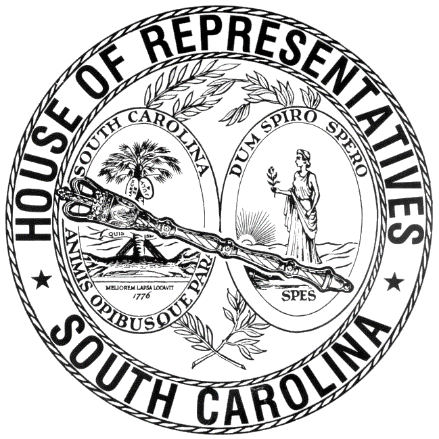 REGULAR SESSION BEGINNING TUESDAY, JANUARY 8, 2019 ________WEDNESDAY, MAY 8, 2019(STATEWIDE SESSION)Indicates Matter StrickenIndicates New MatterThe House assembled at 10:00 a.m.Deliberations were opened with prayer by Rev. Charles E. Seastrunk, Jr., as follows:	Our thought for today is from Deuteronomy 5:11: “You shall not make wrongful use of the name of the Lord your God.”	Let us pray. God of powers and glory, help us to hear Your message of life. Help us to be the voice of faith and love to others. In these last days of Session, give these Representatives the power to accomplish what is good and what is right to continue the work that has begun. Bless and keep these Representatives and staff in Your care. We remember always our defenders of freedom and first responders as they care for us. Bless and preserve our Nation, President, State, Governor, Speaker, staff, and all who contribute to this Assembly. Bless them and their families as they continue their work. Heal the wounds, those seen and those hidden, of our brave warriors as they suffer and sacrifice for our freedom. Lord, in Your mercy, hear our prayers. Amen. Pursuant to Rule 6.3, the House of Representatives was led in the Pledge of Allegiance to the Flag of the United States of America by the SPEAKER.After corrections to the Journal of the proceedings of yesterday, the SPEAKER ordered it confirmed.MOTION ADOPTEDRep. LUCAS moved that when the House adjourns, it adjourn in memory of the son and daughter of Representative Bales, Richard Allen Bales and Debbie Bales McGill, which was agreed to.SILENT PRAYERThe House stood in silent prayer for Representative Bales and family. SILENT PRAYERThe House stood in silent prayer for Senator Robert Ford. REPORTS OF STANDING COMMITTEESRep. HIOTT, from the Committee on Agriculture, Natural Resources and Environmental Affairs, submitted a favorable report with amendments on:H. 3087 -- Reps. McCoy, Stavrinakis, W. Newton, Rose, W. Cox, Norrell, Cobb-Hunter, Sottile, Clary, Hewitt, Ott, Kirby, Brown, Pendarvis, Erickson, Bradley, R. Williams, Mace, Bennett, Cogswell, Bailey, Hardee, Bernstein, Thigpen, Caskey, Herbkersman, Dillard, Moore, Alexander, Rivers, Henegan, S. Williams, Henderson-Myers, Chellis, Kimmons, B. Cox, Spires, Wheeler and Daning: A BILL TO AMEND THE CODE OF LAWS OF SOUTH CAROLINA, 1976, BY ADDING SECTION 48-43-400 SO AS TO PROHIBIT THE APPROVAL OF AN ACTION TO FACILITATE ATLANTIC OCEAN MARINE SEISMIC TESTING TO LOCATE RESERVES OF OIL AND NATURAL GAS OR THE TRANSPORTATION OF OFFSHORE OIL AND NATURAL GAS INTO THE LAND AND WATERS OF THIS STATE BY THE STATE OF SOUTH CAROLINA, A STATE AGENCY, OR A POLITICAL SUBDIVISION OF THIS STATE.Ordered for consideration tomorrow.Rep. HIOTT, from the Committee on Agriculture, Natural Resources and Environmental Affairs, submitted a favorable report on:H. 3471 -- Reps. Burns, Loftis, Long, Chumley and Hixon: A BILL TO AMEND THE CODE OF LAWS OF SOUTH CAROLINA, 1976, BY ADDING SECTION 48-43-400 SO AS TO PROVIDE THAT STATE AGENCIES OR POLITICAL SUBDIVISIONS MAY NOT APPROVE PLANS OR ORDINANCES THAT WOULD DETER, PROHIBIT, OR IMPEDE THE CONSTRUCTION OR USE OF INFRASTRUCTURE USED TO FACILITATE ATLANTIC OCEAN MARINE SEISMIC TESTING TO LOCATE RESERVES OF OIL AND NATURAL GAS OR FACILITATE THE TRANSPORTATION OR STORAGE OF ATLANTIC OCEAN OFFSHORE OIL OR GAS ONTO THE LAND OR WATERS OF THIS STATE.Ordered for consideration tomorrow.Rep. HIOTT, from the Committee on Agriculture, Natural Resources and Environmental Affairs, submitted a favorable report on:S. 525 -- Senators Grooms, Reese, Massey, J. Matthews, Gambrell, Goldfinch, Setzler, Gregory, Harpootlian, Sheheen, Alexander, Verdin, Talley, Campsen, Campbell, Hutto, Young, Turner, Cromer, Corbin, Davis, Climer, Johnson, Kimpson, McElveen, McLeod, Sabb, Williams, Leatherman, Malloy, Fanning, Hembree and Rankin: A BILL TO AMEND SECTION 44-2-90 OF THE 1976 CODE, RELATING TO THE DISPOSITION OF ACCRUED INTEREST IN THE SUPERB ACCOUNT AND THE SUPERB FINANCIAL RESPONSIBILITY FUND, TO REPEAL THE ABOLITION OF THE ENVIRONMENTAL IMPACT FEE.Ordered for consideration tomorrow.Rep. MCCOY, from the Committee on Judiciary, submitted a favorable report on:S. 11 -- Senators Peeler, Bennett, McElveen and Young: A BILL TO AMEND THE CODE OF LAWS OF SOUTH CAROLINA, 1976, BY ADDING SECTION 1-1-30 SO AS TO PROVIDE THAT THE SOUTH CAROLINA GENERAL ASSEMBLY INTENDS FOR DAYLIGHT SAVING TIME TO BE THE YEAR-ROUND STANDARD TIME OF THE ENTIRE STATE SHOULD THE UNITED STATES CONGRESS AMEND CERTAIN RELATED FEDERAL LAW TO ALLOW STATES TO OBSERVE DAYLIGHT SAVING TIME YEAR ROUND.Ordered for consideration tomorrow.Rep. MCCOY, from the Committee on Judiciary, submitted a favorable report on:S. 194 -- Senators Shealy and Senn: A BILL TO AMEND SECTIONS 16-15-90 AND 16-15-100, RELATING TO PROSTITUTION, TO INCREASE THE PENALTIES FOR SOLICITATION OF PROSTITUTION, ESTABLISHING OR KEEPING A BROTHEL OR HOUSE OF PROSTITUTION, OR CAUSING OR INDUCING ANOTHER TO PARTICIPATE IN PROSTITUTION; TO ESTABLISH THE AFFIRMATIVE DEFENSE OF BEING A VICTIM OF HUMAN TRAFFICKING; AND TO INCREASE THE PENALTIES FOR SOLICITING, CAUSING, OR INDUCING ANOTHER FOR OR INTO PROSTITUTION WHEN THE PROSTITUTE HAS A MENTAL DISABILITY.Ordered for consideration tomorrow.Rep. MCCOY, from the Committee on Judiciary, submitted a favorable report with amendments on:S. 397 -- Senators Harpootlian and Senn: A BILL TO AMEND SECTION 61-6-4510 OF THE 1976 CODE, RELATING TO MUNICIPAL POLICE OFFICERS, TO PROVIDE THAT A COUNTY SHERIFF HAS THE SAME POWER AS A MUNICIPAL POLICE OFFICER TO ENFORCE THE PROVISIONS OF ARTICLE 13, CHAPTER 6, TITLE 61.Ordered for consideration tomorrow.Rep. MCCOY, from the Committee on Judiciary, submitted a favorable report with amendments on:S. 156 -- Senators Allen, Turner and Martin: A BILL TO AMEND THE CODE OF LAWS OF SOUTH CAROLINA, 1976, BY ADDING SECTION 24-3-975 SO AS TO PROVIDE THAT, UNDER CERTAIN CIRCUMSTANCES, IT IS UNLAWFUL TO POSSESS WITHIN OR INTRODUCE UPON THE GROUNDS OF A CORRECTIONAL FACILITY A TELECOMMUNICATION DEVICE, TO DEFINE THE TERM "TELECOMMUNICATION DEVICE", AND TO PROVIDE A PENALTY FOR A VIOLATION OF THIS PROVISION.Ordered for consideration tomorrow.Rep. MCCOY, from the Committee on Judiciary, submitted a favorable report on:S. 342 -- Senators Rankin and Hutto: A BILL TO ENACT THE "RESPONSIBLE ALCOHOL SERVER TRAINING ACT"; TO AMEND TITLE 61 OF THE 1976 CODE, RELATING TO ALCOHOL AND ALCOHOLIC BEVERAGES, BY ADDING CHAPTER 3, TO PROVIDE FOR THE ESTABLISHMENT, IMPLEMENTATION, AND ENFORCEMENT OF A MANDATORY ALCOHOL SERVER TRAINING AND EDUCATION PROGRAM, TO REQUIRE SERVERS OF ALCOHOLIC BEVERAGES FOR ON-PREMISES CONSUMPTION IN LICENSED OR PERMITTED BUSINESSES TO OBTAIN ALCOHOL SERVER CERTIFICATES, TO PROVIDE GUIDANCE FOR THE CURRICULA OF THE TRAINING PROGRAMS, TO PROVIDE FOR THE DEPARTMENT OF REVENUE TO BE RESPONSIBLE FOR APPROVAL OF THE TRAINING PROGRAMS AND IMPLEMENTATION OF THE ALCOHOL SERVER CERTIFICATES, TO REQUIRE FEES FROM PROVIDERS OF TRAINING PROGRAMS AND FROM APPLICANTS FOR ALCOHOL SERVER CERTIFICATES TO COVER THE COSTS OF THE MANDATORY TRAINING AND ENFORCEMENT, TO REQUIRE COORDINATION AMONG THE DEPARTMENT OF REVENUE, THE STATE LAW ENFORCEMENT DIVISION, AND OTHER STATE AND LOCAL AGENCIES FOR THE IMPLEMENTATION AND ENFORCEMENT OF THESE PROVISIONS, AND TO PROVIDE FOR FINES AND PENALTIES FOR VIOLATIONS OF THESE PROVISIONS; TO AMEND SECTION 61-2-60 OF THE 1976 CODE, RELATING TO THE PROMULGATION OF REGULATIONS, TO AUTHORIZE THE DEPARTMENT OF REVENUE TO PROMULGATE REGULATIONS GOVERNING THE DEVELOPMENT, IMPLEMENTATION, EDUCATION, AND ENFORCEMENT OF RESPONSIBLE ALCOHOL SERVER TRAINING PROVISIONS; AND TO AMEND SECTION 61-4-50, SECTION 61-4-90(A), SECTION 61-4-580, SECTION 61-6-2220, SECTION 61-6-4070(A), AND SECTION 61-6-4080 OF THE 1976 CODE, ALL RELATING TO THE UNLAWFUL SALE OF ALCOHOL, TO PROVIDE FOR FINES AND PENALTIES FOR VIOLATIONS OF CERTAIN PROVISIONS.Ordered for consideration tomorrow.Rep. BALES, from the Committee on Invitations and Memorial Resolutions, submitted a favorable report on:S. 801 -- Senators Sabb, Leatherman, Johnson and Williams: A CONCURRENT RESOLUTION TO REQUEST THAT THE DEPARTMENT OF TRANSPORTATION NAME THE UNITED STATES HIGHWAY 378 BYPASS OVER UNITED STATES HIGHWAY 52 IN LAKE CITY "FARRAH TURNER MEMORIAL BYPASS" AND ERECT APPROPRIATE MARKERS OR SIGNS AT THIS LOCATION CONTAINING THE DESIGNATION.Ordered for consideration tomorrow.HOUSE RESOLUTIONThe following was introduced:H. 4542 -- Reps. Bamberg, Hosey, Alexander, Allison, Anderson, Atkinson, Bailey, Bales, Ballentine, Bannister, Bennett, Bernstein, Blackwell, Bradley, Brawley, Brown, Bryant, Burns, Calhoon, Caskey, Chellis, Chumley, Clary, Clemmons, Clyburn, Cobb-Hunter, Cogswell, Collins, B. Cox, W. Cox, Crawford, Daning, Davis, Dillard, Elliott, Erickson, Felder, Finlay, Forrest, Forrester, Fry, Funderburk, Gagnon, Garvin, Gilliam, Gilliard, Govan, Hardee, Hart, Hayes, Henderson-Myers, Henegan, Herbkersman, Hewitt, Hill, Hiott, Hixon, Howard, Huggins, Hyde, Jefferson, Johnson, Jones, Jordan, Kimmons, King, Kirby, Ligon, Long, Lowe, Lucas, Mace, Mack, Magnuson, Martin, McCoy, McCravy, McDaniel, McGinnis, McKnight, Moore, Morgan, D. C. Moss, V. S. Moss, Murphy, B. Newton, W. Newton, Norrell, Ott, Parks, Pendarvis, Pope, Ridgeway, Rivers, Robinson, Rose, Rutherford, Sandifer, Simmons, Simrill, G. M. Smith, G. R. Smith, Sottile, Spires, Stavrinakis, Stringer, Tallon, Taylor, Thayer, Thigpen, Toole, Trantham, Weeks, West, Wheeler, White, Whitmire, R. Williams, S. Williams, Willis, Wooten, Young and Yow: A HOUSE RESOLUTION TO COMMEND MOUNT ZION BAPTIST CHURCH IN BLACKVILLE FOR ONE AND A HALF CENTURIES OF MINISTRY IN AND SERVICE TO THE COMMUNITY AND TO EXTEND WARMEST CONGRATULATIONS ON THE OCCASION OF THE CHURCH'S HISTORIC ANNIVERSARY.The Resolution was adopted.HOUSE RESOLUTIONThe following was introduced:H. 4543 -- Reps. Henegan, Alexander, Allison, Anderson, Atkinson, Bailey, Bales, Ballentine, Bamberg, Bannister, Bennett, Bernstein, Blackwell, Bradley, Brawley, Brown, Bryant, Burns, Calhoon, Caskey, Chellis, Chumley, Clary, Clemmons, Clyburn, Cobb-Hunter, Cogswell, Collins, B. Cox, W. Cox, Crawford, Daning, Davis, Dillard, Elliott, Erickson, Felder, Finlay, Forrest, Forrester, Fry, Funderburk, Gagnon, Garvin, Gilliam, Gilliard, Govan, Hardee, Hart, Hayes, Henderson-Myers, Herbkersman, Hewitt, Hill, Hiott, Hixon, Hosey, Howard, Huggins, Hyde, Jefferson, Johnson, Jones, Jordan, Kimmons, King, Kirby, Ligon, Long, Lowe, Lucas, Mace, Mack, Magnuson, Martin, McCoy, McCravy, McDaniel, McGinnis, McKnight, Moore, Morgan, D. C. Moss, V. S. Moss, Murphy, B. Newton, W. Newton, Norrell, Ott, Parks, Pendarvis, Pope, Ridgeway, Rivers, Robinson, Rose, Rutherford, Sandifer, Simmons, Simrill, G. M. Smith, G. R. Smith, Sottile, Spires, Stavrinakis, Stringer, Tallon, Taylor, Thayer, Thigpen, Toole, Trantham, Weeks, West, Wheeler, White, Whitmire, R. Williams, S. Williams, Willis, Wooten, Young and Yow: A HOUSE RESOLUTION TO COMMEND ST. MARK MARLBORO BAPTIST CHURCH OF MARLBORO COUNTY FOR ONE HUNDRED TWENTY-THREE YEARS OF MINISTRY AND SERVICE TO THE COMMUNITY AND TO EXTEND WARMEST CONGRATULATIONS ON THE OCCASION OF THE CHURCH'S HISTORIC ANNIVERSARY.The Resolution was adopted.HOUSE RESOLUTIONThe following was introduced:H. 4544 -- Reps. Hiott, Alexander, Allison, Anderson, Atkinson, Bailey, Bales, Ballentine, Bamberg, Bannister, Bennett, Bernstein, Blackwell, Bradley, Brawley, Brown, Bryant, Burns, Calhoon, Caskey, Chellis, Chumley, Clary, Clemmons, Clyburn, Cobb-Hunter, Cogswell, Collins, B. Cox, W. Cox, Crawford, Daning, Davis, Dillard, Elliott, Erickson, Felder, Finlay, Forrest, Forrester, Fry, Funderburk, Gagnon, Garvin, Gilliam, Gilliard, Govan, Hardee, Hart, Hayes, Henderson-Myers, Henegan, Herbkersman, Hewitt, Hill, Hixon, Hosey, Howard, Huggins, Hyde, Jefferson, Johnson, Jones, Jordan, Kimmons, King, Kirby, Ligon, Long, Lowe, Lucas, Mace, Mack, Magnuson, Martin, McCoy, McCravy, McDaniel, McGinnis, McKnight, Moore, Morgan, D. C. Moss, V. S. Moss, Murphy, B. Newton, W. Newton, Norrell, Ott, Parks, Pendarvis, Pope, Ridgeway, Rivers, Robinson, Rose, Rutherford, Sandifer, Simmons, Simrill, G. M. Smith, G. R. Smith, Sottile, Spires, Stavrinakis, Stringer, Tallon, Taylor, Thayer, Thigpen, Toole, Trantham, Weeks, West, Wheeler, White, Whitmire, R. Williams, S. Williams, Willis, Wooten, Young and Yow: A HOUSE RESOLUTION TO CONGRATULATE THE BAPTIST COURIER ON ITS ONE HUNDRED FIFTIETH ANNIVERSARY AND TO EXTEND WARM WISHES FOR CONTINUED SUCCESS IN THE MINISTRY TO WHICH GOD HAS CALLED THIS FINE MAGAZINE.The Resolution was adopted.HOUSE RESOLUTIONThe following was introduced:H. 4545 -- Reps. Huggins, Alexander, Allison, Anderson, Atkinson, Bailey, Bales, Ballentine, Bamberg, Bannister, Bennett, Bernstein, Blackwell, Bradley, Brawley, Brown, Bryant, Burns, Calhoon, Caskey, Chellis, Chumley, Clary, Clemmons, Clyburn, Cobb-Hunter, Cogswell, Collins, B. Cox, W. Cox, Crawford, Daning, Davis, Dillard, Elliott, Erickson, Felder, Finlay, Forrest, Forrester, Fry, Funderburk, Gagnon, Garvin, Gilliam, Gilliard, Govan, Hardee, Hart, Hayes, Henderson-Myers, Henegan, Herbkersman, Hewitt, Hill, Hiott, Hixon, Hosey, Howard, Hyde, Jefferson, Johnson, Jones, Jordan, Kimmons, King, Kirby, Ligon, Long, Lowe, Lucas, Mace, Mack, Magnuson, Martin, McCoy, McCravy, McDaniel, McGinnis, McKnight, Moore, Morgan, D. C. Moss, V. S. Moss, Murphy, B. Newton, W. Newton, Norrell, Ott, Parks, Pendarvis, Pope, Ridgeway, Rivers, Robinson, Rose, Rutherford, Sandifer, Simmons, Simrill, G. M. Smith, G. R. Smith, Sottile, Spires, Stavrinakis, Stringer, Tallon, Taylor, Thayer, Thigpen, Toole, Trantham, Weeks, West, Wheeler, White, Whitmire, R. Williams, S. Williams, Willis, Wooten, Young and Yow: A HOUSE RESOLUTION TO RECOGNIZE AND HONOR WILLIAM BOWMAN, JR., UNITED STATES PROBATION OFFICER, UPON THE OCCASION OF HIS RETIREMENT AFTER TWENTY-THREE YEARS OF MEANINGFUL SERVICE, AND TO WISH HIM CONTINUED SUCCESS AND HAPPINESS IN ALL HIS FUTURE ENDEAVORS.The Resolution was adopted.HOUSE RESOLUTIONThe following was introduced:H. 4546 -- Reps. Erickson, Bradley, Herbkersman, W. Newton, Rivers, S. Williams, Alexander, Allison, Anderson, Atkinson, Bailey, Bales, Ballentine, Bamberg, Bannister, Bennett, Bernstein, Blackwell, Brawley, Brown, Bryant, Burns, Calhoon, Caskey, Chellis, Chumley, Clary, Clemmons, Clyburn, Cobb-Hunter, Cogswell, Collins, B. Cox, W. Cox, Crawford, Daning, Davis, Dillard, Elliott, Felder, Finlay, Forrest, Forrester, Fry, Funderburk, Gagnon, Garvin, Gilliam, Gilliard, Govan, Hardee, Hart, Hayes, Henderson-Myers, Henegan, Hewitt, Hill, Hiott, Hixon, Hosey, Howard, Huggins, Hyde, Jefferson, Johnson, Jones, Jordan, Kimmons, King, Kirby, Ligon, Long, Lowe, Lucas, Mace, Mack, Magnuson, Martin, McCoy, McCravy, McDaniel, McGinnis, McKnight, Moore, Morgan, D. C. Moss, V. S. Moss, Murphy, B. Newton, Norrell, Ott, Parks, Pendarvis, Pope, Ridgeway, Robinson, Rose, Rutherford, Sandifer, Simmons, Simrill, G. M. Smith, G. R. Smith, Sottile, Spires, Stavrinakis, Stringer, Tallon, Taylor, Thayer, Thigpen, Toole, Trantham, Weeks, West, Wheeler, White, Whitmire, R. Williams, Willis, Wooten, Young and Yow: A HOUSE RESOLUTION TO CELEBRATE THE SIXTY-FOURTH ANNUAL BEAUFORT WATER FESTIVAL, TO BE HELD FRIDAY, JULY 12, 2019, THROUGH SUNDAY, JULY 21, 2019, TO ENCOURAGE ALL SOUTH CAROLINIANS TO ATTEND AND ENJOY THIS FAMILY-FRIENDLY EVENT, AND TO WISH ITS ORGANIZERS EVERY SUCCESS.The Resolution was adopted.HOUSE RESOLUTIONThe following was introduced:H. 4547 -- Reps. Erickson, Alexander, Allison, Anderson, Atkinson, Bailey, Bales, Ballentine, Bamberg, Bannister, Bennett, Bernstein, Blackwell, Bradley, Brawley, Brown, Bryant, Burns, Calhoon, Caskey, Chellis, Chumley, Clary, Clemmons, Clyburn, Cobb-Hunter, Cogswell, Collins, B. Cox, W. Cox, Crawford, Daning, Davis, Dillard, Elliott, Felder, Finlay, Forrest, Forrester, Fry, Funderburk, Gagnon, Garvin, Gilliam, Gilliard, Govan, Hardee, Hart, Hayes, Henderson-Myers, Henegan, Herbkersman, Hewitt, Hill, Hiott, Hixon, Hosey, Howard, Huggins, Hyde, Jefferson, Johnson, Jones, Jordan, Kimmons, King, Kirby, Ligon, Long, Lowe, Lucas, Mace, Mack, Magnuson, Martin, McCoy, McCravy, McDaniel, McGinnis, McKnight, Moore, Morgan, D. C. Moss, V. S. Moss, Murphy, B. Newton, W. Newton, Norrell, Ott, Parks, Pendarvis, Pope, Ridgeway, Rivers, Robinson, Rose, Rutherford, Sandifer, Simmons, Simrill, G. M. Smith, G. R. Smith, Sottile, Spires, Stavrinakis, Stringer, Tallon, Taylor, Thayer, Thigpen, Toole, Trantham, Weeks, West, Wheeler, White, Whitmire, R. Williams, S. Williams, Willis, Wooten, Young and Yow: A HOUSE RESOLUTION TO HONOR JAMES EDWARD LAMIE AND MARY JODA WILLIAMS LAMIE ON THE MILESTONE OCCASION OF THEIR FIFTIETH 
WEDDING ANNIVERSARY ON MAY 7, 2019, AND TO WISH THEM MUCH CONTINUED JOY AND HAPPINESS.The Resolution was adopted.HOUSE RESOLUTIONThe following was introduced:H. 4548 -- Reps. Simrill, B. Newton, Alexander, Allison, Anderson, Atkinson, Bailey, Bales, Ballentine, Bamberg, Bannister, Bennett, Bernstein, Blackwell, Bradley, Brawley, Brown, Bryant, Burns, Calhoon, Caskey, Chellis, Chumley, Clary, Clemmons, Clyburn, Cobb-Hunter, Cogswell, Collins, B. Cox, W. Cox, Crawford, Daning, Davis, Dillard, Elliott, Erickson, Felder, Finlay, Forrest, Forrester, Fry, Funderburk, Gagnon, Garvin, Gilliam, Gilliard, Govan, Hardee, Hart, Hayes, Henderson-Myers, Henegan, Herbkersman, Hewitt, Hill, Hiott, Hixon, Hosey, Howard, Huggins, Hyde, Jefferson, Johnson, Jones, Jordan, Kimmons, King, Kirby, Ligon, Long, Lowe, Lucas, Mace, Mack, Magnuson, Martin, McCoy, McCravy, McDaniel, McGinnis, McKnight, Moore, Morgan, D. C. Moss, V. S. Moss, Murphy, W. Newton, Norrell, Ott, Parks, Pendarvis, Pope, Ridgeway, Rivers, Robinson, Rose, Rutherford, Sandifer, Simmons, G. M. Smith, G. R. Smith, Sottile, Spires, Stavrinakis, Stringer, Tallon, Taylor, Thayer, Thigpen, Toole, Trantham, Weeks, West, Wheeler, White, Whitmire, R. Williams, S. Williams, Willis, Wooten, Young and Yow: A HOUSE RESOLUTION TO EXPRESS DEEP APPRECIATION TO AVA STOKES FOR HER SERVICE IN THE OFFICE OF THE MAJORITY CAUCUS AS SHE DEPARTS HER TIME WITH THE MEMBERS OF THIS CHAMBER AND TO WISH HER CONTINUED SUCCESS IN THE DAYS AHEAD.The Resolution was adopted.HOUSE RESOLUTIONThe following was introduced:H. 4549 -- Rep. Simrill: A HOUSE RESOLUTION TO CONGRATULATE THOMAS HUGH SIMRILL IV ON HIS GRADUATION FROM THE CITADEL AND TO WISH HIM WELL IN HIS FUTURE ENDEAVORS.The Resolution was adopted.HOUSE RESOLUTIONThe following was introduced:H. 4550 -- Reps. Wheeler, Alexander, Allison, Anderson, Atkinson, Bailey, Bales, Ballentine, Bamberg, Bannister, Bennett, Bernstein, Blackwell, Bradley, Brawley, Brown, Bryant, Burns, Calhoon, Caskey, Chellis, Chumley, Clary, Clemmons, Clyburn, Cobb-Hunter, Cogswell, Collins, B. Cox, W. Cox, Crawford, Daning, Davis, Dillard, Elliott, Erickson, Felder, Finlay, Forrest, Forrester, Fry, Funderburk, Gagnon, Garvin, Gilliam, Gilliard, Govan, Hardee, Hart, Hayes, Henderson-Myers, Henegan, Herbkersman, Hewitt, Hill, Hiott, Hixon, Hosey, Howard, Huggins, Hyde, Jefferson, Johnson, Jones, Jordan, Kimmons, King, Kirby, Ligon, Long, Lowe, Lucas, Mace, Mack, Magnuson, Martin, McCoy, McCravy, McDaniel, McGinnis, McKnight, Moore, Morgan, D. C. Moss, V. S. Moss, Murphy, B. Newton, W. Newton, Norrell, Ott, Parks, Pendarvis, Pope, Ridgeway, Rivers, Robinson, Rose, Rutherford, Sandifer, Simmons, Simrill, G. M. Smith, G. R. Smith, Sottile, Spires, Stavrinakis, Stringer, Tallon, Taylor, Thayer, Thigpen, Toole, Trantham, Weeks, West, White, Whitmire, R. Williams, S. Williams, Willis, Wooten, Young and Yow: A HOUSE RESOLUTION TO RECOGNIZE AND HONOR MAJOR JAMES CAPERS, JR., UNITED STATES MARINE CORPS RETIRED, FOR HIS MANY MILITARY EXPLOITS AND FOR HIS EXEMPLARY AND HEROIC SERVICE AND TO EXPRESS THE PROFOUND APPRECIATION OF A GRATEFUL STATE AND NATION FOR HIS LIFE AND SERVICE.The Resolution was adopted.HOUSE RESOLUTIONThe following was introduced:H. 4551 -- Reps. R. Williams, Alexander, Allison, Anderson, Atkinson, Bailey, Bales, Ballentine, Bamberg, Bannister, Bennett, Bernstein, Blackwell, Bradley, Brawley, Brown, Bryant, Burns, Calhoon, Caskey, Chellis, Chumley, Clary, Clemmons, Clyburn, Cobb-Hunter, Cogswell, Collins, B. Cox, W. Cox, Crawford, Daning, Davis, Dillard, Elliott, Erickson, Felder, Finlay, Forrest, Forrester, Fry, Funderburk, Gagnon, Garvin, Gilliam, Gilliard, Govan, Hardee, Hart, Hayes, Henderson-Myers, Henegan, Herbkersman, Hewitt, Hill, Hiott, Hixon, Hosey, Howard, Huggins, Hyde, Jefferson, Johnson, Jones, Jordan, Kimmons, King, Kirby, Ligon, Long, Lowe, Lucas, Mace, Mack, Magnuson, Martin, McCoy, McCravy, McDaniel, McGinnis, McKnight, Moore, Morgan, D. C. Moss, V. S. Moss, Murphy, B. Newton, W. Newton, Norrell, Ott, Parks, Pendarvis, Pope, Ridgeway, Rivers, Robinson, Rose, Rutherford, Sandifer, Simmons, Simrill, G. M. Smith, G. R. Smith, Sottile, Spires, Stavrinakis, Stringer, Tallon, Taylor, Thayer, Thigpen, Toole, Trantham, Weeks, West, Wheeler, White, Whitmire, S. Williams, Willis, Wooten, Young and Yow: A HOUSE RESOLUTION TO HONOR THE REVEREND DR. JOHN L. WILLIAMS, PASTOR OF FLAT CREEK BAPTIST CHURCH IN DARLINGTON, ON THE OCCASION OF HIS FIFTEENTH ANNIVERSARY OF GOSPEL MINISTRY AT FLAT CREEK AND TO WISH HIM GOD'S RICHEST BLESSINGS AS HE CONTINUES TO SERVE THE LORD.The Resolution was adopted.HOUSE RESOLUTIONThe following was introduced:H. 4552 -- Reps. R. Williams, Alexander, Allison, Anderson, Atkinson, Bailey, Bales, Ballentine, Bamberg, Bannister, Bennett, Bernstein, Blackwell, Bradley, Brawley, Brown, Bryant, Burns, Calhoon, Caskey, Chellis, Chumley, Clary, Clemmons, Clyburn, Cobb-Hunter, Cogswell, Collins, B. Cox, W. Cox, Crawford, Daning, Davis, Dillard, Elliott, Erickson, Felder, Finlay, Forrest, Forrester, Fry, Funderburk, Gagnon, Garvin, Gilliam, Gilliard, Govan, Hardee, Hart, Hayes, Henderson-Myers, Henegan, Herbkersman, Hewitt, Hill, Hiott, Hixon, Hosey, Howard, Huggins, Hyde, Jefferson, Johnson, Jones, Jordan, Kimmons, King, Kirby, Ligon, Long, Lowe, Lucas, Mace, Mack, Magnuson, Martin, McCoy, McCravy, McDaniel, McGinnis, McKnight, Moore, Morgan, D. C. Moss, V. S. Moss, Murphy, B. Newton, W. Newton, Norrell, Ott, Parks, Pendarvis, Pope, Ridgeway, Rivers, Robinson, Rose, Rutherford, Sandifer, Simmons, Simrill, G. M. Smith, G. R. Smith, Sottile, Spires, Stavrinakis, Stringer, Tallon, Taylor, Thayer, Thigpen, Toole, Trantham, Weeks, West, Wheeler, White, Whitmire, S. Williams, Willis, Wooten, Young and Yow: A HOUSE RESOLUTION TO EXPRESS THE PROFOUND SORROW OF THE MEMBERS OF THE SOUTH CAROLINA HOUSE OF REPRESENTATIVES UPON THE TRAGIC PASSING OF FLORENCE COUNTY SHERIFF'S OFFICE INVESTIGATOR FARRAH TURNER AND TO EXTEND THEIR DEEPEST SYMPATHY TO HER FAMILY AND MANY FRIENDS.The Resolution was adopted.HOUSE RESOLUTIONThe following was introduced:H. 4553 -- Reps. Bernstein, Howard, Alexander, Allison, Anderson, Atkinson, Bailey, Bales, Ballentine, Bamberg, Bannister, Bennett, Blackwell, Bradley, Brawley, Brown, Bryant, Burns, Calhoon, Caskey, Chellis, Chumley, Clary, Clemmons, Clyburn, Cobb-Hunter, Cogswell, Collins, B. Cox, W. Cox, Crawford, Daning, Davis, Dillard, Elliott, Erickson, Felder, Finlay, Forrest, Forrester, Fry, Funderburk, Gagnon, Garvin, Gilliam, Gilliard, Govan, Hardee, Hart, Hayes, Henderson-Myers, Henegan, Herbkersman, Hewitt, Hill, Hiott, Hixon, Hosey, Huggins, Hyde, Jefferson, Johnson, Jones, Jordan, Kimmons, King, Kirby, Ligon, Long, Lowe, Lucas, Mace, Mack, Magnuson, Martin, McCoy, McCravy, McDaniel, McGinnis, McKnight, Moore, Morgan, D. C. Moss, V. S. Moss, Murphy, B. Newton, W. Newton, Norrell, Ott, Parks, Pendarvis, Pope, Ridgeway, Rivers, Robinson, Rose, Rutherford, Sandifer, Simmons, Simrill, G. M. Smith, G. R. Smith, Sottile, Spires, Stavrinakis, Stringer, Tallon, Taylor, Thayer, Thigpen, Toole, Trantham, Weeks, West, Wheeler, White, Whitmire, R. Williams, S. Williams, Willis, Wooten, Young and Yow: A HOUSE RESOLUTION TO APPLAUD THE CARDINAL NEWMAN BOYS BASKETBALL TEAM, COACH, AND SCHOOL OFFICIALS FOR SECURING THE 2019 SOUTH CAROLINA INDEPENDENT SCHOOL ASSOCIATION 3A STATE CHAMPIONSHIP TITLE.The Resolution was adopted.HOUSE RESOLUTIONThe following was introduced:H. 4554 -- Reps. Bernstein, Howard, Alexander, Allison, Anderson, Atkinson, Bailey, Bales, Ballentine, Bamberg, Bannister, Bennett, Blackwell, Bradley, Brawley, Brown, Bryant, Burns, Calhoon, Caskey, Chellis, Chumley, Clary, Clemmons, Clyburn, Cobb-Hunter, Cogswell, Collins, B. Cox, W. Cox, Crawford, Daning, Davis, Dillard, Elliott, Erickson, Felder, Finlay, Forrest, Forrester, Fry, Funderburk, Gagnon, Garvin, Gilliam, Gilliard, Govan, Hardee, Hart, Hayes, Henderson-Myers, Henegan, Herbkersman, Hewitt, Hill, Hiott, Hixon, Hosey, Huggins, Hyde, Jefferson, Johnson, Jones, Jordan, Kimmons, King, Kirby, Ligon, Long, Lowe, Lucas, Mace, Mack, Magnuson, Martin, McCoy, McCravy, McDaniel, McGinnis, McKnight, Moore, Morgan, D. C. Moss, V. S. Moss, Murphy, B. Newton, W. Newton, Norrell, Ott, Parks, Pendarvis, Pope, Ridgeway, Rivers, Robinson, Rose, Rutherford, Sandifer, Simmons, Simrill, G. M. Smith, G. R. Smith, Sottile, Spires, Stavrinakis, Stringer, Tallon, Taylor, Thayer, Thigpen, Toole, Trantham, Weeks, West, Wheeler, White, Whitmire, R. Williams, S. Williams, Willis, Wooten, Young and Yow: A HOUSE RESOLUTION TO CONGRATULATE THE CARDINAL NEWMAN GIRLS BASKETBALL TEAM, COACH, AND SCHOOL OFFICIALS FOR CLINCHING THE SOUTH CAROLINA INDEPENDENT SCHOOL ASSOCIATION 3A STATE CHAMPIONSHIP TITLE.The Resolution was adopted.HOUSE RESOLUTIONThe following was introduced:H. 4555 -- Reps. Forrest, Calhoon, Alexander, Allison, Anderson, Atkinson, Bailey, Bales, Ballentine, Bamberg, Bannister, Bennett, Bernstein, Blackwell, Bradley, Brawley, Brown, Bryant, Burns, Caskey, Chellis, Chumley, Clary, Clemmons, Clyburn, Cobb-Hunter, Cogswell, Collins, B. Cox, W. Cox, Crawford, Daning, Davis, Dillard, Elliott, Erickson, Felder, Finlay, Forrester, Fry, Funderburk, Gagnon, Garvin, Gilliam, Gilliard, Govan, Hardee, Hart, Hayes, Henderson-Myers, Henegan, Herbkersman, Hewitt, Hill, Hiott, Hixon, Hosey, Howard, Huggins, Hyde, Jefferson, Johnson, Jones, Jordan, Kimmons, King, Kirby, Ligon, Long, Lowe, Lucas, Mace, Mack, Magnuson, Martin, McCoy, McCravy, McDaniel, McGinnis, McKnight, Moore, Morgan, D. C. Moss, V. S. Moss, Murphy, B. Newton, W. Newton, Norrell, Ott, Parks, Pendarvis, Pope, Ridgeway, Rivers, Robinson, Rose, Rutherford, Sandifer, Simmons, Simrill, G. M. Smith, G. R. Smith, Sottile, Spires, Stavrinakis, Stringer, Tallon, Taylor, Thayer, Thigpen, Toole, Trantham, Weeks, West, Wheeler, White, Whitmire, R. Williams, S. Williams, Willis, Wooten, Young and Yow: A HOUSE RESOLUTION TO RECOGNIZE AND HONOR COACH DAMONE LEAPHART, HEAD ATHLETIC TRAINER FOR THE LEXINGTON HIGH SCHOOL WILDCATS, UPON THE OCCASION OF HIS RETIREMENT AFTER THIRTY-SIX YEARS OF DEVOTED SERVICE, AND TO WISH HIM CONTINUED SUCCESS AND HAPPINESS IN ALL HIS FUTURE ENDEAVORS.The Resolution was adopted.HOUSE RESOLUTIONThe following was introduced:H. 4556 -- Reps. Collins, Alexander, Allison, Anderson, Atkinson, Bailey, Bales, Ballentine, Bamberg, Bannister, Bennett, Bernstein, Blackwell, Bradley, Brawley, Brown, Bryant, Burns, Calhoon, Caskey, Chellis, Chumley, Clary, Clemmons, Clyburn, Cobb-Hunter, Cogswell, B. Cox, W. Cox, Crawford, Daning, Davis, Dillard, Elliott, Erickson, Felder, Finlay, Forrest, Forrester, Fry, Funderburk, Gagnon, Garvin, Gilliam, Gilliard, Govan, Hardee, Hart, Hayes, Henderson-Myers, Henegan, Herbkersman, Hewitt, Hill, Hiott, Hixon, Hosey, Howard, Huggins, Hyde, Jefferson, Johnson, Jones, Jordan, Kimmons, King, Kirby, Ligon, Long, Lowe, Lucas, Mace, Mack, Magnuson, Martin, McCoy, McCravy, McDaniel, McGinnis, McKnight, Moore, Morgan, D. C. Moss, V. S. Moss, Murphy, B. Newton, W. Newton, Norrell, Ott, Parks, Pendarvis, Pope, Ridgeway, Rivers, Robinson, Rose, Rutherford, Sandifer, Simmons, Simrill, G. M. Smith, G. R. Smith, Sottile, Spires, Stavrinakis, Stringer, Tallon, Taylor, Thayer, Thigpen, Toole, Trantham, Weeks, West, Wheeler, White, Whitmire, R. Williams, S. Williams, Willis, Wooten, Young and Yow: A HOUSE RESOLUTION TO RECOGNIZE AND HONOR CALHOUN COUNTY PUBLIC SCHOOLS, COLLETON COUNTY SCHOOL DISTRICT, DARLINGTON COUNTY SCHOOL DISTRICT, RICHLAND COUNTY SCHOOL DISTRICT ONE, AND SUMTER SCHOOL DISTRICT, AND THEIR LEADERSHIP AND NUTRITION PROFESSIONALS AT THE DISTRICT AND SCHOOL LEVEL, FOR GOING THE EXTRA MILE FOR HUNGRY CHILDREN IN OUR STATE AND TO CONGRATULATE THEM FOR BEING SCHOOL BREAKFAST LEADERS DURING THE 2018-2019 SCHOOL YEAR.The Resolution was adopted.HOUSE RESOLUTIONThe following was introduced:H. 4557 -- Reps. Brawley, Alexander, Allison, Anderson, Atkinson, Bailey, Bales, Ballentine, Bamberg, Bannister, Bennett, Bernstein, Blackwell, Bradley, Brown, Bryant, Burns, Calhoon, Caskey, Chellis, Chumley, Clary, Clemmons, Clyburn, Cobb-Hunter, Cogswell, Collins, B. Cox, W. Cox, Crawford, Daning, Davis, Dillard, Elliott, Erickson, Felder, Finlay, Forrest, Forrester, Fry, Funderburk, Gagnon, Garvin, Gilliam, Gilliard, Govan, Hardee, Hart, Hayes, Henderson-Myers, Henegan, Herbkersman, Hewitt, Hill, Hiott, Hixon, Hosey, Howard, Huggins, Hyde, Jefferson, Johnson, Jones, Jordan, Kimmons, King, Kirby, Ligon, Long, Lowe, Lucas, Mace, Mack, Magnuson, Martin, McCoy, McCravy, McDaniel, McGinnis, McKnight, Moore, Morgan, D. C. Moss, V. S. Moss, Murphy, B. Newton, W. Newton, Norrell, Ott, Parks, Pendarvis, Pope, Ridgeway, Rivers, Robinson, Rose, Rutherford, Sandifer, Simmons, Simrill, G. M. Smith, G. R. Smith, Sottile, Spires, Stavrinakis, Stringer, Tallon, Taylor, Thayer, Thigpen, Toole, Trantham, Weeks, West, Wheeler, White, Whitmire, R. Williams, S. Williams, Willis, Wooten, Young and Yow: A HOUSE RESOLUTION TO COMMEND RED HILL BAPTIST CHURCH OF RICHLAND COUNTY FOR A CENTURY AND A HALF OF MINISTRY AND SERVICE TO THE COMMUNITY AND TO EXTEND WARMEST CONGRATULATIONS ON THE OCCASION OF THE CHURCH'S HISTORIC ANNIVERSARY.The Resolution was adopted.HOUSE RESOLUTIONThe following was introduced:H. 4558 -- Reps. Pendarvis, Alexander, Allison, Anderson, Atkinson, Bailey, Bales, Ballentine, Bamberg, Bannister, Bennett, Bernstein, Blackwell, Bradley, Brawley, Brown, Bryant, Burns, Calhoon, Caskey, Chellis, Chumley, Clary, Clemmons, Clyburn, Cobb-Hunter, Cogswell, Collins, B. Cox, W. Cox, Crawford, Daning, Davis, Dillard, Elliott, Erickson, Felder, Finlay, Forrest, Forrester, Fry, Funderburk, Gagnon, Garvin, Gilliam, Gilliard, Govan, Hardee, Hart, Hayes, Henderson-Myers, Henegan, Herbkersman, Hewitt, Hill, Hiott, Hixon, Hosey, Howard, Huggins, Hyde, Jefferson, Johnson, Jones, Jordan, Kimmons, King, Kirby, Ligon, Long, Lowe, Lucas, Mace, Mack, Magnuson, Martin, McCoy, McCravy, McDaniel, McGinnis, McKnight, Moore, Morgan, D. C. Moss, V. S. Moss, Murphy, B. Newton, W. Newton, Norrell, Ott, Parks, Pope, Ridgeway, Rivers, Robinson, Rose, Rutherford, Sandifer, Simmons, Simrill, G. M. Smith, G. R. Smith, Sottile, Spires, Stavrinakis, Stringer, Tallon, Taylor, Thayer, Thigpen, Toole, Trantham, Weeks, West, Wheeler, White, Whitmire, R. Williams, S. Williams, Willis, Wooten, Young and Yow: A HOUSE RESOLUTION TO RECOGNIZE AND HONOR ASSISTANT FIRE CHIEF TREY COKER OF THE NORTH CHARLESTON FIRE DEPARTMENT UPON THE OCCASION OF HIS RETIREMENT, TO THANK HIM FOR HIS THIRTY YEARS OF PROVIDING OUTSTANDING FIRE SERVICE IN SOUTH CAROLINA, AND TO WISH HIM CONTINUED SUCCESS AND HAPPINESS IN ALL HIS FUTURE ENDEAVORS.The Resolution was adopted.HOUSE RESOLUTIONThe following was introduced:H. 4559 -- Rep. Clyburn: A HOUSE RESOLUTION TO COMMEMORATE THE MOMENTOUS OCCASION OF THE ONE HUNDRED FIFTIETH ANNIVERSARY OF THE FOUNDING OF THE PLEASANT GROVE BAPTIST CHURCH IN EDGEFIELD, SOUTH CAROLINA, AND TO CELEBRATE, WITH REVEREND OSCAR W. BROWN AND HIS CONGREGATION, THE CENTURY AND A HALF OF COMMITMENT TO THE COMMUNITY.The Resolution was adopted.HOUSE RESOLUTIONThe following was introduced:H. 4560 -- Reps. Henegan, Alexander, Allison, Anderson, Atkinson, Bailey, Bales, Ballentine, Bamberg, Bannister, Bennett, Bernstein, Blackwell, Bradley, Brawley, Brown, Bryant, Burns, Calhoon, Caskey, Chellis, Chumley, Clary, Clemmons, Clyburn, Cobb-Hunter, Cogswell, Collins, B. Cox, W. Cox, Crawford, Daning, Davis, Dillard, Elliott, Erickson, Felder, Finlay, Forrest, Forrester, Fry, Funderburk, Gagnon, Garvin, Gilliam, Gilliard, Govan, Hardee, Hart, Hayes, Henderson-Myers, Herbkersman, Hewitt, Hill, Hiott, Hixon, Hosey, Howard, Huggins, Hyde, Jefferson, Johnson, Jones, Jordan, Kimmons, King, Kirby, Ligon, Long, Lowe, Lucas, Mace, Mack, Magnuson, Martin, McCoy, McCravy, McDaniel, McGinnis, McKnight, Moore, Morgan, D. C. Moss, V. S. Moss, Murphy, B. Newton, W. Newton, Norrell, Ott, Parks, Pendarvis, Pope, Ridgeway, Rivers, Robinson, Rose, Rutherford, Sandifer, Simmons, Simrill, G. M. Smith, G. R. Smith, Sottile, Spires, Stavrinakis, Stringer, Tallon, Taylor, Thayer, Thigpen, Toole, Trantham, Weeks, West, Wheeler, White, Whitmire, R. Williams, S. Williams, Willis, Wooten, Young and Yow: A HOUSE RESOLUTION TO HONOR AND CELEBRATE WITH FIRST UNITED METHODIST CHURCH OF MARLBORO COUNTY ON THE OCCASION OF THEIR ONE HUNDRED EIGHTY-FIFTH YEAR OF MINISTRY ON APRIL 26, 2019, AND TO WISH THEM MANY MORE SUCCESSFUL YEARS SPREADING THE WORD OF GOD.The Resolution was adopted.HOUSE RESOLUTIONThe following was introduced:H. 4561 -- Reps. Henegan, Alexander, Allison, Anderson, Atkinson, Bailey, Bales, Ballentine, Bamberg, Bannister, Bennett, Bernstein, Blackwell, Bradley, Brawley, Brown, Bryant, Burns, Calhoon, Caskey, Chellis, Chumley, Clary, Clemmons, Clyburn, Cobb-Hunter, Cogswell, Collins, B. Cox, W. Cox, Crawford, Daning, Davis, Dillard, Elliott, Erickson, Felder, Finlay, Forrest, Forrester, Fry, Funderburk, Gagnon, Garvin, Gilliam, Gilliard, Govan, Hardee, Hart, Hayes, Henderson-Myers, Herbkersman, Hewitt, Hill, Hiott, Hixon, Hosey, Howard, Huggins, Hyde, Jefferson, Johnson, Jones, Jordan, Kimmons, King, Kirby, Ligon, Long, Lowe, Lucas, Mace, Mack, Magnuson, Martin, McCoy, McCravy, McDaniel, McGinnis, McKnight, Moore, Morgan, D. C. Moss, V. S. Moss, Murphy, B. Newton, W. Newton, Norrell, Ott, Parks, Pendarvis, Pope, Ridgeway, Rivers, Robinson, Rose, Rutherford, Sandifer, Simmons, Simrill, G. M. Smith, G. R. Smith, Sottile, Spires, Stavrinakis, Stringer, Tallon, Taylor, Thayer, Thigpen, Toole, Trantham, Weeks, West, Wheeler, White, Whitmire, R. Williams, S. Williams, Willis, Wooten, Young and Yow: A HOUSE RESOLUTION TO COMMEMORATE THE MOMENTOUS OCCASION OF THE TWO HUNDRED THIRTIETH ANNIVERSARY OF THE FOUNDING OF BROWNSVILLE BAPTIST CHURCH IN BLENHEIM, SOUTH CAROLINA, AND TO CELEBRATE OVER TWO CENTURIES OF COMMITMENT TO THE COMMUNITY.The Resolution was adopted.CONCURRENT RESOLUTIONThe following was introduced:H. 4562 -- Rep. Cobb-Hunter: A CONCURRENT RESOLUTION TO REQUEST THE DEPARTMENT OF TRANSPORTATION NAME THE PORTION OF UNITED STATES HIGHWAY 178 IN ORANGEBURG COUNTY FROM MILEPOST 39.229 AT THE NORTHERN BOWMAN TOWN LIMIT TO MILEPOST 40.603 "ARTHUR J. GLOVER MEMORIAL HIGHWAY" AND ERECT APPROPRIATE MARKERS OR SIGNS ALONG THIS PORTION OF HIGHWAY CONTAINING THESE WORDS.The Concurrent Resolution was ordered referred to the Committee on Invitations and Memorial Resolutions.INTRODUCTION OF BILLS  The following Bills were introduced, read the first time, and referred to appropriate committees:H. 4541 -- Rep. Herbkersman: A BILL TO AMEND THE CODE OF LAWS OF SOUTH CAROLINA, 1976, BY ADDING ARTICLE 40 TO CHAPTER 5, TITLE 56 SO AS TO PROVIDE FOR THE DISPOSITION OF A MOTOR VEHICLE IN THE POSSESSION OF A SALVAGE POOL OPERATOR WHO, UPON THE REQUEST OF AN INSURANCE COMPANY OR CHARITY, TAKES POSSESSION OF A MOTOR VEHICLE THAT IS THE SUBJECT OF AN INSURANCE CLAIM OR A CHARITY DONATION AND SUBSEQUENTLY INSURANCE COVERAGE IS DENIED OR THE CHARITY DOES NOT TAKE OWNERSHIP OF THE MOTOR VEHICLE.Referred to Committee on Labor, Commerce and IndustryH. 4563 -- Reps. Bryant, Bannister and D. C. Moss: A BILL TO AMEND SECTIONS 23-3-440, 23-3-450, 23-3-460, 23-3-470, 23-3-490, 23-3-530, AND 23-3-555, CODE OF LAWS OF SOUTH CAROLINA, 1976, ALL RELATING TO THE STATE'S SEX OFFENDER REGISTRY, SO AS TO DEVOLVE THE RESPONSIBILITY FOR REGISTERING SEX OFFENDERS FROM A COUNTY SHERIFF TO THE DEPARTMENT OF PROBATION, PAROLE AND PARDON SERVICES.Referred to Committee on JudiciaryH. 4564 -- Rep. Forrester: A BILL TO AMEND SECTION 12-37-220, CODE OF LAWS OF SOUTH CAROLINA, 1976, RELATING TO PROPERTY TAX EXEMPTIONS, SO AS TO PROVIDE THAT CERTAIN PRIVATE PASSENGER VEHICLES OWNED OR LEASED EITHER SOLELY OR JOINTLY BY ANY DISABLED VETERAN IS EXEMPT FROM PROPERTY TAXES.Referred to Committee on Ways and MeansS. 506 -- Senator Jackson: A BILL TO AMEND ARTICLE 5, CHAPTER 3, TITLE 31 OF THE 1976 CODE, RELATING TO CITY HOUSING AUTHORITIES, TO PROVIDE FOR THE CIRCUMSTANCES UNDER WHICH A COUNTY LEGISLATIVE DELEGATION MAY DECLARE A STATE OF EMERGENCY, TO PROVIDE THAT A STATE OF EMERGENCY RESULTS IN THE SUSPENSION OF HOUSING AUTHORITY COMMISSIONERS, TO PROVIDE FOR A REVIEW OF THE SUSPENSION BY THE MAYOR OF THE MUNICIPALITY IN WHICH THE HOUSING AUTHORITY EXISTS, TO PROVIDE FOR THE PERMANENT REMOVAL FROM OFFICE OF THE COMMISSIONERS UNDER CERTAIN CIRCUMSTANCES, AND TO PROVIDE FOR NEW COMMISSIONERS WHEN NECESSARY.Referred to Committee on JudiciaryROLL CALLThe roll call of the House of Representatives was taken resulting as follows:Total Present--118LEAVE OF ABSENCEThe SPEAKER granted Rep. TOOLE a leave of absence for the day due to medical reasons.LEAVE OF ABSENCEThe SPEAKER granted Rep. YOUNG a leave of absence for the day due to medical reasons.LEAVE OF ABSENCEThe SPEAKER granted Rep. COGSWELL a leave of absence for the day.LEAVE OF ABSENCEThe SPEAKER granted Rep. STRINGER a leave of absence for the day.LEAVE OF ABSENCEThe SPEAKER granted Rep. WILLIS a temporary leave of absence.LEAVE OF ABSENCEThe SPEAKER granted Rep. NORRELL a temporary leave of absence.CO-SPONSORS ADDEDIn accordance with House Rule 5.2 below:“5.2 Every bill before presentation shall have its title endorsed; every report, its title at length; every petition, memorial, or other paper, its prayer or substance; and, in every instance, the name of the member presenting any paper shall be endorsed and the papers shall be presented by the member to the Speaker at the desk. A member may add his name to a bill or resolution or a co-sponsor of a bill or resolution may remove his name at any time prior to the bill or resolution receiving passage on second reading. The member or co-sponsor shall notify the Clerk of the House in writing of his desire to have his name added or removed from the bill or resolution. The Clerk of the House shall print the member's or co-sponsor's written notification in the House Journal. The removal or addition of a name does not apply to a bill or resolution sponsored by a committee.” CO-SPONSOR ADDEDCO-SPONSORS ADDEDCO-SPONSORS ADDEDCO-SPONSOR ADDEDCO-SPONSOR ADDEDCO-SPONSORS ADDEDH. 3700--SENATE AMENDMENTS AMENDED AND RETURNED TO THE SENATEThe Senate Amendments to the following Bill were taken up for consideration: H. 3700 -- Reps. Bailey, Hewitt, Hardee and Clemmons: A BILL TO AMEND SECTION 48-39-290, CODE OF LAWS OF SOUTH CAROLINA, 1976, RELATING TO THE PROHIBITION ON EROSION CONTROL STRUCTURES OR DEVICES SEAWARD OF THE SETBACK LINE, SO AS TO ALLOW FOR THE PLACEMENT OF SHORELINE PERPENDICULAR WINGWALLS THAT EXTEND LANDWARD FROM THE ENDS OF EXISTING EROSION CONTROL STRUCTURES OR DEVICES.Rep. Hiott proposed the following Amendment No. 1A to H. 3700 (COUNCIL\CZ\3700C003.JN.CZ19), which was adopted:Amend the bill, as and if amended, by striking SECTION 2 and inserting:/	SECTION	2.	Section 48-39-130(D) of the 1976 Code is amended by adding an appropriately numbered section at the end to read: 	“(  )(a)	The rehabilitation, reinforcement, or protection of an existing erosion control device for which:			(i)		the erosion control device is approximately four thousand one hundred linear feet; 			(ii)	the erosion control device is oceanward of an unincorporated private oceanfront residential community of approximately two thousand seven hundred acres with an Atlantic Ocean shoreline of approximately eight thousand one hundred linear feet;			(iii)	the beach for which the erosion control device is being used is not eligible for public beach renourishment funds; 			(iv)	no public funds have ever been expended on maintaining the beach for which the erosion control device is being used; and			(v)	the rehabilitation, reinforcement, or protection activities are authorized by a permit, if required, issued by the United States Army Corps of Engineers.		(b)	All other department-administered certifications for these activities are waived.” SECTION	3.	This act takes effect upon approval by the Governor. /Renumber sections to conform.Amend title to conform.Rep. HIOTT explained the amendment.The yeas and nays were taken resulting as follows:  Yeas 100; Nays 0 Those who voted in the affirmative are:Total--100 Those who voted in the negative are:Total--0The amendment was then adopted.The Senate Amendments were amended, and the Bill was ordered returned to the Senate.H. 4287--SENATE AMENDMENTS AMENDED AND RETURNED TO THE SENATEThe Senate Amendments to the following Joint Resolution were taken up for consideration: H. 4287 -- Reps. Lucas, G. M. Smith, Simrill, Rutherford, McCoy, Ott, Stavrinakis, Gilliard and Caskey: A JOINT RESOLUTION TO PROVIDE THAT THE PUBLIC SERVICE AUTHORITY EVALUATION AND RECOMMENDATION COMMITTEE MAY UTILIZE STATE APPROPRIATED OR AUTHORIZED FUNDS, INCLUDING THE USE OF THOSE FUNDS TO RETAIN NECESSARY EXPERTS, LEGAL COUNSEL, BANKING INSTITUTION, OR ANY OTHER FINANCIAL ENTITY, TO EVALUATE AND REVIEW A POTENTIAL, COMPLEX FINANCIAL TRANSACTION FOR THE POTENTIAL SALE OF SANTEE COOPER AND ANY OR ALL OTHER RELATED FINANCIAL TRANSACTIONS NECESSARY FOR USE IN THIS FINANCIAL EVALUATION, WHICH THE COMMITTEE CONSIDERS TO BE IN THE BEST INTERESTS OF THIS STATE AND ITS TAXPAYERS AND RATEPAYERS, TO PROVIDE THAT THE ACTIONS OF THE COMMITTEE ARE SUBJECT TO FINAL APPROVAL BY THE GENERAL ASSEMBLY, AND TO PROVIDE FOR THE MANNER IN WHICH THIS OFFER IS TRANSMITTED TO AND APPROVED OR DISAPPROVED BY THE GENERAL ASSEMBLY, INCLUDING A TIMELINE REQUIREMENT.Reps. LUCAS, G.M. SMITH, SIMRILL, McCOY and RUTHERFORD proposed the following Amendment No. 1A TO H. 4287 (COUNCIL\AHB\4287C012.AGM.AHB19), which was adopted:Amend the joint resolution, as and if amended, by striking all after the enacting words and inserting:/ SECTION	1.	(A)	The Department of Administration shall establish a process to conduct a competitive bidding process for the sale of some or all of the Public Service Authority (“Santee Cooper”) and to receive management proposals that do not involve a sale of Santee Cooper but are designed to improve the efficiency and cost-effectiveness of Santee Cooper’s electric operations including, but not limited to, a management arrangement, joint venture or alternative arrangement. This process shall not be limited to the individuals or entities that responded to ICF’s Requests for Expressions of Interest for its February 1, 2019 report to the Public Service Authority Evaluation and Recommendation Committee. The Department of Administration shall resume the competitive bidding process and receipt of management proposals that do not involve a sale of Santee Cooper from the February 1, 2019 ICF Requests for Expressions of Interest; provided however, that the department shall, for a period of time set by the department, (1) allow any individual or entity submitting bids or management proposals the option to resubmit, modify, or replace its prior submission to ICF; and (2) allow other individuals or entities to submit offers for sale of some or all of Santee Cooper or management proposals that do not involve a sale of Santee Cooper but are designed to improve the efficiency and cost-effectiveness of Santee Cooper’s electric operations including, but not limited to, a management arrangement, joint venture or alternative arrangement. Santee Cooper shall also submit a proposal to the department, as an alternative to a sale or management proposal, setting forth its plans for reform, restructuring and changes in operation. Santee Cooper’s proposal shall be given to the department simultaneously with the sale and management proposal deadline set by the department. This process must be established in accordance with commercially reasonable terms that are customary in connection with bids and proposals of this type. Nothing in this joint resolution precludes the department, through its professional services experts, from negotiating with entities offering bids, management proposals or Santee Cooper to improve their proposal. The department shall determine the date when the bids and proposals must be received; however, the process to receive bids, management proposals and Santee Cooper’s proposal shall be concurrent. 		(2)(a)	The department shall procure such professional services that are necessary to qualify bids and proposals; conduct a sale; evaluate bids received for a sale, management proposals, and Santee Cooper’s proposal; and, negotiate contracts for the consummation of a sale or a management proposal, and related activities. These professional services shall include, but may not be limited to, financial institutions, investment bankers, legal counsel, industry consultants and utility consultants. 			(b)	The department must not utilize the professional services of an individual or entity that would have a financial interest in the outcome of this process, nor may the department contract or otherwise employ an individual or entity based upon a contingency fee due to the outcome of this process.  The department must not utilize the professional services of an individual or entity that has engaged in a substantive commercial, fee-earning or services relationship since January 1, 2018 with any party that has submitted a conforming bid into the ICF-led Requests for Expressions of Interest process earlier this year.	(B)	Staff from the State Fiscal Accountability Authority’s Procurement Services Division shall assist the department in conducting the competitive bidding process and reviewing management proposals and procuring necessary professional services. 	(C)	Santee Cooper is directed to provide any and all resources necessary to assist in the process for competitive bids and management proposals, as well as the evaluation of the bids and management proposals received by the department. Due diligence material provided to the bidders and those making management proposals shall include any significant information Santee Cooper is utilizing in making its own proposal. The department shall have the authority to consult with Santee Cooper’s bondholders, underwriters, financial institutions, and any other advisors to gather information to assist the department in carrying out its responsibilities, and Santee Cooper shall be cooperative in providing the department with access to the bondholders, underwriters, financial institutions, and other advisors. Santee Cooper shall ensure that the bidders have full access to due diligence materials and fair opportunity for access to Santee Cooper staff, and shall ensure that its responses to any inquiries are timely.SECTION	2.	(A)	The department shall conduct a thorough evaluation of all bids for the sale of Santee Cooper received through the competitive bidding process. The evaluation must take into account at least the following:		(1)	the financial capability of each bidder;		(2)	the bidder’s plan to address Santee Cooper’s bonds and other indebtedness to include, but not be limited to:			(a)	satisfaction of any or all of Santee Cooper’s existing debt, to include an opinion letter from a bond attorney as to whether or not the bidder’s plan to satisfy the existing debt would violate any bond provisions or otherwise impact the State;			(b)	issuance of new bonds and plans to finance other indebtedness;			(c)	the projected financial impact on all customer classes of Santee Cooper’s retail customers for the satisfaction of existing debt and issuance of new bonds and finance of other indebtedness; and			(d)	the bidder’s projected capital to debt ratio for the five years following the acquisition of Santee Cooper;		(3)	consideration, in cash, to be paid by the bidder to the State for the benefit of South Carolina and its taxpayers;		(4)	the amount of projected rates and revenue requirements for each customer class of Santee Cooper’s retail customers over the next twenty years and plans demonstrating how these rates can be achieved, and the bidder’s willingness to contractually agree to those rates;		(5)	the bidder’s plans for generation, power purchases, and other resources over the next twenty years including, but not limited to:			(a)	the forecasted demand;			(b)	a timeline of when those plans would be put in place;			(c)	the projected financial impact to Santee Cooper’s retail customers; and 			(d)	the assumptions underlying its plans, including but not limited to, additional infrastructure required to support any generating unit, the projected rate base, debt-to-equity ratios, authorized return on equity, inflation and cost escalation rates, fuel costs, tax rates, assumed tax abatements, credits and payments in lieu of taxes and projected GAAP accounting financial statements of the rate projections;		(6)	the bidder’s plans for transmission investment over the next twenty years including, but not limited to:			(a)	a timeline of when those investments will be needed; 			(b)	the projected financial impact to Santee Cooper’s retail customers; and 			(c)	the assumptions underlying those plans, including but not limited to, projected rate base, debt-to-equity ratios, authorized return on equity, inflation and cost escalation rates, fuel costs, tax rates, assumed tax abatements, credits and payments in lieu of taxes, and projected GAAP accounting financial statements of the rate projections;		(7)	the bidder’s willingness to bear any costs required by the Federal Energy Regulatory Commission to mitigate market power resulting from an acquisition of Santee Cooper;		(8)	the bidder’s provision of reasonable financial and other protections for Santee Cooper employees and retirees in a manner that would not impact South Carolina’s pension system liability or the liability associated with providing health insurance coverage to employees who have retired from employment at Santee Cooper;   		(9)	a projection of the jobs the bidder expects to eliminate within five years if it acquires Santee Cooper; 		(10)	the bidder’s proposed location for its headquarters post-acquisition;		(11)	whether the bid included or excluded the assets collectively included under FERC License 199, the wholesale water systems operated by Santee Cooper, undeveloped lands, other natural resources and recreational assets of Santee Cooper. In the event that the bid excludes the assets listed herein, each bidder shall provide for revenue streams, including the purchase of hydroelectric power generated from Project 199, to provide for the continued operation of Lakes Marion and Moultrie with no loss of quality or access;  		(12)	the bidder’s capacity and willingness to partner with the State for future economic development projects; 		(13)	a comparison of the bidder’s service territory in South Carolina, if the bid is successful, with investor-owned utilities serving South Carolina; and		(14)	any terms or conditions the bidder would require to complete the purchase of Santee Cooper.	The bidder must also submit its regulatory filings within the past seven years from each state where the bidder provides electric service that are related to the bidder’s forecasts for electric generation, transmission, and distribution; requests for generation and/or transmission projects; electric rate requests made by the bidder; and requests to acquire, merge with, or manage another electric utility, and the final disposition of each request. 	(B)	The department must:		(1)	verify the information provided by the bidder, to the extent possible, and may request additional information from the bidder if needed to conduct its verification;		(2)	establish a list of items that would be excluded from the sale of Santee Cooper’s electric utility assets including, but not limited to, the wholesale water systems operated by Santee Cooper, undeveloped lands, other natural resources, and recreational assets of Santee Cooper;		(3)	conduct an analysis as to the potential risks to South Carolina taxpayers, Santee Cooper’s retail customers, and Santee Cooper’s bondholders, that could result from the sale of Santee Cooper, either in whole or in part. This analysis must include, but is not limited to, the loss of tax-exempt status of a buyer, impact on economic development, and whether the bid would preclude South Carolina from recovering the full value of Santee Cooper; 		(4)	compare the bidder’s financing options for anticipated projects with the financing options currently available to Santee Cooper;		(5)	require that the bidder’s projected ratebase for all of Santee Cooper’s retail customers exclude any portion of debt attributed to V.C. Summer nuclear units 2 and 3 that is not considered to be used and useful, as determined by the professional services experts and the Office of Regulatory Staff; 		(6)	consider if the bidder is committed to keeping its headquarters in South Carolina post-acquisition; 		(7)	consider if the bidder intends to, and has the capability to, provide electric services in South Carolina for at least 20 years; and		(8)	engage a third party to administer the procurement and dissemination of information from Santee Cooper to third party bidders in order to ensure consistency, proper characterization and accuracy of information provided.SECTION	3.	(A)	The department shall conduct a thorough evaluation of all management proposals for Santee Cooper. The evaluation must take into account at least the following:		(1)	terms and conditions of the proposal, including the proposed time period for the management proposal;		(2)	the amount of projected rates for each customer class of Santee Cooper’s retail customers over the next twenty years and plans demonstrating how these rates can be achieved;		(3)	fees and costs to be paid by Santee Cooper retail customers for the management proposal, as well as any other benefits to that entity resulting from the proposal; 		(4)	projected needs for generation, transmission, and distribution during the period of the proposal and how those needs would be met;		(5)	an opinion letter from a bond attorney that the management proposal would neither violate nor alter the terms of Santee Cooper’s bonds and other indebtedness;		(6)	an opinion letter from a tax attorney that the proposal would not impact Santee Cooper’s current tax status;		(7)	the proposer’s experience with the type of arrangement as proposed with an investor-owned utility and a publicly owned utility; 		(8)	the impact the management proposal would have on Santee Cooper’s employees including, but not limited to, any projected elimination of positions within the next five years, if any;		(9)	the financial capability of the entity offering the proposal;  		(10)	a comparison of the service territory in South Carolina of the entity offering the proposal, if the proposal is successful, with investor-owned utilities serving South Carolina; and 		(11)	an agreement that if the management proposal is awarded, the entity offering the proposal will submit an annual report to the Governor, the President of the Senate, and the Speaker of the House of Representatives regarding the implementation of the management plan including, but not limited to, plans for the next calendar year and accomplishments and challenges for the prior calendar year.	(B)	The department must:		(1)	verify the information provided by the entity submitting the management proposal, to the extent possible, and may request additional information if needed to conduct its verification;		(2)	conduct an analysis as to the potential risks to South Carolina taxpayers, Santee Cooper’s retail customers, and Santee Cooper’s bondholders that could result from the management proposal;		(3)	compare the proposing entity’s financing options for anticipated projects with the financing options currently available to Santee Cooper; and		(4)	consider if the proposing entity offers to pay a franchise fee or another form of consideration to the State of South Carolina as a condition of the management proposal.SECTION	4.A.	Santee Cooper must submit a proposal to the department for reform, restructuring, and changes in operation that must include, but is not limited to:	(1)	its plans for generation, power purchases, and other resources over the next twenty years including, but not limited to:		(a)	the forecasted demand;		(b)	a timeline of when those plans would be put in place;		(c)	the projected financial impact to all customer classes of ratepayers;  		(d)	the assumptions underlying its plans including, but not limited to, additional infrastructure required to support any generating unit, projected financial ratios, including debt-to-equity and debt service coverage ratios, projected contribution percentages to the Capital Improvement Fund, inflation and cost escalation rates, fuel costs, and payments to the State and other sums in lieu of taxes; and		(e)	the amount of projected rates and revenue requirements for each customer class of Santee Cooper’s retail customers over the next twenty years and plans demonstrating how these rates can be achieved;	(2)	its plans for transmission investment over the next twenty years including, but not limited to: 		(a)	a timeline of when those investments will be needed; 		(b)	the projected financial impact to all classes of its retail customers; and 		(c)	the assumptions underlying its plans including, but not limited to, projected financial ratios, including debt-to-equity and debt service coverage ratios, projected contribution percentages to the Capital Improvement Fund inflation and cost escalation rates, fuel costs, and payments to the State and other sums in lieu of taxes;	(3)	its plans to address the V.C. Summer debt and the projected impact to all customer classes of its ratepayers;  	(4)	a proposal for Santee Cooper reform, restructuring, and operational changes; 	(5)	any other information Santee Cooper deems relevant as to future operations as a state asset; 	(6)	the projected financial impact on all customer classes of Santee Cooper’s retail customers for the satisfaction of existing debt and issuance of new bonds and finance of other indebtedness; and	(7)	a projection of the jobs Santee Cooper expects to eliminate within five years.B.	The department must verify the information provided by Santee Cooper, to the extent possible, and may request additional information if needed to conduct its verification. The department must also conduct an analysis to determine if the proposal is feasible. As part of the analysis, the department will:	(1)	compare Santee Cooper’s rate projections with all other proposals on a comparable basis and assess the risks associated with Santee Cooper’s projections of revenue requirements and consumer rates;	(2)	conduct an analysis as to the potential risk to South Carolina taxpayers, Santee Cooper’s retail customers, and Santee Cooper’s bondholders; and	(3)	determine if changes are needed to the Santee Cooper enabling legislation to make the Santee Cooper proposal successful.C.	If Santee Cooper’s proposal to reform its operations is accepted by the General Assembly, Santee Cooper will submit an annual report to the Governor, the President of the Senate, and the Speaker of the House of Representatives regarding the implementation of its plan including, but not limited to, plans for the next calendar year and accomplishments and challenges for the prior calendar year.SECTION	5.	The department shall establish a process in which its professional services experts oversee confidential negotiations between Central Electric Power Cooperative, Inc. (“Central”) and each entity that is determined to be qualified to submit a bid to purchase Santee Cooper or a proposal to manage Santee Cooper.  The department shall first establish a process by which parties interested in making offers to purchase or proposals to manage Santee Cooper can demonstrate that they are qualified to meet the requirements set out in this joint resolution.  Once the qualification process is finalized, those parties determined by the department to be qualified shall undertake negotiations with Central pursuant to a process overseen by the department’s professional services expert. Santee Cooper shall also conduct negotiations with Central pursuant to a process overseen by the department’s professional services expert. No negotiations or any form of discussion regarding potential terms or conditions for an agreement with Central can occur outside of the process established by the department. The department shall require that the parties enter into a contract to negotiate in good faith, as well as any other conditions for negotiation as determined by the department. Each entity that submitted a bid or proposal, including Santee Cooper, must individually negotiate with Central to determine terms for a binding contract between Central and that entity in the event the entity’s bid or proposal is successful. If the professional services experts conducting the negotiations determine that one or more parties, including Central, is not negotiating in good faith, that negotiation shall be terminated and the professional services experts may submit terms they determine to be reasonable and in the best interests of Santee Cooper’s customers and of the State of South Carolina and its taxpayers to the General Assembly. The General Assembly may consider a party’s failure to negotiate in good faith as a disqualification of the bid or proposal.SECTION	6.	Following the negotiations between Central and each entity which submitted a bid or proposal, the professional services experts shall review the projected financial impact on Santee Cooper’s retail customers to ensure that any increases or decreases to current rates for the retail and wholesale customers are initially proportionate.  SECTION	7.	(A)	To protect the integrity of the process, information received during this process and ensuing negotiations must be confidential prior to the department providing its professional services experts’ recommendations to the General Assembly. Each individual and entity involved in the process shall handle the information with sufficient care to prevent disclosure of information submitted, received or reviewed during the process. After the department has provided its professional services experts’ recommendations to the General Assembly, only information regarding those recommendations shall be released in accordance with the provisions of the Freedom of Information Act, provided that information described in Section 30-4-40 must not be released without the written permission of the entity whose bid or proposal was recommended. In order to effectuate the purposes of this section, the department shall require non-disclosure agreements which must be entered into by each individual or entity involved in the process including, but not limited to, an individual or entity that submits a bid or proposal, or receives or reviews any part of the submission. The non-disclosure agreement must also contain a provision in which the signer agrees that neither it nor its agents, servants, officers, directors or employees, except as provided in subsection B of this section, shall advocate for or against, directly or indirectly, a recommendation provided by the department to the General Assembly pursuant to SECTION 8. Members of the General Assembly, the Governor, and their respective staff must not be provided with, or have access by any means to, the information obtained during this process except as provided in this section.		(B)	If any person or entity that is bound by the provisions of subsection (A) of this section is required by its governance structure, fiduciary responsibilities or regulatory requirements to communicate information about the report provided by the department to the General Assembly pursuant to SECTION 8, the substance of such communications shall be reduced to writing and a copy provided to the General Assembly.  Any such communication must be signed by the person or entity making it. This exception shall not be construed to allow advocacy for or against a recommendation in the department’s report.SECTION	8.	(A)(1)	At the conclusion of the evaluation of the bids and proposals, and negotiations, as required by this joint resolution, but no later than December 1, 2019, the department shall concurrently present a recommendation by its professional service experts of one bid for sale and one management proposal that the professional service experts consider to be in the best interests of the State, its taxpayers, and the customers of Santee Cooper, as well as the recommendation for Santee Cooper’s proposal. Each recommendation must include justifications for the recommendation; also, the recommendations in regard to the sale and management proposal must include a contract for each recommended bidder obligating the bidder to comply with terms of its bid in the event it is approved by the General Assembly, along with a proposed contract to execute the sale or management proposal, and any supporting documents. The proposed contracts must include covenants that the bidder will abide by the terms of its bid for sale or its proposal, as applicable. The department must also present a full evaluation of each recommendation and for Santee Cooper’s proposal. An evaluation must include, but not be limited to: 			(a)	a description of each item listed in SECTIONS 2, 3, or 4, as applicable, along with a copy of an opinion letter submitted by a bond attorney and/or tax attorney; 			(b)	a proposed contract with Central Power Electric Cooperative, Inc., including a statement from the professional service experts involved in the negotiations that each party did or did not negotiate in good faith; 			(c)	the Office of Regulatory Staff’s commentary; 			(d)	any recommendations or concerns from the department’s professional services; and 			(e)	any supporting documents. 		(2)	The department must enter into a contract with each entity that submitted a bid for sale or management proposal that establishes penalties for failure to proceed with finalizing the sale or management proposal in the event the bid or proposal is selected by the General Assembly. This contract must include, but is not limited to, earnest money to be paid upon a recommendation of that entity being made to the General Assembly and penalties for failure to finalize the terms of the bid or proposal upon selection by the General Assembly. 	(B)	The department shall present to the Chairman of the Senate Finance Committee and the Chairman of the House of Representatives Ways and Means Committee the documents described in subsection (A). The Finance Committee and the Ways and Means Committee shall each meet as soon as practicable to review each recommendation presented by the department and determine which recommendation to approve. Each committee shall make a recommendation within thirty days of receipt of the recommendations presented by the department. Upon receipt of the recommendation from their respective committees, the President of the Senate and the Speaker of the House shall convene their respective bodies and each body shall, within thirty days of receipt of the committee recommendation, approve or disapprove the legislation needed to effectuate the sale or management proposal or to implement reform, restructuring and changes in operation at Santee Cooper. Such legislation shall be in the form of a resolution approving the contract for sale or management or approving Santee Cooper’s reform proposal. The question before each body shall then be the approval of the contract or proposal which must be decided by a vote of “yeas” or “nays”.	(C)(1)	In the event that the General Assembly approves the sale of Santee Cooper, the department must execute any documents necessary in order to effectuate the sale upon the enactment of a joint resolution approving the sale. The net proceeds of the sale shall be deposited in the General Fund, and such amounts may never be recoverable in rates or otherwise by the purchaser.		(2)	In the event that the General Assembly approves a management proposal, the department must execute any documents necessary in order to effectuate the proposal upon the enactment of a joint resolution approving the proposal.	(D)	It is the intent of the General Assembly that this Act is the sole governing instrument regarding the sale or management of Santee Cooper and that a vote of the General Assembly in favor of approving the sale or management of Santee Cooper is sufficient to authorize the department to execute the sale.SECTION	9.	The provisions of the Consolidated Procurement Code in Chapter 35, Title 11 of the 1976 Code, the provisions of Chapter 31, Title 58 relating to the South Carolina Public Service Authority, and any other provisions of the general law of this State in conflict with the provisions of this Act, are hereby suspended with regard to the activities undertaken herein. SECTION	10.	If any section, subsection, paragraph, subparagraph, sentence, clause, phrase, or word of this act is for any reason held to be unconstitutional or invalid, such holding shall not affect the constitutionality or validity of the remaining portions of this act, the General Assembly hereby declaring that it would have passed this act, and each and every section, subsection, paragraph, subparagraph, sentence, clause, phrase, and word thereof, irrespective of the fact that any one or more other sections, subsections, paragraphs, subparagraphs, sentences, clauses, phrases, or words hereof may be declared to be unconstitutional, invalid, or otherwise ineffective.			SECTION 11.	This act takes effect upon approval by the Governor. /Renumber sections to conform.Amend title to conform.The yeas and nays were taken resulting as follows:  Yeas 95; Nays 11 Those who voted in the affirmative are:Total--95 Those who voted in the negative are:Total--11The Senate Amendments were amended, and the Joint Resolution was ordered returned to the Senate.H. 3951--SENATE AMENDMENTS AMENDED AND RETURNED TO THE SENATEThe Senate Amendments to the following Bill were taken up for consideration: H. 3951 -- Reps. Clary, McCoy, Tallon, Bryant, Elliott, Martin, Gagnon, Thayer, McCravy, B. Newton, Jefferson and R. Williams: A BILL TO AMEND SECTION 23-11-110, CODE OF LAWS OF SOUTH CAROLINA, 1976, RELATING TO THE QUALIFICATIONS THAT A SHERIFF MUST POSSESS, SO AS TO PROVIDE THAT THESE QUALIFICATIONS ALSO APPLY TO CANDIDATES WHO WISH TO SERVE AS SHERIFFS, TO MAKE A TECHNICAL CHANGE AND TO PROVIDE ADDITIONAL QUALIFICATIONS.Reps. POPE and W. Newton proposed the following Amendment No. 1A to H. 3951 (COUNCIL\CM\3951C003.GT.CM19), which was adopted:Amend the bill, as and if amended, by striking all after the enacting words and inserting:/SECTION	1.	Section 23-11-110(A) of the 1976 Code is amended to read:	“(A)	All sheriffs and candidates for sheriff in this State must have the following qualifications:		(1)	be a citizen of the United States;		(2)	be a resident of the county in which he seeks the office of sheriff for at least one year immediately preceding the date of the election for sheriff;		(3)	be a registered voter;		(4)	have attained the age of at least twenty-one years prior to the date of his qualifying for election to the office;		(5)	have:			(a)	obtained a high school diploma, its recognized equivalent in educational training as established by the State Department of Education, and have at least five years experience as a Class 1 certified law enforcement officer; or			(b)	obtained a two-year associate degree and three years experience as a Class 1 certified law enforcement officer; or			(c)	obtained a four-year baccalaureate degree and one years experience as a Class 1 certified law enforcement officer; or			(d)	served as a summary court judge for at least ten years.	For purposes of this section, a ‘Class 1 certified law enforcement officer’ is a person who has been issued a certificate as a Class 1 law enforcement officer pursuant to Section 23-23-10 by the South Carolina Law Enforcement Training Council. A sheriff holding office on the effective date of this section is not required to have obtained the necessary experience as a certified law enforcement officer in this State;		(6)	have not been convicted of or pled guilty to a violation of Section 56-1-460 or 56-5-2930, or both, within the past ten years or a felony in this State or another state; and		(7)	have not been convicted of or pled guilty to a felony or a crime of moral turpitude in this State or another state;		(8)	be fingerprinted and have the State Law Enforcement Division make a search of local, state, and federal fingerprint files for any criminal record. Fingerprints are to be taken under the direction of any law enforcement agency and must be made available to SLED no later than one hundred thirty days prior to the general election. The results of the records search are to be filed with the county executive committee of the person’s political party. A person seeking nomination by petition must file the records search with the county election commission in the county of his residence; and		(9)	be eligible to be issued a certificate as a Class 1 law enforcement officer by the South Carolina Law Enforcement Training Council upon the commencement of the term of office. A sheriff holding office on the effective date of this section is exempt from the provisions in this subsection.”SECTION	2.	This act takes effect upon approval by the Governor. /Renumber sections to conform.Amend title to conform.Rep. W. NEWTON explained the amendment.The yeas and nays were taken resulting as follows:  Yeas 106; Nays 0 Those who voted in the affirmative are:Total--106 Those who voted in the negative are:Total--0The amendment was then adopted.The Senate Amendments were amended, and the Bill was ordered returned to the Senate.ORDERED ENROLLED FOR RATIFICATIONThe following Bills were read the third time, passed and, having received three readings in both Houses, it was ordered that the title of each be changed to that of an Act, and that they be enrolled for ratification:S. 12 -- Senator Reese: A BILL TO AMEND THE CODE OF LAWS OF SOUTH CAROLINA, 1976, BY ADDING SECTION 53-3-225 SO AS TO DESIGNATE THE THIRD WEDNESDAY IN FEBRUARY OF EACH YEAR AS "BARBERS' DAY" IN SOUTH CAROLINA.S. 132 -- Senators Davis, Nicholson, Hutto, M. B. Matthews, Kimpson, Alexander and Scott:  A BILL TO AMEND THE CODE OF LAWS OF SOUTH CAROLINA, 1976, TO ENACT THE "PA ACT OF 2019" BY ADDING SECTION 40-47-936 SO AS TO PROVIDE CERTAIN ORDERS PHYSICIAN ASSISTANTS MAY PLACE TO BE PERFORMED BY LICENSED PERSONNEL PURSUANT TO THE SCOPE OF PRACTICE OF THE PHYSICIAN ASSISTANT; BY ADDING SECTION 40-47-1025 SO AS TO PROVIDE CERTAIN PROVISIONS MAY NOT BE CONSTRUED TO LIMIT THE EMPLOYMENT ARRANGEMENT OF PHYSICIAN ASSISTANTS; BY ADDING SECTION 40-47-1030 SO AS TO PROVIDE THE BOARD OF MEDICAL EXAMINERS MAY APPROVE PHYSICIAN ASSISTANTS TO ENTER INTO NONDISCIPLINARY ALTERNATIVE PROGRAMS AND TO PROVIDE CONFIDENTIALITY OF RELATED RECORDS; BY ADDING SECTION 40-47-1035 SO AS TO PROVIDE PHYSICIAN ASSISTANTS MAY BE CONSIDERED PRIMARY CARE PROVIDERS OR MENTAL HEALTH PROVIDERS WHEN PRACTICING IN THE MEDICAL SPECIALTIES REQUIRED FOR PHYSICIANS TO BE PRIMARY CARE PROVIDERS OR MENTAL HEALTH PROVIDERS, AND TO CLARIFY THE AFFECT ON RELATED WORKING RELATIONSHIPS AND SCOPES OF PRACTICE; BY ADDING SECTION 40-47-1040 SO AS TO PROVIDE THE BOARD MAY MAKE SPECIAL PROVISIONS FOR LICENSURES OF APPLICANTS WHO HAVE BEEN CLINICALLY INACTIVE FOR MORE THAN TWENTY-FOUR MONTHS, TO PROVIDE REQUIREMENTS FOR THESE SPECIAL PROVISIONS, AND TO PROVIDE PHYSICIAN ASSISTANTS WHO HAVE BEEN FULL-TIME EMPLOYEES OF CERTAIN ACCREDITED EDUCATIONAL PROGRAMS MAY NOT BE CONSIDERED TO HAVE BEEN CLINICALLY INACTIVE FOR LICENSURE OR LICENSE RENEWAL PURPOSES; TO AMEND SECTION 40-47-195, AS AMENDED, RELATING TO SUPERVISING PHYSICIANS IN SCOPE OF PRACTICES, SO AS TO REVISE RELATED REQUIREMENTS; TO AMEND SECTION 40-47-20, AS AMENDED, RELATING TO DEFINITIONS CONCERNING PHYSICIANS AND MISCELLANEOUS HEALTH CARE PROFESSIONALS, SO AS TO REVISE NECESSARY TERMS; TO AMEND SECTION 40-47-113, RELATING TO THE ESTABLISHMENT OF PHYSICIAN-PATIENT RELATIONSHIPS, SO AS TO MAKE A CONFORMING CHANGE; TO AMEND SECTION 40-47-910, RELATING TO DEFINITIONS IN THE PHYSICIAN ASSISTANTS PRACTICE ACT, SO AS TO REVISE AND PROVIDE NECESSARY DEFINITIONS; TO AMEND SECTION 40-47-915, RELATING TO THE APPLICABILITY OF THE PHYSICIAN ASSISTANTS PRACTICE ACT, SO AS TO REVISE THE CRITERIA FOR PERSONS SUBJECT TO THE ACT; TO AMEND SECTION 40-47-925, RELATING TO THE PHYSICIAN ASSISTANT ADVISORY COMMITTEE TO THE BOARD, SO AS TO MAKE CONFORMING CHANGES; TO AMEND SECTION 40-47-930, RELATING TO THE POWERS AND DUTIES OF THE COMMITTEE AND BOARD, SO AS TO REVISE THE REQUIREMENTS AND MAKE CONFORMING CHANGES; TO AMEND SECTION 40-47-935, AS AMENDED, RELATING TO ACTS AND DUTIES THAT PHYSICIAN ASSISTANTS ARE AUTHORIZED TO PERFORM, SO AS TO EXPAND THE RANGE OF THESE ACTS AND DUTIES; TO AMEND SECTION 40-47-938, RELATING TO SUPERVISORY RELATIONSHIPS, SO AS TO REVISE THE REQUIREMENTS FOR THESE RELATIONSHIPS; TO AMEND SECTION 40-47-940, RELATING TO THE LICENSURE APPLICATION PROCESS AND TEMPORARY LICENSES, SO AS TO REVISE THE PROCESS AND PROVIDE REQUIREMENTS FOR EMERGENCY LICENSES; TO AMEND SECTION 40-47-945, RELATING TO CONDITIONS FOR GRANTING PERMANENT LICENSES FOR PHYSICIAN ASSISTANTS, SO AS TO REVISE THE REQUIREMENTS; TO AMEND SECTION 40-47-950, RELATING TO LIMITED PHYSICIAN ASSISTANT LICENSES, SO AS TO ELIMINATE CERTAIN REQUIREMENTS FOR THESE LICENSES, MODIFY THE ROLE OF SUPERVISING PHYSICIANS, AND MAKE CONFORMING CHANGES; TO AMEND SECTION 40-47-955, AS AMENDED, RELATING TO SCOPE OF PRACTICE, SO AS TO REVISE THE REQUIREMENTS AND INCLUDE REQUIREMENTS CONCERNING TELEMEDICINE, AMONG OTHER THINGS; TO AMEND SECTION 40-47-960, RELATING TO REQUIRED CONTENT IN SCOPE OF PRACTICES, SO AS TO REVISE THE REQUIRED CONTENT AND PROVIDE SCOPE OF PRACTICES MAY BE IN WRITTEN OR ELECTRONIC FORMAT; TO AMEND SECTION 40-47-965, RELATING TO REQUIREMENTS OF PHYSICIAN ASSISTANTS WHEN PRESCRIBING CERTAIN TREATMENTS, SO AS TO EXPAND THE AUTHORITY OF PHYSICIAN ASSISTANTS TO PRESCRIBE SUCH TREATMENTS; TO AMEND SECTION 40-47-970, RELATING TO MEDICAL TASKS, ACTS, AND FUNCTIONS THAT PHYSICIAN ASSISTANTS MAY PERFORM, SO AS TO ELIMINATE RESTRICTIONS ON PRESCRIBING CERTAIN CONTROLLED SUBSTANCES AND RESTRICTIONS ON PERFORMING ACTS OUTSIDE THE USUAL PRACTICE OF THEIR SUPERVISING PHYSICIANS; TO AMEND SECTION 40-47-985, RELATING TO UNSCHEDULED INSPECTIONS THAT THE BOARD MAY MAKE OF FACILITIES EMPLOYING PHYSICIAN ASSISTANTS, SO AS TO MAKE CONFORMING CHANGES; TO AMEND SECTION 40-47-990, RELATING TO THE IDENTIFICATION OF PHYSICIAN ASSISTANTS, SO AS TO REVISE THE REQUIREMENTS AND PROVIDE FOR EXCEPTIONS DURING UNPLANNED EMERGENCIES; TO AMEND SECTION 40-47-1000, RELATING TO UNLAWFUL REPRESENTATION OF ONESELF AS A PHYSICIAN ASSISTANT, SO AS TO ALLOW THAT PERSONS WHO MEET THE QUALIFICATIONS OF CHAPTER 47, TITLE 40 MAY REPRESENT THEMSELVES AS BEING PHYSICIAN ASSISTANTS, BUT MAY NOT PERFORM PHYSICIAN ASSISTANT ACTS; TO AMEND SECTION 40-47-1005, RELATING TO GROUNDS FOR MISCONDUCT MANDATING DISCIPLINE, SO AS TO REVISE THESE GROUNDS; TO AMEND SECTION 40-47-1015, RELATING TO LICENSURE FEES, SO AS TO REVISE THE FEES; TO AMEND SECTION 40-47-1020, RELATING TO THIRD PARTY REIMBURSEMENTS OF PHYSICIAN ASSISTANTS, SO AS TO MAKE CONFORMING CHANGES; AND TO REPEAL SECTION 40-47-995 RELATING TO THE TERMINATION OF SUPERVISORY RELATIONSHIPS BETWEEN PHYSICIANS AND PHYSICIAN ASSISTANTS.S. 277 -- Senator Senn: A BILL TO AMEND THE CODE OF LAWS OF SOUTH CAROLINA, 1976, BY ADDING SECTION 40-67-75 SO AS TO PROVIDE SPEECH-LANGUAGE PATHOLOGISTS AND SPEECH-LANGUAGE PATHOLOGY ASSISTANTS UNDER THEIR SUPERVISION SHALL ADHERE TO CERTAIN GUIDELINES; TO AMEND SECTION 40-67-20, AS AMENDED, RELATING TO DEFINITIONS CONCERNING THE REGULATION OF SPEECH PATHOLOGISTS AND AUDIOLOGISTS, SO AS TO REVISE THE DEFINITION OF SPEECH-LANGUAGE PATHOLOGISTS; TO AMEND SECTION 40-67-30, RELATING TO THE SUPERVISION OF SPEECH-LANGUAGE PATHOLOGY INTERNS AND ASSISTANTS, SO AS TO MAKE TECHNICAL CORRECTIONS; TO AMEND SECTION 40-67-260, RELATING TO THE COMPLETION OF CERTAIN CONTINUING EDUCATION HOURS FOR LICENSE RENEWAL, SO AS TO ALLOW FOR THE COMPLETION OF CONTINUING EDUCATION UNITS AS AN ALTERNATIVE; TO AMEND SECTION 40-67-280, RELATING TO THE COMPLETION OF CERTAIN CONTINUING EDUCATION HOURS FOR INACTIVE LICENSE REACTIVATIONS, SO AS TO ALLOW FOR THE COMPLETION OF CONTINUING EDUCATION UNITS AS AN ALTERNATIVE; TO AMEND SECTION 40-67-300, RELATING TO THE APPLICABILITY OF THE CHAPTER, SO AS TO LIMIT THE EXEMPTION FOR SPEECH-PATHOLOGISTS AND AUDIOLOGISTS EMPLOYED BY THE FEDERAL GOVERNMENT OR THE STATE TO THOSE SO EMPLOYED BEFORE JANUARY 1, 2020, AND TO REMOVE AN EXEMPTION FOR PERSONS LICENSED UNDER TITLE 40 OR ANOTHER PROVISION OF LAW WHOSE SCOPE OF PRACTICE OVERLAPS WITH THE PRACTICE OF SPEECH PATHOLOGY OR AUDIOLOGY; TO REDESIGNATE CHAPTER 67, TITLE 40 AS "SPEECH-LANGUAGE PATHOLOGISTS AND AUDIOLOGISTS"; AND TO REPEAL ACT 124 OF 2015 RELATING TO THE TEMPORARY EXEMPTION OF CERTAIN APPLICANTS FOR LICENSURE AS SPEECH-LANGUAGE PATHOLOGIST ASSISTANTS FROM THE REQUIREMENT OF HAVING A BACHELOR'S DEGREE FROM A REGIONALLY ACCREDITED INSTITUTION OF HIGHER EDUCATION.S. 463 -- Senator Martin: A BILL TO AMEND SECTION 40-43-86 OF THE 1976 CODE, RELATING TO FACILITY REQUIREMENTS FOR PHARMACIES, THE PRESENCE OF PHARMACISTS-IN-CHARGE, CONSULTANT PHARMACISTS, PRESCRIPTION DRUG ORDERS, THE TRANSFERRING OF PRESCRIPTIONS, THE SUBSTITUTION OF AN EQUIVALENT DRUG OR INTERCHANGEABLE BIOLOGICAL PRODUCT, LABEL REQUIREMENTS, PATIENT RECORDS AND COUNSELING, POLICIES AND REQUIREMENTS FOR AUTOMATED SYSTEMS, UNLAWFUL PRACTICES, SALES TO OPTOMETRISTS AND HOME MEDICAL EQUIPMENT PROVIDERS, THE CODE OF ETHICS, THE SALE OF POISONS AND RETURNED MEDICATIONS, PERMIT FEES, AND COMPOUNDING REGULATIONS AND RESTRICTIONS, TO PROVIDE THAT A PHARMACIST MAY EXERCISE HIS PROFESSIONAL JUDGMENT TO DISPENSE UP TO A NINETY-DAY SUPPLY OF MEDICATION PER REFILL UP TO THE TOTAL NUMBER OF DOSAGE UNITS AS AUTHORIZED BY THE PRESCRIBER ON THE ORIGINAL PRESCRIPTION, TO PROVIDE CERTAIN REQUIREMENTS, AND TO PROVIDE EXCEPTIONS.S. 196 -- Senators Shealy, Hutto, Jackson and Senn: A BILL TO REPEAL SECTION 20-1-300 OF THE 1976 CODE, RELATING TO THE ISSUANCE OF A LICENSE TO AN UNMARRIED FEMALE AND MALE UNDER EIGHTEEN YEARS OF AGE WHEN THE FEMALE IS PREGNANT OR HAS BORNE A CHILD.RETURNED TO THE SENATE WITH AMENDMENTSThe following Bills were taken up, read the third time, and ordered returned to the Senate with amendments:S. 16 -- Senators Rankin and Cash: A BILL TO AMEND SECTION 40-43-86(P) OF THE 1976 CODE, RELATING TO EMERGENCY REFILLS OF PRESCRIPTIONS BY PHARMACISTS, TO INCREASE THE AMOUNT OF A PRESCRIPTION THAT MAY BE REFILLED WHEN AUTHORIZATION FROM THE PRESCRIBER IS NOT OBTAINABLE FROM A TEN-DAY SUPPLY TO A THIRTY-DAY SUPPLY, AND TO PROVIDE CONDITIONS.S. 21 -- Senators Hutto, Shealy and Jackson: A BILL TO AMEND SECTION 63-17-70, CODE OF LAWS OF SOUTH CAROLINA, 1976, RELATING TO COURT ORDERS DETERMINING THAT A PUTATIVE FATHER IS THE LEGAL FATHER, SO AS TO REQUIRE THAT THE CHILD'S BIRTH CERTIFICATE BE AMENDED; AND TO AMEND SECTION 44-63-163, RELATING TO BIRTH CERTIFICATES PREPARED AFTER A PATERNITY DETERMINATION, SO AS TO MAKE CONFORMING CHANGES.SPEAKER PRO TEMPORE IN CHAIRS. 595--DEBATE ADJOURNEDDebate was resumed on the following Bill, the pending question being the consideration of amendments:S. 595 -- Senators Shealy and Hutto: A BILL TO AMEND SECTION 63-13-40 OF THE 1976 CODE, RELATING TO BACKGROUND CHECKS FOR EMPLOYMENT, TO PROVIDE THAT A CHILDCARE FACILITY MAY NOT EMPLOY A CAREGIVER OR OTHER STAFF IF THAT PERSON IS REGISTERED OR REQUIRED TO REGISTER ON THE NATIONAL SEX OFFENDER REGISTRY, STATE SEX OFFENDER REGISTRY, OR CENTRAL REGISTRY OF CHILD ABUSE AND NEGLECT OR FOR OTHER CONVICTIONS, TO REQUIRE EMPLOYEES TO UNDERGO BACKGROUND CHECKS, INCLUDING A SEARCH ON THE NATIONAL SEX OFFENDER REGISTRY, STATE SEX OFFENDER REGISTRY, AND STATE CHILD ABUSE AND NEGLECT REGISTRY AND A DATABASE CHECK IN EACH STATE WHERE THE PERSON HAS LIVED FOR THE PREVIOUS FIVE YEARS, TO GIVE THE SOUTH CAROLINA LAW ENFORCEMENT DIVISION AND THE FEDERAL BUREAU OF INVESTIGATION THE AUTHORITY TO RETAIN, STORE, AND SHARE RECORDS, AND TO PROVIDE A FEE FOR BACKGROUND CHECKS; TO AMEND SECTION 63-13-50 OF THE 1976 CODE, RELATING TO FINGERPRINT EXEMPTIONS, TO PROVIDE THAT FINGERPRINT REVIEWS CONDUCTED WITHIN THE PREVIOUS SIX MONTHS ARE EXEMPT; AND TO AMEND SECTION 63-13-420 OF THE 1976 CODE, RELATING TO LICENSURE REQUIREMENTS, SECTION 63-13-430 OF THE 1976 CODE, RELATING TO LICENSE RENEWAL, SECTION 63-13-620 OF THE 1976 CODE, RELATING TO A STATEMENT OF APPROVAL REQUIREMENTS, SECTION 63-13-630(D), (E), (F), AND (G) OF THE 1976 CODE, RELATING TO APPROVAL RENEWAL, SECTION 63-13-810(C) OF THE 1976 CODE, RELATING TO THE REGISTRATION REQUIRED FOR FAMILY CHILDCARE HOMES, SECTION 63-13-820 OF THE 1976 CODE, RELATING TO REGISTRATION REQUIREMENTS, SECTION 63-13-830(C) AND (D) OF THE 1976 CODE, RELATING TO PERSONS APPLYING FOR REGISTRATION RENEWALS, AND SECTION 63-13-1010 OF THE 1976 CODE, RELATING TO THE REGISTRATION REQUIRED FOR CHURCHES AND RELIGIOUS CENTERS, TO MAKE CONFORMING CHANGES.Rep. HIOTT moved to adjourn debate on the Bill, which was agreed to.  H. 3661--DEBATE ADJOURNEDThe following Bill was taken up:H. 3661 -- Rep. McCoy: A BILL TO AMEND THE CODE OF LAWS OF SOUTH CAROLINA, 1976, BY ADDING SECTION 5-3-320 SO AS TO CLARIFY THE MEANING OF THE TERM "CONTIGUOUS" WHEN A MUNICIPALITY THAT IS LOCATED ENTIRELY WITHIN THE BORDERS OF A SPECIAL PURPOSE DISTRICT ANNEXES UNINCORPORATED PROPERTY THAT IS ALSO LOCATED WITHIN THE SAME SPECIAL PURPOSE DISTRICT AS THE ANNEXING MUNICIPALITY.Rep. G. M. SMITH moved to adjourn debate on the Bill, which was agreed to.S. 575--AMENDED AND ORDERED TO THIRD READINGThe following Bill was taken up:S. 575 -- Senators Campsen, McElveen and Martin: A BILL TO AMEND SECTION 50-11-544 OF THE 1976 CODE, RELATING TO WILD TURKEY HUNTING AND TRANSPORTATION TAGS, TO PROVIDE COSTS FOR WILD TURKEY TRANSPORTATION TAGS; TO AMEND SECTION 50-11-580 OF THE 1976 CODE, RELATING TO THE SEASON FOR THE HUNTING AND TAKING OF MALE WILD TURKEY, THE ESTABLISHMENT OF YOUTH TURKEY HUNTING WEEKEND, BAG LIMITS, AND AN ANNUAL REPORT, TO PROVIDE THE SEASON FOR HUNTING AND TAKING A MALE WILD TURKEY, TO PROVIDE BAG LIMITS, TO DELETE THE PROVISION ESTABLISHING YOUTH TURKEY HUNTING WEEKEND, AND TO DELETE A REPORTING REQUIREMENT; TO AMEND ARTICLE 3, CHAPTER 11, TITLE 50 OF THE 1976 CODE, RELATING TO BIG GAME, BY ADDING SECTION 50-11-590, TO PROVIDE FOR YOUTH TURKEY DAY; TO AMEND SECTION 50-9-920(B) OF THE 1976 CODE, RELATING TO REVENUES FROM THE SALE OF PRIVILEGES, LICENSES, PERMITS, AND TAGS, TO PROVIDE THAT REVENUE GENERATED FROM RESIDENT AND NONRESIDENT WILD TURKEY TRANSPORTATION TAG SETS SHALL BE USED FOR CERTAIN PURPOSES; TO REPEAL SECTION 50-11-520 OF THE 1976 CODE, RELATING TO WILD TURKEY SEASON AND THE DECLARATION OF OPEN OR CLOSED SEASONS; AND TO REPEAL SECTION 7 OF ACT 41 OF 2015, RELATING TO THE HUNTING AND TAKING OF WILD TURKEY.The Committee on Agriculture, Natural Resources and Environmental Affairs proposed the following Amendment No. 1 to S. 575 (COUNCIL\CZ\575C003.JN.CZ19), which was adopted:Amend the bill, as and if amended, by striking all after the enacting words and inserting:/	SECTION	1.	Section 50-11-544 of the 1976 Code is amended to read:	“Section 50-11-544.	A person who hunts wild turkeys is required to possess a set of wild turkey transportation tags tag issued by the department at no cost. All turkeys taken must be tagged before being moved from the point of kill. All tags must be validated as prescribed by the department before a turkey is moved from the point of kill. No person resident may obtain or possess more than one set of three wild turkey tags, and no nonresident may obtain or possess more than two wild turkey tags.”SECTION	2.	Section 50-11-580 of the 1976 Code is amended to read:	“Section 50-11-580.	(A) Notwithstanding the provisions of Section 50-11-520 or any other provision of law or regulation, the The season for hunting and taking a male wild turkey is:		(1)	in Game Zones 1 and 2, March 20 April 1 through May 5 10; and		(2)	in Game Zones 3 and 4, March 22 through April 30.	(B)	The Saturday and Sunday preceding March 20 of each year is declared to be ‘Youth Turkey Hunting Weekend’. A person less than eighteen years of age shall be considered a youth hunter. The license and permit requirements for hunting turkey are waived for youth hunters during Youth Turkey Hunting Weekend; however, youth hunters must still possess a set of turkey tags while hunting during Youth Turkey Hunting Weekend. A licensed hunter at least twenty-one years of age must accompany a youth hunter in the field and may not harvest or attempt to harvest turkey during Youth Turkey Hunting Weekend, but is permitted to call turkeys for the youth hunter. The licensed hunter that accompanies the youth hunter must have a valid South Carolina hunting license, big game permit, and wildlife management area permit if applicable The season bag limit for male wild turkeys is three statewide for residents and two statewide for nonresidents. The daily bag limit is one, provided that:		(1)	only one male wild turkey may be taken from April 1 through April 10 from within Game Zones 1 and 2; and		(2)	only one male wild turkey may be taken from March 22 through March 31 from within Game Zones 3 and 4.	(C)	The season bag limit for male wild turkeys is three, which may be taken by any lawful means. The season bag limit contained in this section is statewide It is unlawful for a person to take a female wild turkey unless authorized by the department pursuant to Section 50-11-500(3).	(D)	The daily bag limit per person for male wild turkeys is two, which may be taken by any lawful means. The daily bag limit contained in this section is statewide.	(E)	The department shall conduct an analysis of the wild turkey resources in South Carolina and issue a draft report recommending any changes to the wild turkey season and bag limits. This report shall be provided to the General Assembly within one hundred eighty days of the conclusion of the third turkey season following the effective date of this section.	(F)	The department shall provide an annual report of the on wild turkey resources in South Carolina to the Chairman of the Senate Fish, Game and Forestry Committee and the Chairman of the House Agriculture and Natural Resources Committee.”SECTION	3.	Article 3, Chapter 11, Title 50 of the 1976 Code is amended by adding:	“Section 50-11-590.	(A)	The Saturday and Sunday preceding the start of a game zone turkey season is declared to be ‘Youth Turkey Hunting Weekend’ within the game zone for youth turkey hunters under eighteen years of age.	(B)	A license or tag requirement is waived for a youth turkey hunter during Youth Turkey Hunting Weekend.	(C)	The bag limit during Youth Turkey Hunting Weekend is one male wild turkey for the weekend that shall count toward the season bag limit. A turkey harvest must be reported to the electronic harvest reporting system pursuant to the provisions of Section 50-11-546.	(D)	Youth turkey hunters who have not completed the hunter education program pursuant to Section 50-9-310, and who hunt during Youth Turkey Hunting Weekend, must be accompanied by an adult who is at least twenty-one years of age. An adult may not harvest or attempt to harvest turkeys during Youth Turkey Hunting Weekend but is permitted to call turkeys for a youth turkey hunter.”SECTION	4.	Section 50-9-920(B) of the 1976 Code is amended by adding a new item to read:	“(13)	resident and nonresident wild turkey tags shall only be used for the following purposes:		(a)	the funding of wild turkey scientific research on public lands and private lands with the consent of landowners;		(b)	the improvement of the wild turkey habitat and hunting opportunities for wild turkeys on public lands;		(c)	wild turkey predator control;		(d)	the enforcement of the wild turkey hunting laws and regulations; and		(e)	the printing and mailing of the wild turkey tags.”SECTION	5.	Article 6, Chapter 9, Title 50 of the 1976 Code is amended by adding:	“Section 50-9-640.	(A)	For the privilege of hunting wild turkey, in addition to the required hunting license and big game permit, a person must possess a wild turkey tag issued in the person’s name. The fee for a:		(1)	resident is five dollars for three tags, one dollar of which may be retained by the license sales vendor; and		(2)	nonresident is one hundred dollars for two tags, one dollar of which may be retained by the license sales vendor.	(B)	There is no cost for wild turkey tags for persons under the age of sixteen, lifetime licensees, and gratis licensees upon request to the department.”SECTION	6.	Article 3, Chapter 11, Title 50 of the 1976 Code is amended by adding: 	“Section 50-11-546.	(A)	In order to document the harvest of wild turkeys and to assist with the enforcement of seasons, methods of harvest, and bag limits, the department must implement an electronic harvest reporting system.	(B)	A person who harvests a wild turkey must report the harvest to the electronic harvest reporting system as prescribed by the department. A harvest report must be submitted by midnight of the day a wild turkey is taken unless a person is incapable of accessing the reporting system, in which case a report must be submitted prior to the carcass leaving the person’s possession.	(C)	Upon completion of the harvest reporting process, a harvest report confirmation number will be provided by the department, which must be recorded by the person submitting the harvest report.	(D)	The department must promulgate regulations to implement the provisions of this section, including the methods of telephonic and electronic reporting, contents of the report, and recording and maintenance of the harvest report confirmation number.	(E)	The department is prohibited from requesting or acquiring the geolocation data of a person submitting a harvest report through electronic means and from requesting a person to self-report location information to the harvest reporting system more specific than the county in which a turkey is harvested.	(F)	There is no cost to a person for reporting a harvest, and the department may exempt the harvest reporting requirement for persons who harvest wild turkeys under specific conditions or department programs.	(G)	A person who violates this section or provisions established by the department for electronic harvest reporting is guilty of a misdemeanor and, upon conviction, must be fined not more than twenty-five dollars.”SECTION	7.	Section 50-9-1120(2) is amended by adding an appropriately lettered item at the end to read: “(  )	failing to report the harvest of wild turkey as required by Section 50-11-546: 6.”SECTION	8.	Section 50-11-520 of the 1976 Code is repealed.SECTION	9.	SECTION 7 of Act 41 of 2015 is repealed.SECTION	10.	(A)	SECTIONS 1, 2, 3, 4, 5, 8, and 9 take effect on July 1, 2019.	(B)	SECTION 6 of this act takes effect on July 1, 2020.	(C)	SECTION 7 of this act takes effect on July 1, 2021.	/Renumber sections to conform.Amend title to conform.Rep. HIXON explained the amendment.The amendment was then adopted.The question recurred to the passage of the Bill.The yeas and nays were taken resulting as follows:  Yeas 112; Nays 0 Those who voted in the affirmative are:Total--112 Those who voted in the negative are:Total--0So, the Bill, as amended, was read the second time and ordered to third reading.S. 474--REQUESTS FOR DEBATEThe following Bill was taken up:S. 474 -- Senator Campsen: A BILL TO AMEND SECTION 50-5-1705 OF THE 1976 CODE, RELATING TO CATCH LIMITS FOR ESTUARINE AND SALTWATER FINFISH, TO PROVIDE THAT IT IS UNLAWFUL FOR A PERSON TO TAKE OR HAVE IN POSSESSION MORE THAN TEN SPADEFISH IN ANY ONE DAY, NOT TO EXCEED THIRTY SPADEFISH IN ANY ONE DAY ON ANY BOAT; AND TO AMEND SECTION 50-5-1710(B) OF THE 1976 CODE, RELATING TO SIZE LIMITS FOR ESTUARINE AND SALTWATER FINFISH, TO PROVIDE THAT IT IS UNLAWFUL TO TAKE, POSSESS, LAND, SELL, PURCHASE, OR ATTEMPT TO SELL OR PURCHASE SPADEFISH OF LESS THAN FOURTEEN INCHES IN TOTAL LENGTH.Reps. HIOTT, G. R. SMITH, V. S. MOSS, BRYANT, BAILEY, HYDE, TALLON, MAGNUSON, BURNS, MORGAN, B. COX, CHUMLEY, FORRESTER, LONG, DANING, FORREST, KIRBY, ANDERSON, BENNETT, BROWN, JEFFERSON, MCCRAVY, JONES, FINLAY, HART, YOW, KING, CRAWFORD, ATKINSON, FRY, HILL, HEWITT, CLEMMONS and MCGINNIS requested debate on the Bill.S. 475--REQUESTS FOR DEBATEThe following Bill was taken up:S. 475 -- Senator Campsen: A BILL TO AMEND SECTION 50-5-1705 OF THE 1976 CODE, RELATING TO CATCH LIMITS FOR ESTUARINE AND SALTWATER FINFISH, TO PROVIDE THAT IT IS UNLAWFUL FOR A PERSON TO TAKE OR HAVE IN POSSESSION MORE THAN THREE TRIPLETAIL IN ANY ONE DAY, NOT TO EXCEED NINE TRIPLETAIL IN ANY ONE DAY ON ANY BOAT; AND TO AMEND SECTION 50-5-1710(B) OF THE 1976 CODE, RELATING TO SIZE LIMITS FOR ESTUARINE AND SALTWATER FINFISH, TO PROVIDE THAT IT IS UNLAWFUL TO TAKE, POSSESS, LAND, SELL, PURCHASE, OR ATTEMPT TO SELL OR PURCHASE TRIPLETAIL OF LESS THAN EIGHTEEN INCHES IN TOTAL LENGTH.Reps. HIOTT, HEWITT, FRY, CRAWFORD, HIXON, HARDEE, BAILEY, G. R. SMITH, TRANTHAM, V. S. MOSS, BRYANT, BURNS, MARTIN, FORREST, ANDERSON, FORRESTER, CHUMLEY, DANING, MCCRAVY, HILL, HART, YOW and BANNISTER requested debate on the Bill.S. 601--REQUESTS FOR DEBATEThe following Bill was taken up:S. 601 -- Senators Shealy and Hutto: A BILL TO AMEND SECTION 63-7-2350 OF THE 1976 CODE, RELATING TO RESTRICTIONS ON FOSTER CARE OR ADOPTION PLACEMENTS, TO ADD BACKGROUND CHECK REQUIREMENTS FOR EACH EMPLOYEE OF A RESIDENTIAL FACILITY WHERE CHILDREN IN FOSTER CARE MAY BE PLACED.Reps. HART, KING, MCDANIEL, GARVIN, RIDGEWAY, GILLIARD, HENEGAN, ANDERSON, CHUMLEY, BURNS, FORRESTER and V. S. MOSS requested debate on the Bill.S. 530--ORDERED TO THIRD READINGThe following Bill was taken up:S. 530 -- Senator Leatherman: A BILL TO AMEND SECTION 11-35-20, CODE OF LAWS OF SOUTH CAROLINA, 1976, RELATING TO THE PURPOSE AND POLICIES OF THE CONSOLIDATED PROCUREMENT CODE, SO AS TO PROVIDE THAT THE CODE MUST BE CONSTRUED AND APPLIED TO PROMOTE THE UNDERLYING PURPOSES AND POLICIES; BY ADDING SECTION 11-35-27 SO AS TO PROVIDE THAT NO PART OF THE CHAPTER MAY BE CONSIDERED IMPLIEDLY REPEALED BY SUBSEQUENT LEGISLATION; TO AMEND SECTION 11-35-40, RELATING TO THE APPLICATION OF THE PROCUREMENT CODE, SO AS TO PROVIDE THAT CERTAIN FAILURES TO COMPLY ARE NOT SUBJECT TO REVIEW UNDER ARTICLE 17; TO AMEND SECTION 11-35-70, RELATING TO SCHOOL DISTRICTS SUBJECT TO THE PROCUREMENT CODE, SO AS TO CHANGE THE REFERENCE TO THE OFFICE OF GENERAL SERVICES TO THE DIVISION OF PROCUREMENT SERVICES; TO AMEND SECTION 11-35-210, RELATING TO CERTAIN DETERMINATIONS, SO AS TO PROVIDE THAT ALL FINDINGS, DETERMINATIONS, DECISIONS, POLICIES, AND PROCEDURES ALLOWED BY THIS CHAPTER ARE EXEMPT FROM CERTAIN REQUIREMENTS; TO AMEND SECTION 11-35-310, RELATING TO DEFINITIONS, SO AS TO AMEND CERTAIN DEFINITIONS AND ADD DEFINITIONS OF "BUSINESS DAY", "PERSON", AND "PUBLIC FUNDS"; TO AMEND SECTION 11-35-410, RELATING TO PUBLIC ACCESS TO PROCUREMENT INFORMATION, SO AS TO PROVIDE THAT A GOVERNMENTAL BODY MAY KEEP PORTIONS OF A SOLICITATION CONFIDENTIAL AND PROVIDE FOR CERTAIN WRITTEN DISCLOSURES; TO AMEND SECTION 11-35-510, RELATING TO THE CENTRALIZATION OF MATERIALS MANAGEMENT AUTHORITY, SO AS TO PROVIDE THAT THE VESTING AUTHORITY IS ALSO SUBJECT TO SECTION 11-35-1560; TO AMEND SECTION 11-35-530, RELATING TO ADVISORY COMMITTEES, SO AS TO REMOVE CERTAIN REQUIREMENTS OF THE BOARD WORKING IN ACCORDANCE WITH REGULATIONS OF THE BOARD; TO AMEND SECTION 11-35-540, RELATING TO THE AUTHORITY AND DUTIES OF THE BOARD, SO AS TO REMOVE CERTAIN REQUIREMENTS OF THE CHIEF EXECUTIVE OFFICER IN RELATION TO A DESIGNATED BOARD OFFICE; TO AMEND SECTION 11-35-710, RELATING TO CERTAIN EXEMPTIONS, SO AS TO REQUIRE THE STATE FISCAL ACCOUNTABILITY AUTHORITY TO MAINTAIN AND POST PUBLICLY A RUNNING LIST OF ALL CURRENTLY EFFECTIVE ACTIONS TAKEN BY THE BOARD; TO AMEND SECTION 11-35-810, RELATING TO THE CREATION OF THE MATERIALS MANAGEMENT OFFICE, SO AS TO CHANGE THE OFFICE OF GENERAL SERVICES TO THE DIVISION OF PROCUREMENT SERVICES; TO AMEND SECTION 11-35-820, RELATING TO THE CREATION OF THE INFORMATION TECHNOLOGY MANAGEMENT OFFICE, SO AS TO PROVIDE THAT THE OFFICE IS RESPONSIBLE FOR ADMINISTERING ALL PROCUREMENT AND CONTRACTING ACTIVITIES UNDERTAKEN FOR GOVERNMENTAL BODIES INVOLVING INFORMATION TECHNOLOGY; TO AMEND SECTION 11-35-1210, RELATING TO CERTAIN CERTIFICATION, SO AS TO PROVIDE THAT UP TO CERTAIN DOLLAR AMOUNTS AN INDIVIDUAL GOVERNMENTAL BODY MAY MAKE DIRECT PROCUREMENTS NOT UNDER TERM CONTRACTS; TO AMEND SECTION 11-35-1230, RELATING TO AUDITING AND FISCAL REPORTING, SO AS TO REMOVE THE REQUIREMENT THAT THE DIVISION OF BUDGET ANALYSIS WITH THE COMPTROLLER GENERAL SHALL ASSUME RESPONSIBILITY FOR CERTAIN FISCAL REPORTING PROCEDURES; TO AMEND SECTION 11-35-1410, RELATING TO DEFINITIONS, SO AS TO ADD DEFINITIONS FOR "COMMERCIAL PRODUCT" AND "COMMERCIALLY AVAILABLE OFF-THE-SHELF PRODUCT"; TO AMEND SECTION 11-35-1510, RELATING TO THE METHODS OF SOURCE SELECTION, SO AS TO ADD SECTION 11-35-1535 TO THE LIST OF EXCEPTIONS; TO AMEND SECTION 11-35-1520, RELATING TO COMPETITIVE SEALED BIDDING, SO AS TO REMOVE CERTAIN REQUIREMENTS FOR DISCUSSION WITH BIDDERS; TO AMEND SECTION 11-35-1525, RELATING TO COMPETITIVE FIXED PRICE BIDDING, SO AS TO REMOVE CERTAIN PROVISIONS FOR DISCUSSION WITH RESPONSIVE BIDDERS AND REMEDIES; TO AMEND SECTION 11-35-1528, RELATING TO COMPETITIVE BEST VALUE BIDDING, SO AS TO REMOVE CERTAIN PROVISIONS FOR DISCUSSION WITH RESPONSIVE BIDDERS; TO AMEND SECTION 11-35-1529, RELATING TO COMPETITIVE ONLINE BIDDING, SO AS TO PROVIDE FOR PUBLIC NOTICE; TO AMEND SECTION 11-35-1530, RELATING TO COMPETITIVE SEALED PROPOSALS, SO AS TO PROVIDE THAT OFFERORS MUST BE ACCORDED FAIR AND EQUAL TREATMENT WITH RESPECT TO ANY OPPORTUNITY FOR DISCUSSIONS; BY ADDING SECTION 11-35-1535 SO AS TO PROVIDE FOR COMPETITIVE NEGOTIATIONS AND TO PROVIDE CERTAIN REQUIREMENTS; TO AMEND SECTION 11-35-1540, RELATING TO NEGOTIATIONS AFTER AN UNSUCCESSFUL COMPETITIVE SEALED BIDDING, SO AS TO PROVIDE THAT THE PROCUREMENT OFFICER, NOT THE PROCURING AGENCY, SHALL CONSIDER IF A BID IS UNREASONABLE; TO AMEND SECTION 11-35-1550, RELATING TO CERTAIN SMALL PURCHASE PROCEDURES, SO AS TO AMEND CERTAIN DOLLAR AMOUNT CAPS; TO AMEND SECTION 11-35-1560, RELATING TO SOLE SOURCE PROCUREMENT, SO AS TO PROVIDE FOR ADEQUATE PUBLIC NOTICE; TO AMEND SECTION 11-35-1570, RELATING TO EMERGENCY PROCUREMENTS, SO AS TO PROVIDE CERTAIN NOTICE OF THE AWARD; BY ADDING SECTION 11-35-1610 SO AS TO PROVIDE THAT A CHANGE OR MODIFICATION IN A CONTRACT MAY NOT ALTER A CONTRACT IN A MANNER INCONSISTENT WITH THIS CODE; TO AMEND SECTION 11-35-1810, RELATING TO THE RESPONSIBILITY OF BIDDERS AND OFFERORS, SO AS TO PROVIDE THAT CERTAIN COMMUNICATION IS PRIVILEGED; TO AMEND SECTION 11-35-1830, RELATING TO COST OR PRICING DATA, SO AS TO ADD COMPETITIVE NEGOTIATIONS PURSUANT TO SECTION 11-35-1535; BY ADDING SECTION 11-35-1840 SO AS TO PROVIDE THAT THE BOARD MAY PROMULGATE CERTAIN REGULATIONS; BY ADDING SECTION 11-35-2015 SO AS TO PROVIDE THAT A CONTRACT OR AMENDMENT IS NOT EFFECTIVE AGAINST A GOVERNMENTAL BODY UNLESS THE CONTRACT OR AMENDMENT IS IN WRITING AND SIGNED BY A CERTAIN OFFICER; TO AMEND SECTION 11-35-2030, RELATING TO MULTITERM CONTRACTS, SO AS TO PROVIDE THAT EVERY CONTRACT WITH A POTENTIAL DURATION EXCEEDING SEVEN YEARS MUST BE APPROVED BY THE BOARD; BY ADDING SECTION 11-35-2040 SO AS TO PROVIDE THAT CERTAIN LAWS ARE INAPPLICABLE TO CONTRACTS FOR THE PROCUREMENT OF COMMERCIAL PRODUCTS; BY ADDING SECTION 11-35-2050 SO AS TO PROVIDE THAT CERTAIN TERMS OR CONDITIONS IN A CONTRACT ARE VOID; TO AMEND SECTION 11-35-2410, RELATING TO THE FINALITY OF DETERMINATIONS, SO AS TO ADD CERTAIN SECTIONS; TO AMEND SECTION 11-35-2420, RELATING TO THE REPORTING OF ANTICOMPETITIVE PRACTICES, SO AS TO PROVIDE THAT CERTAIN COMMUNICATIONS TO THE OFFICE OF THE ATTORNEY GENERAL ARE PRIVILEGED; TO AMEND SECTION 11-35-3010, RELATING TO THE CHOICE OF PROJECT DELIVERY METHOD, SO AS TO PROVIDE THAT THE USE OF CERTAIN PROJECT DELIVERY METHODS MUST BE APPROVED BY THE BOARD; TO AMEND SECTION 11-35-3015, RELATING TO THE SOURCE SELECTION METHODS ASSIGNED TO PROJECT DELIVERY METHODS, SO AS TO ADD REFERENCES TO SECTION 11-35-1530 AND SECTION 11-35-1535; TO AMEND SECTION 11-35-3020, RELATING TO ADDITIONAL BIDDING PROCEDURES FOR CONSTRUCTION PROCUREMENT, SO AS TO PROVIDE THAT ADEQUATE NOTICE MUST BE GIVEN; TO AMEND SECTION 11-35-3023, RELATING TO PREQUALIFICATION ON STATE CONSTRUCTION, SO AS TO REMOVE CERTAIN REQUIREMENTS FOR A REQUEST FOR QUALIFICATIONS; TO AMEND SECTION 11-35-3024, RELATING TO ADDITIONAL PROCEDURES APPLICABLE TO PROCUREMENT OF CERTAIN PROJECT DELIVERY METHODS, SO AS TO PROVIDE THAT CERTAIN PROVISIONS DO NOT APPLY IF COMPETITIVE NEGOTIATIONS ARE CONDUCTED; TO AMEND SECTION 11-35-3030, RELATING TO BOND AND SECURITY, SO AS TO PROVIDE THAT CERTAIN SOLICITATIONS MAY PROVIDE FOR CERTAIN BOND AND SECURITY REQUIREMENTS; TO AMEND SECTION 11-35-3040, RELATING TO CONTRACT CLAUSES AND THEIR ADMINISTRATION, SO AS TO PROVIDE THAT CERTAIN CONTRACTS MAY INCLUDE CLAUSES PROVIDING FOR THE UNILATERAL RIGHT OF A GOVERNMENTAL BODY TO ORDER IN WRITING CERTAIN CHANGES WITHIN THE GENERAL SCOPE OF THE CONTRACT; TO AMEND SECTION 11-35-3070, RELATING TO THE APPROVAL OF CERTAIN CHANGES WHICH DO NOT ALTER SCOPE OR INTENT OR EXCEED APPROVED BUDGET, SO AS TO PROVIDE THAT A GOVERNMENTAL BODY MAY APPROVE CERTAIN AMENDMENTS CONSISTENT WITH ANY APPLICABLE REGULATION OF THE BOARD; TO AMEND SECTION 11-35-3220, RELATING TO QUALIFICATIONS-BASED SELECTION PROCEDURES, SO AS TO PROVIDE THAT ADEQUATE NOTICE OF THE INVITATION MUST BE GIVEN; TO AMEND SECTION 11-35-3230, RELATING TO THE EXCEPTION FOR SMALL ARCHITECT-ENGINEER AND LAND SURVEYING SERVICES CONTRACTS, SO AS TO PROVIDE THAT A GOVERNMENTAL BODY MAY NOT NEGOTIATE WITH A FIRM UNLESS ANY UNSUCCESSFUL NEGOTIATIONS WITH A DIFFERENT FIRM HAVE BEEN CONCLUDED IN WRITING; BY ADDING SECTION 11-35-3305 SO AS TO PROVIDE THAT A PROCUREMENT OFFICER MAY ESTABLISH CONTRACTS PROVIDING FOR AN INDEFINITE QUANTITY OF CERTAIN SUPPLIES, SERVICES, OR INFORMATION TECHNOLOGY; TO AMEND SECTION 11-35-3310, RELATING TO INDEFINITE DELIVERY CONTRACTS, SO AS TO REMOVE PROVISIONS RELATING TO CONSTRUCTION SERVICES; BY ADDING SECTION 11-35-3320 SO AS TO DEFINE "TASK ORDER CONTRACT" AND TO PROVIDE WHEN A GOVERNMENTAL BODY MAY ENTER INTO A TASK ORDER CONTRACT; TO AMEND SECTION 11-35-3410, RELATING TO CONTRACT CLAUSES AND THEIR ADMINISTRATION, SO AS TO PROVIDE THAT CERTAIN CONTRACTS MAY INCLUDE CLAUSES PROVIDING FOR THE UNILATERAL RIGHT OF A GOVERNMENTAL BODY TO ORDER IN WRITING CERTAIN CHANGES WITHIN THE GENERAL SCOPE OF THE CONTRACT; TO AMEND SECTION 11-35-3820, RELATING TO THE ALLOCATION OF PROCEEDS FOR SALE OR DISPOSAL OF SURPLUS SUPPLIES, SO AS TO CHANGE REFERENCES TO THE DIVISION OF GENERAL SERVICES TO THE DEPARTMENT OF ADMINISTRATION; TO AMEND SECTION 11-35-3830, RELATING TO TRADE-IN SALES, SO AS TO CHANGE REFERENCES TO THE BOARD TO THE DEPARTMENT OF ADMINISTRATION; TO AMEND SECTION 11-35-3840, RELATING TO LICENSING FOR PUBLIC SALE OF CERTAIN PUBLICATIONS AND MATERIALS, SO AS TO CHANGE A REFERENCE TO THE DIVISION OF GENERAL SERVICES TO THE DIVISION OF PROCUREMENT SERVICES; TO AMEND SECTION 11-35-3850, RELATING TO THE SALE OF UNSERVICEABLE SUPPLIES, SO AS TO CHANGE REFERENCES TO THE BOARD TO THE DEPARTMENT OF ADMINISTRATION; TO AMEND SECTION 11-35-4210, RELATING TO CERTAIN PROTESTS AND PROCEDURES, SO AS TO PROVIDE THAT AN ACTUAL BIDDER, OFFEROR, CONTRACTOR, OR SUBCONTRACTOR WHO IS AGGRIEVED SHALL NOTIFY THE APPROPRIATE OFFICER IN WRITING; TO AMEND SECTION 11-35-4215, RELATING TO THE POSTING OF BOND OR IRREVOCABLE LETTER OF CREDIT, SO AS TO PROVIDE THAT THE AMOUNT RECOVERED MAY NOT EXCEED FIFTEEN THOUSAND DOLLARS; TO AMEND SECTION 11-35-4220, RELATING TO THE AUTHORITY TO DEBAR OR SUSPEND, SO AS TO PROVIDE THAT A VIOLATION OF THE ETHICS, GOVERNMENT ACCOUNTABILITY, AND CAMPAIGN REFORM ACT OF 1991 IS A CAUSE FOR DEBARMENT; TO AMEND SECTION 11-35-4230, RELATING TO THE AUTHORITY TO RESOLVE CONTRACT AND BREACH OF CONTRACT CONTROVERSIES, SO AS TO PROVIDE THAT THE DIVISION OF PROCUREMENT SERVICES MAY INITIATE AND PURSUE RESOLUTION OF CERTAIN CONTRACT CONTROVERSIES; TO AMEND SECTION 11-35-4310, RELATING TO SOLICITATIONS OR AWARDS IN VIOLATION OF THE LAW, SO AS TO PROVIDE THAT CERTAIN REMEDIES MAY BE GRANTED ONLY AFTER REVIEW; BY ADDING SECTION 11-35-4315 SO AS TO PROVIDE THAT THE BOARD MAY PROVIDE BY REGULATION APPROPRIATE ACTION WHERE A CONTRACT AWARD OR MODIFICATION IS IN VIOLATION OF THE PROCUREMENT CODE; BY ADDING SECTION 11-35-4340 SO AS TO PROVIDE THAT THERE IS NO REMEDY AGAINST THE STATE OTHER THAN THOSE PROVIDED IN THIS CHAPTER; TO AMEND SECTION 11-35-4410, RELATING TO THE PROCUREMENT REVIEW PANEL, SO AS TO PROVIDE THAT AN APPEAL ONLY MAY BE MADE TO THE COURT OF APPEALS; BY ADDING SECTION 11-35-4425 SO AS TO PROVIDE THAT IF A FINAL ORDER IS NOT APPEALED THE CHIEF PROCUREMENT OFFICER MAY FILE A CERTIFIED COPY OF THE FINAL RULING; BY ADDING SECTION 11-35-4430 SO AS TO PROVIDE THAT PANEL MEMBERS MAY NOT COMMUNICATE IN CONNECTION WITH ANY ISSUE OF FACT OR ISSUE OF LAW; TO AMEND SECTION 11-35-4610, RELATING TO DEFINITIONS, SO AS TO EXPAND ON THE DEFINITION OF "PUBLIC PROCUREMENT UNIT"; TO AMEND SECTION 11-35-4810, RELATING TO COOPERATIVE PURCHASING AUTHORIZED, SO AS TO PROVIDE THAT CERTAIN COOPERATIVE PURCHASING WITH OTHER STATES MUST BE THROUGH CONTRACTS AWARDED THROUGH FULL AND OPEN COMPETITION; TO AMEND SECTION 11-35-4830, RELATING TO THE SALE, ACQUISITION, OR USE OF SUPPLIES BY A PUBLIC PROCUREMENT UNIT, SO AS TO PROVIDE THAT A PUBLIC PROCUREMENT UNIT MAY SELL TO, ACQUIRE FROM, OR USE ANY SUPPLIES BELONGING TO ANOTHER PUBLIC PROCUREMENT UNIT INDEPENDENT OF CERTAIN REQUIREMENTS; TO AMEND SECTION 11-35-4840, RELATING TO THE COOPERATIVE USE OF SUPPLIES OR SERVICES, SO AS TO PROVIDE THAT ANY PUBLIC PROCUREMENT UNIT MAY ENTER INTO AN AGREEMENT INDEPENDENT OF CERTAIN REQUIREMENTS; TO AMEND SECTION 11-35-4860, RELATING TO THE SUPPLY OF PERSONNEL, INFORMATION, AND TECHNICAL SERVICES, SO AS TO PROVIDE THAT THE PROCEEDS FROM CERTAIN SALES MUST BE PLACED IN A REVENUE ACCOUNT; TO AMEND SECTION 11-35-4870, RELATING TO THE USE OF PAYMENTS RECEIVED BY A SUPPLYING PUBLIC PROCUREMENT UNIT, SO AS TO PROVIDE THAT CERTAIN PAYMENTS MUST BE DEPOSITED IN A SPECIAL REVENUE ACCOUNT; TO AMEND SECTION 11-35-4880, RELATING TO PUBLIC PROCUREMENT UNITS IN COMPLIANCE WITH CODE REQUIREMENTS, SO AS TO REMOVE A REFERENCE TO EXTERNAL PROCUREMENT ACTIVITY; TO AMEND SECTION 1-23-600 AS AMENDED, RELATING TO THE SOUTH CAROLINA ADMINISTRATIVE LAW COURT HEARINGS AND PROCEEDINGS, SO AS TO PROVIDE THAT AN APPEAL FROM THE PROCUREMENT REVIEW PANEL IS TO THE COURT OF APPEALS; TO AMEND SECTION 57-1-490, RELATING TO THE DEPARTMENT OF TRANSPORTATION ANNUAL AUDITS, SO AS TO REMOVE THE REQUIREMENT THAT THE DEPARTMENT'S INTERNAL PROCUREMENT OPERATION MUST BE AUDITED ANNUALLY; BY ADDING SECTION 1-11-190 SO AS TO PROVIDE RESPONSIBILITIES FOR THE DEPARTMENT OF ADMINISTRATION; TO REPEAL SECTION 11-35-1580 RELATING TO INFORMATION TECHNOLOGY PROCUREMENTS; TO REDESIGNATE ARTICLE 10, CHAPTER 35, TITLE 11 AS "INDEFINITE QUANTITY CONTRACTS; AND TO RECODIFY SECTIONS 11-35-35, RELATING TO SURETY BONDS, 11-35-55, RELATING TO THE PURCHASE OF GOODS OR SERVICES FROM AN ENTITY EMPLOYING PRISON INMATES, AND 11-35-70, RELATING TO SCHOOL DISTRICTS SUBJECT TO THE PROCUREMENT CODE.Rep. COBB-HUNTER explained the Bill.Rep. HILL requested debate on the Bill.Rep. COBB-HUNTER continued speaking.The yeas and nays were taken resulting as follows:  Yeas 93; Nays 7 Those who voted in the affirmative are:Total--93 Those who voted in the negative are:Total--7So, the Bill was read the second time and ordered to third reading.  S. 439--ORDERED TO THIRD READINGThe following Bill was taken up:S. 439 -- Senators Leatherman, Grooms, Campbell, Williams and Reese: A BILL TO AMEND SECTION 12-6-3375, CODE OF LAWS OF SOUTH CAROLINA, 1976, RELATING TO THE TAX CREDIT FOR A PORT CARGO VOLUME INCREASE, SO AS TO INCREASE THE MAXIMUM AMOUNT OF THE AVAILABLE TAX CREDITS FOR PORT CARGO VOLUME INCREASES, AND TO PROVIDE FOR A PORT TRANSPORTATION CREDIT FOR THE COSTS OF TRANSPORTING FREIGHT, GOODS, AND MATERIALS FROM QUALIFYING FACILITIES LOCATED IN CERTAIN COUNTIES IN SOUTH CAROLINA TO A SOUTH CAROLINA PORT FACILITY; AND BY ADDING SECTION 12-36-2140 SO AS TO PROVIDE THAT A PORT FACILITY IS A DISTRIBUTION FACILITY FOR PURPOSES OF CERTAIN SALES TAX EXEMPTIONS.Rep. CLEMMONS explained the Bill.The yeas and nays were taken resulting as follows:  Yeas 108; Nays 1 Those who voted in the affirmative are:Total--108 Those who voted in the negative are:Total--1So, the Bill was read the second time and ordered to third reading.  HOUSE STANDS AT EASEThe House stood at ease subject to the call of the Chair.JOINT ASSEMBLYAt 12:00 noon the Senate appeared in the Hall of the House.  The President of the Senate called the Joint Assembly to order and announced that it had convened under the terms of a Concurrent Resolution adopted by both Houses.H. 4312 -- Reps. G. M. Smith, Rutherford and Murphy: A CONCURRENT RESOLUTION TO FIX NOON ON WEDNESDAY, MAY 8, 2019, AS THE TIME TO ELECT A SUCCESSOR TO A CERTAIN JUDGE OF THE CIRCUIT COURT, SECOND JUDICIAL CIRCUIT, SEAT 1, UPON HIS RETIREMENT ON OR BEFORE FEBRUARY 28, 2019, AND THE SUCCESSOR WILL FILL THE UNEXPIRED TERM OF THAT OFFICE WHICH WILL EXPIRE JUNE 30, 2022; AND AS THE DATE TO MEET IN JOINT SESSION FOR THE PURPOSE OF ELECTING SUCCESSOR MEMBERS TO THE SOUTH CAROLINA CONSUMER AFFAIRS COMMISSION FOR SEATS 1, 2, 3, AND 4, SO AS TO FILL THE TERMS WHICH EXPIRE APRIL 14, 2018, AND JUNE 2, 2018.ELECTION OF A CIRCUIT COURT JUDGE,SECOND JUDICIAL CIRCUIT, SEAT 1	The PRESIDENT announced that nominations were in order for a Circuit Court Judge, Second Judicial Circuit, Seat 1.	Rep. G. M. SMITH, on behalf of the Judicial Screening Committee, stated that the following candidates had been screened and found qualified: The Honorable M. Anderson Griffith, David W. Miller, and Courtney Clyburn Pope.	Rep. G. M. SMITH stated that the Honorable M. Anderson Griffith and David W. Miller had withdrawn from the race and placed the name of the remaining candidate, Courtney Clyburn Pope, in nomination.	On the motion of Rep. G. M. SMITH, nominations were closed, and with unanimous consent, the vote was taken by acclamation, resulting in the election of the nominee.	Whereupon, the President announced that Courtney Clyburn Pope was duly elected for the term prescribed by law.STATEMENT FOR THE JOURNAL	Today, my daughter, Courtney Clyburn Pope, was elected by acclamation to the Second Judicial Curcuit. In the event that the election was put to a vote, I would have abstained and not voted in the election. 	Rep. Bill ClyburnELECTION OF FOUR MEMBERS OF THE S. C. CONSUMER AFFAIRS COMMISSION	The PRESIDENT announced that nominations were in order for four seats on the S. C. Consumer Affairs Commission.	Senator Matthews, Chairman of the Screening Committee to Review Candidates for the Consumer Affairs Commission, stated that the following candidates had been screened and found qualified: Ms. Janie Borden, Mr. William K. Geddings, Mr. James E. Lewis, Jr., Ms. Renee I. Madden, Ms. Jessica Monsell, Mr. Andrew Sims Radeker, Mr. Lawrence Sullivan, and Mr. Robert Wells.	Senator Matthews stated that Ms. Janie Borden, Ms. Jessica Monsell, and Mr. Robert Wells had withdrawn from the race, and placed the names of the five remaining candidates in nomination: William K. Geddings, James E. Lewis, Jr., Renee I. Madden, Andrew Sims Radeker, and Lawrence D. Sullivan.The Reading Clerk of the Senate called the roll of the Senate, and the Senators voted viva voce as their names were called.The following named Senators voted for Geddings:Total--33The following named Senators voted for Lewis:Total--36The following named Senators voted for Madden:Total--29The following named Senators voted for Radeker:Total--12The following named Senators voted for Sullivan:Total--40	Rep. GOVAN moved that with unanimous consent, the members of the House voted by electronic roll call.	Rep. POPE objected.The following named Representatives voted for Geddings:Total--62The following named Representatives voted for Lewis:Total--90The following named Representatives voted for Madden:Total--75The following named Representatives voted for Radeker:Total--18The following named Representatives voted for Sullivan:Total--82RECAPITULATIONTotal number of Senators voting	40Total number of Representatives voting	98Grand Total	138Necessary to a choice	69Of which Geddings received 	95Of which Lewis received 	126Of which Madden received 	104Of which Radeker received 	30Of which Sullivan received 	122Whereupon, the President announced that William K. Geddings, James E. Lewis, Jr., Renee I. Madden, and Lawrence D. Sullivan were duly elected for the terms prescribed by law.JOINT ASSEMBLY RECEDESThe purposes of the Joint Assembly having been accomplished, the PRESIDENT announced that under the terms of the Concurrent Resolution the Joint Assembly would recede from business.The Senate accordingly retired to its Chamber.  THE HOUSE RESUMESAt 12:50 p.m. the House resumed, the SPEAKER in the Chair.Rep. COBB-HUNTER moved that the House recede until 2:30 p.m., which was agreed to.THE HOUSE RESUMESAt 2:30 p.m. the House resumed, the SPEAKER in the Chair.POINT OF QUORUMThe question of a quorum was raised.A quorum was later present.RECURRENCE TO THE MORNING HOURRep. FELDER moved that the House recur to the morning hour, which was agreed to.CONFIRMATION OF APPOINTMENTThe following was received:State of South CarolinaOffice of the GovernorColumbia, S.C., May 6, 2019Mr. Speaker and Members of the House of Representatives:	I am transmitting herewith an appointment for confirmation. This appointment is made with advice and consent of the General Assembly and is, therefore, submitted for your consideration.LOCAL APPOINTMENT:Lee County Master-in-EquityTerm Commencing: January 1, 2019Term Expiring: December 31, 2025Mr. Stephen Bryan Doby321 Barnett DriveBishopville, South Carolina 29010Yours very truly,Henry McMasterGovernorThe yeas and nays were taken resulting as follows:  Yeas 95; Nays 0 Those who voted in the affirmative are:Total--95 Those who voted in the negative are:Total--0The appointment was confirmed and a message was ordered sent to the Senate accordingly.STATEMENT FOR JOURNAL	I was out of the Chamber during the vote on the Governor’s appointment for Lee County Master-in-Equity. If I had been present, I would have voted to confirm Mr. Stephen Bryan Doby.	Rep. Max HydeCONFIRMATION OF APPOINTMENTThe following was received:State of South CarolinaOffice of the GovernorColumbia, S.C., May 6, 2019Mr. Speaker and Members of the House of Representatives:	I am transmitting herewith an appointment for confirmation. This appointment is made with advice and consent of the General Assembly and is, therefore, submitted for your consideration.LOCAL APPOINTMENT:Georgetown County Master-in-EquityTerm Commencing: January 1, 2019Term Expiring: January 1, 2025Mr. Joe M. Crosby110 Cedar Grove LanePawleys Island, South Carolina 29585Yours very truly,Henry McMasterGovernorThe yeas and nays were taken resulting as follows:  Yeas 100; Nays 0 Those who voted in the affirmative are:Total--100 Those who voted in the negative are:Total--0The appointment was confirmed and a message was ordered sent to the Senate accordingly.CONFIRMATION OF APPOINTMENTThe following was received:State of South CarolinaOffice of the GovernorColumbia, S.C., May 6, 2019Mr. Speaker and Members of the House of Representatives:	I am transmitting herewith an appointment for confirmation. This appointment is made with advice and consent of the General Assembly and is, therefore, submitted for your consideration.LOCAL APPOINTMENT:Lexington County Master-in-EquityTerm Commencing: January 1, 2019Term Expiring: January 1, 2025Mr. James Otto Spence6521 Edmund HighwayLexington, South Carolina 29073Yours very truly,Henry McMasterGovernorThe yeas and nays were taken resulting as follows:  Yeas 95; Nays 0 Those who voted in the affirmative are:Total--95 Those who voted in the negative are:Total--0The appointment was confirmed and a message was ordered sent to the Senate accordingly.CONFIRMATION OF APPOINTMENTThe following was received:State of South CarolinaOffice of the GovernorColumbia, S.C., May 6, 2019Mr. Speaker and Members of the House of Representatives:	I am transmitting herewith an appointment for confirmation. This appointment is made with advice and consent of the General Assembly and is, therefore, submitted for your consideration.LOCAL APPOINTMENT:Aiken County Master-in-EquityTerm Commencing: July 1, 2019Term Expiring: June 30, 2025Mr. M. Anderson Griffith1397 Woodbine RoadAiken, South Carolina 29803Yours very truly,Henry McMasterGovernorThe yeas and nays were taken resulting as follows:  Yeas 94; Nays 0 Those who voted in the affirmative are:Total--94 Those who voted in the negative are:Total--0The appointment was confirmed and a message was ordered sent to the Senate accordingly.REPORTS OF STANDING COMMITTEESRep. WEST, from the Anderson Delegation, submitted a favorable report on:S. 712 -- Senator Gambrell: A BILL TO AMEND ACT 549 OF 1973, AS AMENDED, RELATING TO THE BROADWAY WATER AND SEWERAGE DISTRICT IN ANDERSON COUNTY, SO AS TO RATIFY A 2001 EXPANSION OF THE DISTRICT'S SERVICE AREA PURSUANT TO A TRANSFER OF TERRITORY FROM THE BELTON-HONEA PATH WATER AUTHORITY.S. 712--ORDERED TO THIRD READINGOn motion of Rep. WEST, with unanimous consent, the following Bill was taken up for immediate consideration:  S. 712 -- Senator Gambrell: A BILL TO AMEND ACT 549 OF 1973, AS AMENDED, RELATING TO THE BROADWAY WATER AND SEWERAGE DISTRICT IN ANDERSON COUNTY, SO AS TO RATIFY A 2001 EXPANSION OF THE DISTRICT'S SERVICE AREA PURSUANT TO A TRANSFER OF TERRITORY FROM THE BELTON-HONEA PATH WATER AUTHORITY.Rep. WEST explained the Bill.The yeas and nays were taken resulting as follows:  Yeas 100; Nays 0 Those who voted in the affirmative are:Total--100 Those who voted in the negative are:Total--0So, the Bill was read the second time and ordered to third reading.  Rep. BALES, from the Committee on Invitations and Memorial Resolutions, submitted a favorable report on:S. 235 -- Senator Fanning: A CONCURRENT RESOLUTION TO REQUEST THE DEPARTMENT OF TRANSPORTATION NAME THE PORTION OF EAST MADISON STREET IN YORK, SOUTH CAROLINA, FROM ITS INTERSECTION WITH NORTH CONGRESS STREET TO ITS INTERSECTION WITH HUNTER STREET "DANIEL LEE LOWRY BOULEVARD" AND TO ERECT APPROPRIATE MARKERS OR SIGNS ALONG THIS PORTION OF HIGHWAY CONTAINING THIS DESIGNATION.Ordered for consideration tomorrow.Rep. BALES, from the Committee on Invitations and Memorial Resolutions, submitted a favorable report on:S. 661 -- Senator Fanning: A CONCURRENT RESOLUTION TO REQUEST THAT THE DEPARTMENT OF TRANSPORTATION NAME THE BRIDGE ON WATEREE ROAD WHERE IT CROSSES THE WATEREE CREEK "JERRY NEALY BRIDGE" AND ERECT APPROPRIATE MARKERS OR SIGNS AT THIS LOCATION CONTAINING THE DESIGNATION.Ordered for consideration tomorrow.Rep. BALES, from the Committee on Invitations and Memorial Resolutions, submitted a favorable report on:H. 4509 -- Rep. Hayes: A CONCURRENT RESOLUTION TO REQUEST THE DEPARTMENT OF TRANSPORTATION NAME THE PORTION OF BERMUDA ROAD IN DILLON COUNTY FROM ITS INTERSECTION WITH SOUTH CAROLINA HIGHWAY 9 TO ITS INTERSECTION WITH SOUTH CAROLINA HIGHWAY 41 "DAN GRIMSLEY MEMORIAL HIGHWAY" AND ERECT APPROPRIATE MARKERS OR SIGNS ALONG BERMUDA ROAD CONTAINING THESE WORDS.Ordered for consideration tomorrow.HOUSE RESOLUTIONThe following was introduced:H. 4565 -- Rep. Caskey: A HOUSE RESOLUTION TO HONOR THE SERVICE OF CHIEF OF POLICE OF SPRINGDALE, SOUTH CAROLINA, KEVIN CORNETT AND TO WISH HIM MUCH CONTINUED SUCCESS AS HE CONTINUES TO PROTECT AND SERVE THE CITIZENS OF SOUTH CAROLINA AS THE CHIEF OF POLICE FOR THE ISLE OF PALMS.The Resolution was adopted.HOUSE RESOLUTIONThe following was introduced:H. 4566 -- Rep. S. Williams: A HOUSE RESOLUTION TO CELEBRATE THE ONE HUNDRED TWENTY-SIXTH ANNUAL GIFFORD JUNE FESTIVAL, TO BE HELD SATURDAY, APRIL 27, 2019, THROUGH SATURDAY, JUNE 1, 2019, TO ENCOURAGE ALL SOUTH CAROLINIANS TO ATTEND AND ENJOY THIS FAMILY-FRIENDLY EVENT, AND TO WISH ITS ORGANIZERS EVERY SUCCESS.The Resolution was adopted.HOUSE RESOLUTIONThe following was introduced:H. 4567 -- Rep. Simmons: A HOUSE RESOLUTION TO EXPRESS THE PROFOUND SORROW OF THE MEMBERS OF THE SOUTH CAROLINA HOUSE OF REPRESENTATIVES UPON THE PASSING OF CICELY CHAPMAN MCCRAY OF CHARLESTON AND TO EXTEND THE DEEPEST SYMPATHY TO HER FAMILY AND MANY FRIENDS.The Resolution was adopted.HOUSE RESOLUTIONThe following was introduced:H. 4568 -- Rep. Ott: A HOUSE RESOLUTION TO COMMEND AND CONGRATULATE TRAVIS AND ASHLEY DURR, OWNERS OF THE WEBB CARROLL TRAINING CENTER AND THE STAFF OF THE CENTER, FOR THEIR ROLE IN TRAINING COUNTRY HOUSE, THE 2019 WINNER OF THE KENTUCKY DERBY.The Resolution was adopted.HOUSE RESOLUTIONThe following was introduced:H. 4569 -- Reps. Long, Alexander, Allison, Anderson, Atkinson, Bailey, Bales, Ballentine, Bamberg, Bannister, Bennett, Bernstein, Blackwell, Bradley, Brawley, Brown, Bryant, Burns, Calhoon, Caskey, Chellis, Chumley, Clary, Clemmons, Clyburn, Cobb-Hunter, Cogswell, Collins, B. Cox, W. Cox, Crawford, Daning, Davis, Dillard, Elliott, Erickson, Felder, Finlay, Forrest, Forrester, Fry, Funderburk, Gagnon, Garvin, Gilliam, Gilliard, Govan, Hardee, Hart, Hayes, Henderson-Myers, Henegan, Herbkersman, Hewitt, Hill, Hiott, Hixon, Hosey, Howard, Huggins, Hyde, Jefferson, Johnson, Jones, Jordan, Kimmons, King, Kirby, Ligon, Lowe, Lucas, Mace, Mack, Magnuson, Martin, McCoy, McCravy, McDaniel, McGinnis, McKnight, Moore, Morgan, D. C. Moss, V. S. Moss, Murphy, B. Newton, W. Newton, Norrell, Ott, Parks, Pendarvis, Pope, Ridgeway, Rivers, Robinson, Rose, Rutherford, Sandifer, Simmons, Simrill, G. M. Smith, G. R. Smith, Sottile, Spires, Stavrinakis, Stringer, Tallon, Taylor, Thayer, Thigpen, Toole, Trantham, Weeks, West, Wheeler, White, Whitmire, R. Williams, S. Williams, Willis, Wooten, Young and Yow: A HOUSE RESOLUTION TO RECOGNIZE AND HONOR FORMER BATTALION CHIEF ROGER MEANS OF THE NORTH SPARTANBURG FIRE DISTRICT UPON THE OCCASION OF HIS RECENT RETIREMENT, TO THANK HIM FOR HIS THIRTY-SIX YEARS OF PROVIDING OUTSTANDING FIRE SERVICE IN SOUTH CAROLINA, AND TO WISH HIM CONTINUED SUCCESS AND HAPPINESS IN ALL HIS FUTURE ENDEAVORS.The Resolution was adopted.HOUSE RESOLUTIONThe following was introduced:H. 4570 -- Reps. S. Williams, Alexander, Allison, Anderson, Atkinson, Bailey, Bales, Ballentine, Bamberg, Bannister, Bennett, Bernstein, Blackwell, Bradley, Brawley, Brown, Bryant, Burns, Calhoon, Caskey, Chellis, Chumley, Clary, Clemmons, Clyburn, Cobb-Hunter, Cogswell, Collins, B. Cox, W. Cox, Crawford, Daning, Davis, Dillard, Elliott, Erickson, Felder, Finlay, Forrest, Forrester, Fry, Funderburk, Gagnon, Garvin, Gilliam, Gilliard, Govan, Hardee, Hart, Hayes, Henderson-Myers, Henegan, Herbkersman, Hewitt, Hill, Hiott, Hixon, Hosey, Howard, Huggins, Hyde, Jefferson, Johnson, Jones, Jordan, Kimmons, King, Kirby, Ligon, Long, Lowe, Lucas, Mace, Mack, Magnuson, Martin, McCoy, McCravy, McDaniel, McGinnis, McKnight, Moore, Morgan, D. C. Moss, V. S. Moss, Murphy, B. Newton, W. Newton, Norrell, Ott, Parks, Pendarvis, Pope, Ridgeway, Rivers, Robinson, Rose, Rutherford, Sandifer, Simmons, Simrill, G. M. Smith, G. R. Smith, Sottile, Spires, Stavrinakis, Stringer, Tallon, Taylor, Thayer, Thigpen, Toole, Trantham, Weeks, West, Wheeler, White, Whitmire, R. Williams, Willis, Wooten, Young and Yow: A HOUSE RESOLUTION TO CELEBRATE THE SEVENTY-SEVENTH ANNUAL HAMPTON COUNTY WATERMELON FESTIVAL, TO BE HELD FRIDAY, JUNE 14, 2019, THROUGH SUNDAY, JUNE 23, 2019, TO ENCOURAGE ALL SOUTH CAROLINIANS TO ATTEND AND ENJOY THIS FAMILY-FRIENDLY EVENT, AND TO WISH ITS ORGANIZERS EVERY SUCCESS.The Resolution was adopted.HOUSE RESOLUTIONThe following was introduced:H. 4571 -- Reps. Hosey, Alexander, Allison, Anderson, Atkinson, Bailey, Bales, Ballentine, Bamberg, Bannister, Bennett, Bernstein, Blackwell, Bradley, Brawley, Brown, Bryant, Burns, Calhoon, Caskey, Chellis, Chumley, Clary, Clemmons, Clyburn, Cobb-Hunter, Cogswell, Collins, B. Cox, W. Cox, Crawford, Daning, Davis, Dillard, Elliott, Erickson, Felder, Finlay, Forrest, Forrester, Fry, Funderburk, Gagnon, Garvin, Gilliam, Gilliard, Govan, Hardee, Hart, Hayes, Henderson-Myers, Henegan, Herbkersman, Hewitt, Hill, Hiott, Hixon, Howard, Huggins, Hyde, Jefferson, Johnson, Jones, Jordan, Kimmons, King, Kirby, Ligon, Long, Lowe, Lucas, Mace, Mack, Magnuson, Martin, McCoy, McCravy, McDaniel, McGinnis, McKnight, Moore, Morgan, D. C. Moss, V. S. Moss, Murphy, B. Newton, W. Newton, Norrell, Ott, Parks, Pendarvis, Pope, Ridgeway, Rivers, Robinson, Rose, Rutherford, Sandifer, Simmons, Simrill, G. M. Smith, G. R. Smith, Sottile, Spires, Stavrinakis, Stringer, Tallon, Taylor, Thayer, Thigpen, Toole, Trantham, Weeks, West, Wheeler, White, Whitmire, R. Williams, S. Williams, Willis, Wooten, Young and Yow: A HOUSE RESOLUTION TO RECOGNIZE AND HONOR BELTON WILLIAMS, PRELATE CHIEF APOSTLE OF GREATER FAITH MINISTRIES IN BARNWELL, AND TO CELEBRATE HIS THIRTY-ONE YEARS OF FAITHFUL SERVICE AS PASTOR.The Resolution was adopted.HOUSE RESOLUTIONThe following was introduced:H. 4572 -- Rep. Mack: A HOUSE RESOLUTION TO CONGRATULATE JAKE AND JONETTA LEE OF CHARLESTON ON THE OCCASION OF THEIR FIFTIETH WEDDING ANNIVERSARY AND TO EXTEND BEST WISHES FOR MANY MORE YEARS OF BLESSING AND FULFILLMENT.The Resolution was adopted.INTRODUCTION OF BILLS  The following Bills were introduced, read the first time, and referred to appropriate committees:H. 4573 -- Rep. Finlay: A BILL TO AMEND SECTION 61-6-20, CODE OF LAWS OF SOUTH CAROLINA, 1976, RELATING TO DEFINITIONS APPLICABLE TO THE ALCOHOLIC BEVERAGE CONTROL ACT, SO AS TO REMOVE THE TABLE SERVICE REQUIREMENT FOR BUSINESSES ENGAGED IN THE PREPARATION AND SERVICE OF MEALS; AND TO AMEND SECTION 61-6-1610, RELATING TO THE SALE OF ALCOHOLIC LIQUORS BY THE DRINK IN CERTAIN ESTABLISHMENTS, SO AS TO PROVIDE THAT ALCOHOLIC LIQUORS MAY BE SOLD BY THE DRINK IN A MOVIE THEATER COMPLEX THAT MEETS CERTAIN REQUIREMENTS.Referred to Committee on JudiciaryH. 4574 -- Rep. Finlay: A BILL TO AMEND SECTION 16-11-510, CODE OF LAWS OF SOUTH CAROLINA, 1976, RELATING TO THE MALICIOUS INJURY OF AN ANIMAL, SO AS TO PROVIDE AN EXCEPTION; AND TO AMEND ARTICLE 3 OF CHAPTER 3, TITLE 47, RELATING TO "SHEEP-KILLING DOGS", SO AS TO APPLY THE PROVISIONS OF THAT ARTICLE TO "LARGE LIVESTOCK-KILLING DOGS" AND TO DEFINE THE TERM "LARGE LIVESTOCK".Referred to Committee on JudiciaryH. 4575 -- Rep. White: A BILL TO AMEND SECTION 59-104-20, CODE OF LAWS OF SOUTH CAROLINA, 1976, RELATING TO THE PALMETTO FELLOWS SCHOLARSHIP PROGRAM, SO AS TO PROVIDE THAT BEGINNING IN SCHOOL YEAR 2019-2020 A STUDENT SHALL RECEIVE THE SCHOLARSHIP BASED ON CREDIT HOURS ATTEMPTED; AND TO AMEND SECTION 59-149-10, RELATING TO THE LIFE SCHOLARSHIP, SO AS TO PROVIDE THAT BEGINNING IN SCHOOL YEAR 2019-2020, A STUDENT SHALL RECEIVE THE SCHOLARSHIP BASED ON CREDIT HOURS ATTEMPTED.Referred to Committee on Education and Public WorksH. 4576 -- Rep. White: A BILL TO AMEND THE CODE OF LAWS OF SOUTH CAROLINA, 1976, BY ADDING ARTICLE 7 TO CHAPTER 11, TITLE 11 SO AS TO PROVIDE INCREASED FUNDING TO PUBLIC INSTITUTIONS OF HIGHER LEARNING IN THE SAME PERCENTAGE AS GENERAL FUND REVENUES INCREASE, TO PROVIDE ADDITIONAL FUNDING FOR CERTAIN SCHOLARSHIPS AND TO PROVIDE ELIGIBILITY CRITERIA FOR THE FUNDING, AND TO ESTABLISH THE HIGHER EDUCATION FACILITIES REPAIR AND RENOVATION FUND TO PROVIDE INFRASTRUCTURE FUNDING FOR INSTITUTIONS OF HIGHER LEARNING; BY ADDING SECTIONS 59-149-170, 59-149-180, 59-104-50, AND 59-104-60 SO AS TO NORMALIZE THE TEN-POINT GRADING SCALE FOR PURPOSES OF ELIGIBILITY FOR CERTAIN SCHOLARSHIPS; TO AMEND SECTION 59-150-370, RELATING TO THE HOPE SCHOLARSHIP, SO AS TO NORMALIZE THE TEN-POINT GRADING SCALE FOR PURPOSES OF ELIGIBILITY; BY ADDING SECTIONS 59-142-80 AND 59-143-40 SO AS TO APPROPRIATE ADDITIONAL FUNDING FOR THE NEED-BASED GRANT PROGRAM AND TO PROVIDE ELIGIBILITY CRITERIA FOR FUTURE FUNDING; TO AMEND SECTION 59-143-30, RELATING TO HIGHER EDUCATION SCHOLARSHIPS AND GRANTS, SO AS TO APPROPRIATE ADDITIONAL FUNDING FOR GRANT PROGRAMS; TO AMEND SECTIONS 59-104-25 AND 59-149-15, RELATING TO CERTAIN STEM STIPENDS, SO AS TO PROVIDE THAT THE STIPEND IS AVAILABLE WHEN THE STUDENT BECOMES A JUNIOR INSTEAD OF A SOPHOMORE; BY ADDING SECTION 59-142-90 SO AS TO REQUIRE THE APPROPRIATION OF CERTAIN ADDITIONAL FUNDING FOR NEED-BASED GRANTS AND NEED-BASED TUITION GRANTS; TO REPEAL SECTIONS 59-104-20(D), AND 59-149-150 BOTH RELATING TO CERTAIN SCHOLARSHIP PROVISIONS; TO AMEND SECTION 59-150-370, RELATING TO SCHOLARSHIPS, SO AS TO MAKE A CONFORMING CHANGE; BY ADDING SECTION 59-103-175 SO AS TO REQUIRE THE COMMISSION ON HIGHER EDUCATION SUBMIT POLICY STATEMENTS AND RULES AS REGULATIONS; TO REQUIRE THE PROCUREMENT OF A STUDENT LOAN DEFAULT AVERSION AND FINANCIAL LITERACY PROGRAM;  BY ADDING CHAPTER 157 TO TITLE 59 SO AS TO CREATE THE "STATE INSTITUTION OF HIGHER EDUCATION ENTERPRISE ACT"; AND TO AMEND SECTION 11-35-710, RELATING TO THE PROCUREMENT CODE, SO AS TO EXEMPT AN ENTERPRISE DIVISION.Referred to Committee on JudiciaryS. 613 -- Senator Malloy: A BILL TO AMEND SECTION 59-48-70 OF THE 1976 CODE, RELATING TO THE SCHOOL OF SCIENCE AND MATHEMATICS' ENDOWMENT FUND, TO PROVIDE THAT THE ENDOWMENT FUND IS SUBJECT TO THE DIRECTION OF THE SCHOOL'S BOARD, TO REQUIRE THAT THE ENDOWMENT FUND BE ORGANIZED AS A NONPROFIT ENTITY, TO PROVIDE THAT THE ENDOWMENT FUND MUST ADOPT AN ANNUAL BUDGET THAT IS UNDER THE OVERSIGHT OF THE SCHOOL, TO PROVIDE THAT THE SCHOOL'S BOARD AND THE ENDOWMENT FUND MUST ENTER INTO AN OPERATING AGREEMENT, AND TO PROVIDE THAT THE ENDOWMENT FUND MAY NOT TAKE ANY ACTION UNLESS AUTHORIZED PURSUANT TO THE OPERATING AGREEMENT APPROVED BY THE SCHOOL'S BOARD.On motion of Rep. R. WILLIAMS, with unanimous consent, the Bill was ordered placed on the Calendar without reference.S. 635 -- Senator Young: A BILL TO AMEND CHAPTER 3, TITLE 56 OF THE 1976 CODE, RELATING TO MOTOR VEHICLE REGISTRATION AND LICENSING, BY ADDING ARTICLE 147, TO PROVIDE THAT THE DEPARTMENT OF MOTOR VEHICLES MAY ISSUE "DRIVERS FOR A CURE" SPECIAL LICENSE PLATES.Referred to Committee on Education and Public WorksS. 595--REQUESTS FOR DEBATEThe following Bill was taken up:S. 595 -- Senators Shealy and Hutto: A BILL TO AMEND SECTION 63-13-40 OF THE 1976 CODE, RELATING TO BACKGROUND CHECKS FOR EMPLOYMENT, TO PROVIDE THAT A CHILDCARE FACILITY MAY NOT EMPLOY A CAREGIVER OR OTHER STAFF IF THAT PERSON IS REGISTERED OR REQUIRED TO REGISTER ON THE NATIONAL SEX OFFENDER REGISTRY, STATE SEX OFFENDER REGISTRY, OR CENTRAL REGISTRY OF CHILD ABUSE AND NEGLECT OR FOR OTHER CONVICTIONS, TO REQUIRE EMPLOYEES TO UNDERGO BACKGROUND CHECKS, INCLUDING A SEARCH ON THE NATIONAL SEX OFFENDER REGISTRY, STATE SEX OFFENDER REGISTRY, AND STATE CHILD ABUSE AND NEGLECT REGISTRY AND A DATABASE CHECK IN EACH STATE WHERE THE PERSON HAS LIVED FOR THE PREVIOUS FIVE YEARS, TO GIVE THE SOUTH CAROLINA LAW ENFORCEMENT DIVISION AND THE FEDERAL BUREAU OF INVESTIGATION THE AUTHORITY TO RETAIN, STORE, AND SHARE RECORDS, AND TO PROVIDE A FEE FOR BACKGROUND CHECKS; TO AMEND SECTION 63-13-50 OF THE 1976 CODE, RELATING TO FINGERPRINT EXEMPTIONS, TO PROVIDE THAT FINGERPRINT REVIEWS CONDUCTED WITHIN THE PREVIOUS SIX MONTHS ARE EXEMPT; AND TO AMEND SECTION 63-13-420 OF THE 1976 CODE, RELATING TO LICENSURE REQUIREMENTS, SECTION 63-13-430 OF THE 1976 CODE, RELATING TO LICENSE RENEWAL, SECTION 63-13-620 OF THE 1976 CODE, RELATING TO A STATEMENT OF APPROVAL REQUIREMENTS, SECTION 63-13-630(D), (E), (F), AND (G) OF THE 1976 CODE, RELATING TO APPROVAL RENEWAL, SECTION 63-13-810(C) OF THE 1976 CODE, RELATING TO THE REGISTRATION REQUIRED FOR FAMILY CHILDCARE HOMES, SECTION 63-13-820 OF THE 1976 CODE, RELATING TO REGISTRATION REQUIREMENTS, SECTION 63-13-830(C) AND (D) OF THE 1976 CODE, RELATING TO PERSONS APPLYING FOR REGISTRATION RENEWALS, AND SECTION 63-13-1010 OF THE 1976 CODE, RELATING TO THE REGISTRATION REQUIRED FOR CHURCHES AND RELIGIOUS CENTERS, TO MAKE CONFORMING CHANGES.Rep. MURPHY proposed the following Amendment No. 2 to S. 595 (COUNCIL\SD\595C001.NL.SD19):Amend the bill, as and if amended, by adding an appropriately numbered SECTION to read:/	SECTION __.  Section 59-19-117 of the 1976 Code is amended by adding a subsection at the end to read:	“(   )(1)	 A school district shall screen prospective employees and current employees who seek to renew an annual contract of employment with the district to determine if the prospective or current employee is the subject of an indicated report or affirmative determination of abuse or neglect as maintained by the Department of Social Services in the Central Registry of Child Abuse and Neglect pursuant to Subarticle 13, Article 3, Chapter 7, Title 63.		(2)	Within ninety days after the effective date of this subsection, the Department of Social Services, working with the Department of Education, shall provide training to appropriate district personnel on the appropriate uses of the registry. 		(3)	Before August 1, 2020, the district board of trustees shall adopt a written policy that specifies the Central Registry of Child Abuse and Neglect check as well as how information received from the search impacts hiring, employment, or renewal decisions. The policy must include, at a minimum, a prohibition of hiring, maintaining the employment of, or renewing the employment of individuals who are the subject of an affirmative determination of abuse or neglect in the registry.”	/Renumber sections to conform.Amend title to conform.Rep. MURPHY spoke in favor of the amendment.Rep. MURPHY moved to adjourn debate on the amendment, which was agreed to.  Rep. KIMMONS proposed the following Amendment No. 3 to S. 595 (COUNCIL\DG\595C001.NBD.DG19):Amend the bill, as and if amended, SECTION 1, page 3, by striking lines 27 and 28 and inserting:/	(i)	a misdemeanor involving a violent act against a child; /Renumber sections to conform.Amend title to conform.Rep. KIMMONS explained the amendment.Reps. G. M. SMITH, DILLARD, MAGNUSON, FORRESTER, G. R. SMITH, HIOTT, HIXON, HARDEE, FELDER, MARTIN, CHELLIS, BAMBERG, BRAWLEY, BROWN, JEFFERSON, MOORE, GOVAN, SIMMONS, GARVIN, KIRBY and MCDANIEL requested debate on the Bill.LEAVE OF ABSENCEThe SPEAKER granted Rep. GOVAN a leave of absence for the remainder of the day. H. 3661--AMENDED AND REQUESTS FOR DEBATEThe following Bill was taken up:H. 3661 -- Rep. McCoy: A BILL TO AMEND THE CODE OF LAWS OF SOUTH CAROLINA, 1976, BY ADDING SECTION 5-3-320 SO AS TO CLARIFY THE MEANING OF THE TERM "CONTIGUOUS" WHEN A MUNICIPALITY THAT IS LOCATED ENTIRELY WITHIN THE BORDERS OF A SPECIAL PURPOSE DISTRICT ANNEXES UNINCORPORATED PROPERTY THAT IS ALSO LOCATED WITHIN THE SAME SPECIAL PURPOSE DISTRICT AS THE ANNEXING MUNICIPALITY.The Committee on Judiciary proposed the following Amendment No. 1 to H. 3661 (COUNCIL\ZW\3661C002.CC.ZW19), which was adopted:Amend the bill, as and if amended, SECTION 1, by adding an appropriately lettered subsection at the end to read:/	(  )	Lawfully permitted outdoor advertising structures annexed under this section must continue to be permitted under the same conditions as existing prior to the annexation. Such structures may be repaired, replaced, or relocated under the permitted uses prior to the annexations.”	/Renumber sections to conform.Amend title to conform.Rep. JOHNSON explained the amendment.The amendment was then adopted.Rep. HILL proposed the following Amendment No. 3 to H. 3661 (COUNCIL\ZW\3661C003.CC.ZW19):Amend the bill, as and if amended, by adding an appropriately numbered section to read:/	SECTION	__.	Article 7, Chapter 31, Title 5 of the 1976 Code is amended by adding:	“Section 5-31-695.	Notwithstanding another provision of law, a municipality that provides water services to customers both within and without its corporate boundaries may not require or demand a nonmunicipal resident’s permission or consent to annexation by the municipality as a condition for establishing or maintaining residential water service.” /Renumber sections to conform.Amend title to conform.Rep. HILL explained the amendment.Reps. G. R. SMITH, HIOTT, D. C. MOSS, DANING, ALLISON, FELDER, CLYBURN, FORRESTER, PENDARVIS, ERICKSON, BROWN, BENNETT, BRAWLEY, JEFFERSON, R. WILLIAMS, WHITMIRE, KIRBY, CALHOON, MCCRAVY, FINLAY and W. NEWTON requested debate on the Bill.S. 309--AMENDED, REQUEST FOR DEBATE, AND ORDERED TO THIRD READINGThe following Bill was taken up:S. 309 -- Senators Setzler, Campbell and Williams: A BILL TO AMEND SECTION 12-6-3585, CODE OF LAWS OF SOUTH CAROLINA, 1976, RELATING TO THE INDUSTRY PARTNERSHIP FUND TAX CREDIT, SO AS TO INCREASE THE AGGREGATE ANNUAL CREDIT AMOUNT.The Committee on Ways and Means proposed the following Amendment No. 1 to S. 309 (COUNCIL\DG\309C003.NBD.DG19), which was adopted:Amend the bill, as and if amended, by striking all after the enacting words and inserting:/	SECTION	1.	Section 12-6-3360(A) and (M) of the 1976 Code is amended to read:	“(A)	Taxpayers that operate manufacturing, tourism, processing, agricultural packaging, warehousing, distribution, research and development, corporate office, qualifying service-related facilities, agribusiness operations, extraordinary retail establishment, professional sports teams, and qualifying technology intensive facilities, and banks as defined pursuant to this title are allowed an annual jobs tax credit as provided in this section. In addition, taxpayers that operate retail facilities and service-related industries qualify for an annual jobs tax credit in counties designated as ‘Tier IV’. As used in this section, ‘corporate office’ includes general contractors licensed by the South Carolina Department of Labor, Licensing and Regulation. Credits pursuant to this section may be claimed against income taxes imposed by Section 12-6-510 or 12-6-530, bank taxes imposed pursuant to Chapter 11 of this title, and insurance premium taxes imposed pursuant to Chapter 7, Title 38, and are limited in use to fifty percent of the taxpayer’s South Carolina income tax, bank tax, or insurance premium tax liability. In computing a tax payable by a taxpayer pursuant to Section 38-7-90, the credit allowable pursuant to this section must be treated as a premium tax paid pursuant to Section 38-7-20.	(M)	As used in this section:		(1)	‘Taxpayer’ means a sole proprietor, partnership, corporation of any classification, limited liability company, or association taxable as a business entity that is subject to South Carolina taxes as contained in Section 12-6-510, Section 12-6-530, Chapter 11, Title 12, or Chapter 7, Title 38.		(2)	‘Appropriate agency’ means the Department of Revenue, except that for taxpayers subject to the premium tax imposed by Chapter 7, Title 38, it means the Department of Insurance.		(3)	‘New job’ means a job created in this State at the time a new facility or an expansion is initially staffed. Except as otherwise provided in this item, the term does not include a job created when an employee is shifted from an existing location in this State to a new or expanded facility whether the transferred job is from, or to, a facility of the taxpayer or a related person.  However, for a professional sports team, ‘new job’ means all jobs located at the professional sports team park regardless of whether an employee previously worked at an existing location in this State before 2019 as an employee of the same professional sports team. A related person includes any entity or person that bears a relationship to the taxpayer as described in Section 267 of the Internal Revenue Code. However, this exclusion of a new job created by employee shifting does not extend to a job created at a new or expanded facility located in a county in which is located an ‘applicable federal facility’ as defined in Section 12-6-3450(A)(1)(b). The term ‘new job’ also includes an existing job at a facility of an employer which is reinstated after the employer has rebuilt the facility due to:			(a)	its destruction by accidental fire, natural disaster, or act of God;			(b)	involuntary conversion as a result of condemnation or exercise of eminent domain by the State or any of its political subdivisions or by the federal government.	Destruction for purposes of this provision means that more than fifty percent of the facility was destroyed. For purposes of this section, involuntary conversion as a result of condemnation or exercise of eminent domain includes a legally binding agreement for the purchase of a facility of an employer entered into between an employer and the State of South Carolina or a political subdivision of the State under threat of exercise of eminent domain by the State or its political subdivision.	The year of reinstatement is the year of creation of the job. All reinstated jobs qualify for the credit pursuant to this section, and a comparison is not required to be made between the number of full-time jobs of the employer in the taxable year and the number of full-time jobs of the employer with the corresponding period of the prior taxable year.		(4)	‘Full-time’ means a job requiring a minimum of thirty-five hours of an employee’s time a week for the entire normal year of company operations or a job requiring a minimum of thirty-five hours of an employee’s time for a week for a year in which the employee was hired initially for or transferred to the South Carolina facility.  For members of a professional sports team, ‘full-time’ means a job requiring a minimum of one hundred eighty days of an employee’s time a year of which at least eighty percent of such days must be spent at a professional sports team park located in South Carolina.  For the purposes of this section, two half-time jobs are considered one full-time job. A ‘half-time job’ is a job requiring a minimum of twenty hours of an employee’s time a week for the entire normal year of the company’s operations or a job requiring a minimum of twenty hours of an employee’s time a week for a year in which the employee was hired initially for or transferred to the South Carolina facility.  For agricultural packaging and agribusiness operations, seasonal workers may be considered a full-time employee; however, a seasonal employee only counts as a fraction of a full-time worker, with the numerator being the number of hours worked a week multiplied by the number of weeks worked, and the denominator being the number one thousand eight hundred twenty.		(5)	‘Manufacturing facility’ means an establishment where tangible personal property is produced or assembled.		(6)	‘Processing facility’ means an establishment that prepares, treats, or converts tangible personal property into finished goods or another form of tangible personal property. The term includes a business engaged in processing agricultural, aquacultural, or maricultural products and specifically includes meat, poultry, and any other variety of food processing operations. It does not include an establishment in which retail sales of tangible personal property are made to retail customers.		(7)	‘Warehousing facility’ means an establishment where tangible personal property is stored but does not include any establishment where retail sales of tangible personal property are made to retail customers.		(8)	‘Distribution facility’ means an establishment where shipments of tangible personal property are processed for delivery to customers. The term does not include an establishment where retail sales of tangible personal property are made to retail customers on more than twelve days a year except for a facility which processes customer sales orders by mail, telephone, or electronic means, if the facility also processes shipments of tangible personal property to customers and if at least seventy-five percent of the dollar amount of goods sold through the facility are sold to customers outside of South Carolina. Retail sales made inside the facility to employees working at the facility are not considered for purposes of the twelve-day and seventy-five percent limitation. For purposes of this definition, ‘retail sale’ and ‘tangible personal property’ have the meaning provided in Chapter 36 of this title.		(9)	‘Research and development facility’ means an establishment engaged in laboratory, scientific, or experimental testing and development related to new products, new uses for existing products, or improving existing products. The term does not include an establishment engaged in efficiency surveys, management studies, consumer surveys, economic surveys, advertising, promotion, banking, or research in connection with literary, historical, or similar projects.		(10)	‘Corporate office facility’ means a corporate headquarters that meets the definition of a ‘corporate headquarters’ contained in Section 12-6-3410(J)(1). The corporate headquarters of a general contractor licensed by the South Carolina Department of Labor, Licensing and Regulation qualifies even if it is not a regional or national headquarters as those terms are defined in Section 12-6-3410(J)(1).		(11)	The terms ‘retail sales’ and ‘tangible personal property’ for purposes of this section are defined in Chapter 36 of this title.		(12)	‘Tourism facility’ means an establishment used for a theme park; amusement park; historical, educational, or trade museum; botanical garden; cultural center; theater; motion picture production studio; convention center; arena; auditorium; or a spectator or participatory sports facility; and similar establishments where entertainment, education, or recreation is provided to the general public. Tourism facility also includes new hotel and motel construction, except that to qualify for the credits allowed by this section and regardless of the county in which the facility is located, the number of new jobs that must be created by the new hotel or motel is twenty or more. It does not include that portion of an establishment where retail merchandise or retail services are sold directly to retail customers.		(13)	‘Qualifying service-related facility’ means:			(a)	an establishment engaged in an activity or activities listed under the North American Industry Classification System Manual (NAICS) Section 62, subsectors 621, 622, and 623, or Sector 4881, subsector 488190; or			(b)	a business, other than a business engaged in legal, accounting, banking, or investment services (including a business identified under NAICS Section 55) or retail sales, which has a net increase of at least:				(i) 	one hundred seventy-five jobs at a single location;				(ii)	one hundred fifty jobs at a single location comprised of a building or portion of building that has been vacant for at least twelve consecutive months prior to the taxpayer’s investment;				(iii)	one hundred jobs at a single location and the jobs have an average cash compensation level of more than one and one-half times the lower of state per capita income or per capita income in the county where the jobs are located;				(iv)	fifty jobs at a single location and the jobs have an average cash compensation level of more than twice the lower of state per capita income or per capita income in the county where the jobs are located; or				(v)	twenty-five jobs at a single location and the jobs have an average cash compensation level of more than two and one-half times the lower of state per capita income or per capita income in the county where the jobs are located.	A taxpayer shall use the most recent per capita income data available as of the end of the taxable year in which the jobs are filled. Determination of the required number of jobs is in accordance with the monthly average described in subsection (F).		(14)	‘Technology intensive facility’ means:			(a)	a facility at which a firm engages in the design, development, and introduction of new products or innovative manufacturing processes, or both, through the systematic application of scientific and technical knowledge. Included in this definition are the following North American Industrial Classification Systems Codes, NAICS, published by the Office of the Management and Budget of the federal government:				(i) 		5114 database and directory publishers;				(ii)		5112 software publishers;				(iii)		54151 computer systems design and related services;				(iv)		541511 custom computer programming services;				(v)		541512 computer systems design services;				(vi)		541711 research and development in biotechnology; 2007 NAICS;				(vii)	541712 research and development in physical, engineering, and life sciences; 2007 NAICS;				(viii)	518210 data processing, hosting, and related services;				(ix)		9271 space research and technology; or			(b)	a facility primarily used for one or more activities listed under the 2002 version of the NAICS Codes 51811 (Internet Service Providers and Web Search Portals).		(15)	‘Extraordinary retail establishment’ as defined in Sections 12-21-6520 and 12-21-6590.		(16)	‘Agricultural packaging’ means the technology of enclosing or protecting or preserving agricultural products for distribution, storage, sale, and use. Packaging also refers to the process of design, evaluation, and production of packages used for agricultural products. Packaging can be described as a coordinated system of preparing agricultural goods for transport, warehousing, logistics, sale, and end use.		(17)	‘Professional sports team’ means a professional sports team or club included in a professional league, such as the National Football League, National Association for Stock Car Racing, or the National Basketball Association, primarily engaged in participating in live sporting events before a paying audience with an annual payroll for federal tax purposes of not less than one hundred ninety million dollars and not less than one hundred fifty employees.		(18)	‘Professional sports team park’ means a sports facility designed for use primarily as a professional park or stadium. Such a facility may include, without limitation, practice fields and features such as parking areas and facilities, office facilities for team use or other users of the facility as authorized by the professional sports team, and other ancillary facilities necessary for the sports facility. Such a facility also includes the landscaped grounds surrounding the park, stadium, and ancillary facilities.		(19)	‘Members of a professional sports team’ means active players, players on the disabled list, and any other persons required to travel and who do travel with and perform services on behalf of the professional sports team on a regular basis. This includes coaches, managers, and trainers.”SECTION	2.	Section 4-9-30(12) of the 1976 Code is amended to read:	“(12)	to levy uniform license taxes upon persons and businesses engaged in or intending to engage in a business, occupation, or profession, in whole or in part, within the county but outside the corporate limits of a municipality except those persons who are engaged in the profession of teaching or who are ministers of the gospel and rabbis, except persons and businesses acting in the capacity of telephone, telegraph, gas and electric utilities, suppliers, or other utility regulated by the Public Service Commission and except an entity which is exempt from license tax under another law or a subsidiary or affiliate of any such exempt entity. No county license fee or tax may be levied on insurance companies. No county license fee or tax may be levied on a professional sports team as defined in Section 12-6-3360(M)(17). The license tax must be graduated according to the gross income of the person or business taxed. A business engaged in making loans secured by real estate is subject to the license tax only if it has premises located in the county but outside the corporate limits of a municipality. If the person or business taxed pays a license tax to another county or to a municipality, the gross income for the purpose of computing the tax must be reduced by the amount of gross income taxed in the other county or municipality.”SECTION	3.	Section 5-7-30 of the 1976 Code is amended to read:	“Section 5-7-30.	Each municipality of the State, in addition to the powers conferred to its specific form of government, may enact regulations, resolutions, and ordinances, not inconsistent with the Constitution and general law of this State, including the exercise of powers in relation to roads, streets, markets, law enforcement, health, and order in the municipality or respecting any subject which appears to it necessary and proper for the security, general welfare, and convenience of the municipality or for preserving health, peace, order, and good government in it, including the authority to levy and collect taxes on real and personal property and as otherwise authorized in this section, make assessments, and establish uniform service charges relating to them; the authority to abate nuisances; the authority to provide police protection in contiguous municipalities and in unincorporated areas located not more than three miles from the municipal limits upon the request and agreement of the governing body of such contiguous municipality or the county, including agreement as to the boundaries of such police jurisdictional areas, in which case the municipal law enforcement officers shall have the full jurisdiction, authority, rights, privileges, and immunities, including coverage under the workers’ compensation law, which they have in the municipality, including the authority to make arrests, and to execute criminal process within the extended jurisdictional area; provided, however, that this shall not extend the effect of the laws of the municipality beyond its corporate boundaries; grant franchises for the use of public streets and make charges for them; grant franchises and make charges for the use of public beaches; engage in the recreation function; levy a business license tax on gross income, but a wholesaler delivering goods to retailers in a municipality is not subject to the business license tax unless he maintains within the corporate limits of the municipality a warehouse or mercantile establishment for the distribution of wholesale goods; and a business engaged in making loans secured by real estate is not subject to the business license tax unless it has premises located within the corporate limits of the municipality and no entity which is exempt from the license tax under another law nor a subsidiary or affiliate of an exempt entity is subject to the business license tax; and a business engaged in operating a professional sports team as defined in Section 12-6-3360(M)(17) is not subject to the business license tax; borrow in anticipation of taxes; and pledge revenues to be collected and the full faith and credit of the municipality against its note and conduct advisory referenda. The municipal governing body may fix fines and penalties for the violation of municipal ordinances and regulations not exceeding five hundred dollars or imprisonment not exceeding thirty days, or both. If the person or business taxed pays a business license tax to a county or to another municipality where the income is earned, the gross income for the purpose of computing the tax must be reduced by the amount of gross income taxed in the other county or municipality.	For the purpose of providing and maintaining parking for the benefit of a downtown commercial area, a municipality may levy a surtax upon the business license of a person doing business in a designated area in an amount not to exceed fifty percent of the current yearly business license tax upon terms and conditions fixed by ordinance of the municipal council. The area must be designated by council only after a petition is submitted by not less than two-thirds of the persons paying a business license tax in the area and who paid not less than one-half of the total business license tax collected for the preceding calendar year requesting the designation of the area. The business within the designated area which is providing twenty-five or more parking spaces for customer use is required to pay not more than twenty-five percent of a surtax levied pursuant to the provisions of this paragraph.”SECTION	4.	Chapter 3, Title 5 of the 1976 Code is amended by adding:	“Section 5-3-20.	No municipality may annex, under the provisions of this chapter, any real property owned by a professional sports team as defined in Section 12-6-3360(M)(17) without prior written consent of the professional sports team.”SECTION	5.	If any section, subsection, paragraph, subparagraph, sentence, clause, phrase, or word of this act is for any reason held to be unconstitutional or invalid, such holding shall not affect the constitutionality or validity of the remaining portions of this act, the General Assembly hereby declaring that it would have passed this act, and each and every section, subsection, paragraph, subparagraph, sentence, clause, phrase, and word thereof, irrespective of the fact that any one or more other sections, subsections, paragraphs, subparagraphs, sentences, clauses, phrases, or words hereof may be declared to be unconstitutional, invalid, or otherwise ineffective.SECTION	6.	This act takes effect upon approval by the Governor. /Amend the bill further, by striking all before the enacting words and inserting:/	A BILL TO AMEND SECTION 12-6-3360, CODE OF LAWS OF SOUTH CAROLINA, 1976, RELATING TO THE JOB TAX CREDIT, SO AS TO PROVIDE FOR A PROFESSIONAL SPORTS TEAM; TO AMEND SECTION 4-9-30, RELATING TO THE DESIGNATION OF POWERS UNDER THE ALTERNATE FORMS OF GOVERNMENT, SO AS TO PROHIBIT THE LEVY OF COUNTY LICENSE FEES AND TAXES ON A PROFESSIONAL SPORTS TEAM; TO AMEND SECTION 5-7-30, RELATING TO POWERS OF A MUNICIPALITY, SO AS TO PROHIBIT THE LEVY OF A BUSINESS LICENSE TAX ON A PROFESSIONAL SPORTS TEAM; AND BY ADDING SECTION 5-3-20 SO AS TO PROVIDE THAT THE REAL PROPERTY OWNED BY A PROFESSIONAL SPORTS TEAM MAY NOT BE ANNEXED BY A MUNICIPALITY WITHOUT PRIOR WRITTEN CONSENT OF THE PROFESSIONAL SPORTS TEAM. /Renumber sections to conform.Amend title to conform.Rep. SIMRILL explained the amendment.Rep. HILL requested debate on the Bill.Rep. SIMRILL continued speaking.The amendment was then adopted, by a division vote of 67-15.The question recurred to the passage of the Bill.The yeas and nays were taken resulting as follows:  Yeas 73; Nays 23 Those who voted in the affirmative are:Total--73 Those who voted in the negative are:Total--23So, the Bill, as amended, was read the second time and ordered to third reading.RECORD FOR VOTING	My recorded vote was oppossed to Senate Bill 309 in error. My intention was to vote in support of S. 309.	Rep. Raye FelderS. 362--DEBATE ADJOURNEDThe following Bill was taken up:S. 362 -- Senators Verdin, Reese, McElveen, Rice and Johnson: A BILL TO AMEND ARTICLE 25, CHAPTER 6, TITLE 12 OF THE 1976 CODE, RELATING TO INCOME TAX CREDITS, BY ADDING SECTION 12-6-3775, TO PROVIDE FOR AN INCOME TAX CREDIT TO AN INDIVIDUAL OR BUSINESS THAT CONSTRUCTS, PURCHASES, OR LEASES CERTAIN SOLAR ENERGY PROPERTY AND THAT PLACES IT IN SERVICE IN THIS STATE, AND TO DEFINE NECESSARY TERMS.Rep. COBB-HUNTER moved to adjourn debate on the Bill, which was agreed to.  S. 227--REQUESTS FOR DEBATEThe following Bill was taken up:S. 227 -- Senator Gambrell: A BILL TO AMEND SECTION 6-1-320, CODE OF LAWS OF SOUTH CAROLINA, 1976, RELATING TO MILLAGE RATE INCREASE LIMITATIONS, SO AS TO ALLOW A MUNICIPALITY WITHOUT AN OPERATING MILLAGE ON JANUARY 1, 2019, OR A MUNICIPALITY THAT INCORPORATES AFTER JANUARY 1, 2019, TO IMPOSE AN OPERATING MILLAGE AND TO IMPOSE LIMITATIONS.Rep. KIRBY explained the Bill.Reps. KIRBY, HIOTT, G. R. SMITH, HILL, HIXON, MACK, FELDER, POPE, LONG, CHUMLEY, BURNS, MAGNUSON, HEWITT, FRY, WEEKS, BROWN, FINLAY, HENEGAN, JONES, MCDANIEL, YOW, WOOTEN, CASKEY, MACE and HARDEE requested debate on the Bill.S. 310--DEBATE ADJOURNEDThe following Bill was taken up:S. 310 -- Senator Alexander: A BILL TO AMEND SECTION 12-21-2870 OF THE 1976 CODE, RELATING TO UNSTAMPED OR UNTAXED CIGARETTES, TO PROVIDE THAT CIGARETTES FOUND AT ANY POINT THAT DO NOT HAVE STAMPS AFFIXED TO THEIR PACKAGE ARE CONSIDERED CONTRABAND IN CERTAIN CIRCUMSTANCES.Rep. COBB-HUNTER moved to adjourn debate on the Bill, which was agreed to.  S. 318--REQUESTS FOR DEBATEThe following Bill was taken up:S. 318 -- Senators Alexander and Davis: A BILL TO AMEND TITLE 11 OF THE 1976 CODE, RELATING TO PUBLIC FINANCE, BY ADDING CHAPTER 60, TO ENACT THE "SOUTH CAROLINA PAY FOR SUCCESS PERFORMANCE ACCOUNTABILITY ACT", TO ESTABLISH THE TRUST FUND FOR PERFORMANCE ACCOUNTABILITY TO FUND PAY-FOR-SUCCESS CONTRACTS, WHEREBY THE STATE CONTRACTS WITH A PRIVATE-SECTOR ORGANIZATION TO ACHIEVE SPECIFICALLY DEFINED MEASUREABLE OUTCOMES IN WHICH THE STATE PAYS ONLY TO THE EXTENT THAT THE DESIRED OUTCOMES ARE ACHIEVED.Reps. G. R. SMITH, MARTIN, TRANTHAM, MAGNUSON, BURNS, CHUMLEY, LONG, FRY, HILL, JONES, BENNETT, KIMMONS and MACE requested debate on the Bill.Further proceedings were interrupted by expiration of time on the uncontested Calendar.  H. 3661--REQUESTS FOR DEBATE WITHDRAWNReps. G. R. SMITH, HIOTT, D. C. MOSS, ALLISON, FELDER, CLYBURN, PENDARVIS, ERICKSON, BROWN, BENNETT, BRAWLEY, JEFFERSON, R. WILLIAMS, KIRBY, CALHOON, MCCRAVY and W. NEWTON withdrew their requests for debate on the following Bill:  H. 3661 -- Rep. McCoy: A BILL TO AMEND THE CODE OF LAWS OF SOUTH CAROLINA, 1976, BY ADDING SECTION 5-3-320 SO AS TO CLARIFY THE MEANING OF THE TERM "CONTIGUOUS" WHEN A MUNICIPALITY THAT IS LOCATED ENTIRELY WITHIN THE BORDERS OF A SPECIAL PURPOSE DISTRICT ANNEXES UNINCORPORATED PROPERTY THAT IS ALSO LOCATED WITHIN THE SAME SPECIAL PURPOSE DISTRICT AS THE ANNEXING MUNICIPALITY.RECURRENCE TO THE MORNING HOURRep. ALLISON moved that the House recur to the morning hour, which was agreed to.REPORT OF STANDING COMMITTEERep. BALES, from the Committee on Invitations and Memorial Resolutions, submitted a favorable report on:S. 802 -- Senator Sabb: A CONCURRENT RESOLUTION TO REQUEST THAT THE DEPARTMENT OF TRANSPORTATION NAME THE INTERSECTION OF SOUTH CAROLINA HIGHWAY 512 AND COUNTY ROAD S-45-159 IN WILLIAMSBURG COUNTY "PEARL R. BROWN INTERSECTION" AND ERECT APPROPRIATE MARKERS OR SIGNS AT THIS LOCATION CONTAINING THE DESIGNATION.Ordered for consideration tomorrow.HOUSE RESOLUTIONThe following was introduced:H. 4577 -- Reps. Henegan, Alexander, Allison, Anderson, Atkinson, Bailey, Bales, Ballentine, Bamberg, Bannister, Bennett, Bernstein, Blackwell, Bradley, Brawley, Brown, Bryant, Burns, Calhoon, Caskey, Chellis, Chumley, Clary, Clemmons, Clyburn, Cobb-Hunter, Cogswell, Collins, B. Cox, W. Cox, Crawford, Daning, Davis, Dillard, Elliott, Erickson, Felder, Finlay, Forrest, Forrester, Fry, Funderburk, Gagnon, Garvin, Gilliam, Gilliard, Govan, Hardee, Hart, Hayes, Henderson-Myers, Herbkersman, Hewitt, Hill, Hiott, Hixon, Hosey, Howard, Huggins, Hyde, Jefferson, Johnson, Jones, Jordan, Kimmons, King, Kirby, Ligon, Long, Lowe, Lucas, Mace, Mack, Magnuson, Martin, McCoy, McCravy, McDaniel, McGinnis, McKnight, Moore, Morgan, D. C. Moss, V. S. Moss, Murphy, B. Newton, W. Newton, Norrell, Ott, Parks, Pendarvis, Pope, Ridgeway, Rivers, Robinson, Rose, Rutherford, Sandifer, Simmons, Simrill, G. M. Smith, G. R. Smith, Sottile, Spires, Stavrinakis, Stringer, Tallon, Taylor, Thayer, Thigpen, Toole, Trantham, Weeks, West, Wheeler, White, Whitmire, R. Williams, S. Williams, Willis, Wooten, Young and Yow: A HOUSE RESOLUTION TO COMMEND AARON TEMPLE UNITED METHODIST CHURCH IN BENNETTSVILLE FOR NEARLY ONE AND A HALF CENTURIES OF MINISTRY IN AND SERVICE TO THE COMMUNITY AND TO EXTEND WARMEST CONGRATULATIONS ON THE OCCASION OF THE CHURCH'S HISTORIC ANNIVERSARY.The Resolution was adopted.HOUSE RESOLUTIONThe following was introduced:H. 4578 -- Reps. Hyde, Alexander, Allison, Anderson, Atkinson, Bailey, Bales, Ballentine, Bamberg, Bannister, Bennett, Bernstein, Blackwell, Bradley, Brawley, Brown, Bryant, Burns, Calhoon, Caskey, Chellis, Chumley, Clary, Clemmons, Clyburn, Cobb-Hunter, Cogswell, Collins, B. Cox, W. Cox, Crawford, Daning, Davis, Dillard, Elliott, Erickson, Felder, Finlay, Forrest, Forrester, Fry, Funderburk, Gagnon, Garvin, Gilliam, Gilliard, Govan, Hardee, Hart, Hayes, Henderson-Myers, Henegan, Herbkersman, Hewitt, Hill, Hiott, Hixon, Hosey, Howard, Huggins, Jefferson, Johnson, Jones, Jordan, Kimmons, King, Kirby, Ligon, Long, Lowe, Lucas, Mace, Mack, Magnuson, Martin, McCoy, McCravy, McDaniel, McGinnis, McKnight, Moore, Morgan, D. C. Moss, V. S. Moss, Murphy, B. Newton, W. Newton, Norrell, Ott, Parks, Pendarvis, Pope, Ridgeway, Rivers, Robinson, Rose, Rutherford, Sandifer, Simmons, Simrill, G. M. Smith, G. R. Smith, Sottile, Spires, Stavrinakis, Stringer, Tallon, Taylor, Thayer, Thigpen, Toole, Trantham, Weeks, West, Wheeler, White, Whitmire, R. Williams, S. Williams, Willis, Wooten, Young and Yow: A HOUSE RESOLUTION TO CONGRATULATE WILLIAM SETH REID OF SPARTANBURG COUNTY FOR HIS REMARKABLE ACCOMPLISHMENTS IN THE BOY SCOUTS OF AMERICA AND TO SALUTE HIM UPON HIS ACHIEVING THE CELEBRATED RANK OF EAGLE SCOUT, THE HIGHEST AWARD IN SCOUTING.The Resolution was adopted.HOUSE RESOLUTIONThe following was introduced:H. 4579 -- Reps. Lucas, Alexander, Allison, Anderson, Atkinson, Bailey, Bales, Ballentine, Bamberg, Bannister, Bennett, Bernstein, Blackwell, Bradley, Brawley, Brown, Bryant, Burns, Calhoon, Caskey, Chellis, Chumley, Clary, Clemmons, Clyburn, Cobb-Hunter, Cogswell, Collins, B. Cox, W. Cox, Crawford, Daning, Davis, Dillard, Elliott, Erickson, Felder, Finlay, Forrest, Forrester, Fry, Funderburk, Gagnon, Garvin, Gilliam, Gilliard, Govan, Hardee, Hart, Hayes, Henderson-Myers, Henegan, Herbkersman, Hewitt, Hill, Hiott, Hixon, Hosey, Howard, Huggins, Hyde, Jefferson, Johnson, Jones, Jordan, Kimmons, King, Kirby, Ligon, Long, Lowe, Mace, Mack, Magnuson, Martin, McCoy, McCravy, McDaniel, McGinnis, McKnight, Moore, Morgan, D. C. Moss, V. S. Moss, Murphy, B. Newton, W. Newton, Norrell, Ott, Parks, Pendarvis, Pope, Ridgeway, Rivers, Robinson, Rose, Rutherford, Sandifer, Simmons, Simrill, G. M. Smith, G. R. Smith, Sottile, Spires, Stavrinakis, Stringer, Tallon, Taylor, Thayer, Thigpen, Toole, Trantham, Weeks, West, Wheeler, White, Whitmire, R. Williams, S. Williams, Willis, Wooten, Young and Yow: A HOUSE RESOLUTION TO RECOGNIZE AND HONOR JOHN HOWARD ROBINSON, ASSISTANT TO THE HOUSE SERGEANT AT ARMS, UPON THE OCCASION OF HIS RETIREMENT AFTER TWENTY-EIGHT YEARS OF OUTSTANDING SERVICE AND TO WISH HIM CONTINUED SUCCESS AND HAPPINESS IN ALL HIS FUTURE ENDEAVORS.The Resolution was adopted.LEAVE OF ABSENCEThe SPEAKER granted Rep. BLACKWELL a leave of absence for the remainder of the day. LEAVE OF ABSENCEThe SPEAKER granted Rep. TAYLOR a leave of absence for the remainder of the day. H. 3661--ORDERED TO THIRD READINGThe following Bill was taken up:H. 3661 -- Rep. McCoy: A BILL TO AMEND THE CODE OF LAWS OF SOUTH CAROLINA, 1976, BY ADDING SECTION 5-3-320 SO AS TO CLARIFY THE MEANING OF THE TERM "CONTIGUOUS" WHEN A MUNICIPALITY THAT IS LOCATED ENTIRELY WITHIN THE BORDERS OF A SPECIAL PURPOSE DISTRICT ANNEXES UNINCORPORATED PROPERTY THAT IS ALSO LOCATED WITHIN THE SAME SPECIAL PURPOSE DISTRICT AS THE ANNEXING MUNICIPALITY.Rep. HILL proposed the following Amendment No. 3 to H. 3661 (COUNCIL\ZW\3661C003.CC.ZW19), which was tabled:Amend the bill, as and if amended, by adding an appropriately numbered section to read:/	SECTION	__.	Article 7, Chapter 31, Title 5 of the 1976 Code is amended by adding:	“Section 5-31-695.	Notwithstanding another provision of law, a municipality that provides water services to customers both within and without its corporate boundaries may not require or demand a nonmunicipal resident’s permission or consent to annexation by the municipality as a condition for establishing or maintaining residential water service.”	/Renumber sections to conform.Amend title to conform.Rep. STAVRINAKIS moved to table the amendment, which was agreed to by a division vote of 34-14.The question recurred to the passage of the Bill.The yeas and nays were taken resulting as follows:  Yeas 101; Nays 0 Those who voted in the affirmative are:Total--101 Those who voted in the negative are:Total--0So, the Bill, as amended, was read the second time and ordered to third reading.S. 362--REQUESTS FOR DEBATEThe following Bill was taken up:S. 362 -- Senators Verdin, Reese, McElveen, Rice and Johnson: A BILL TO AMEND ARTICLE 25, CHAPTER 6, TITLE 12 OF THE 1976 CODE, RELATING TO INCOME TAX CREDITS, BY ADDING SECTION 12-6-3775, TO PROVIDE FOR AN INCOME TAX CREDIT TO AN INDIVIDUAL OR BUSINESS THAT CONSTRUCTS, PURCHASES, OR LEASES CERTAIN SOLAR ENERGY PROPERTY AND THAT PLACES IT IN SERVICE IN THIS STATE, AND TO DEFINE NECESSARY TERMS.Reps. HIOTT, FORREST, MAGNUSON, BURNS, MCCRAVY, HIXON, CHUMLEY, LONG and KIRBY requested debate on the Bill.STATEMENT FOR THE JOURNAL	May 8, 2019	The Honorable Speaker of the House James H. “Jay” Lucas	506 Blatt Bldg.	Columbia, SC 29201	Dear Speaker Lucas,	I am notifying you that I will not participate in the debate or vote on S. 362, which is a bill related to Income Tax Credits. In accordance with Section 8-13-700(B) of the SC Code, I recuse myself from voting on the Bill because of a potential conflict of interest due to an economic interest of myself and the business with which I am associated may be affected. I wish to have my recusal noted for the House Journal. .	Rep. Westley P. “West” Cox	District 10S. 310--DEBATE ADJOURNEDThe following Bill was taken up:S. 310 -- Senator Alexander: A BILL TO AMEND SECTION 12-21-2870 OF THE 1976 CODE, RELATING TO UNSTAMPED OR UNTAXED CIGARETTES, TO PROVIDE THAT CIGARETTES FOUND AT ANY POINT THAT DO NOT HAVE STAMPS AFFIXED TO THEIR PACKAGE ARE CONSIDERED CONTRABAND IN CERTAIN CIRCUMSTANCES.Rep. G. M. SMITH moved to adjourn debate on the Bill, which was agreed to.  H. 3984--DEBATE ADJOURNEDThe following Bill was taken up:H. 3984 -- Reps. Bannister and Elliott: A BILL TO AMEND SECTIONS 9-1-1085 AND 9-11-225, CODE OF LAWS OF SOUTH CAROLINA, 1976, BOTH RELATING TO EMPLOYER AND EMPLOYEE CONTRIBUTION RATES UNDER THE SOUTH CAROLINA RETIREMENT SYSTEM AND THE POLICE OFFICERS RETIREMENT SYSTEM RESPECTIVELY, SO AS TO PROVIDE THAT AN EMPLOYER, UP TO CERTAIN LIMITS, MAY ELECT TO PAY ALL OR A PORTION OF REQUIRED EMPLOYEE CONTRIBUTIONS DURING A FISCAL YEAR.Rep. BANNISTER moved to adjourn debate on the Bill, which was agreed to.  S. 76--AMENDED AND ORDERED TO THIRD READINGThe following Bill was taken up:S. 76 -- Senators Cromer and Alexander: A BILL TO AMEND SECTION 48-52-870, CODE OF LAWS OF SOUTH CAROLINA, 1976, RELATING TO THE ENERGY EFFICIENT MANUFACTURED HOMES INCENTIVE PROGRAM, SO AS TO EXTEND THE PROGRAM FIVE ADDITIONAL YEARS; AND TO AMEND SECTION 12-36-2110, RELATING TO THE MAXIMUM SALES TAX, SO AS TO MAKE A CONFORMING CHANGE.Rep. BANNISTER proposed the following Amendment No. 1 to S. 76 (COUNCIL\DG\76C002.NBD.DG19), which was adopted:Amend the bill, as and if amended, by adding an appropriately numbered SECTION to read:/	SECTION	___.	A.	Section 1.B. of Act 80 of 2013 is amended to read:	“B.	The provisions of Chapter 44, Title 11, contained in this act are repealed on December 31, 2019 2025.  Any carry forward credits shall continue to be allowed until the ten year time period in Section 11-44-40(B) is completed.”B.	This act takes effect upon approval by the Governor.	/Renumber sections to conform.Amend title to conform.Rep. BANNISTER explained the amendment.The amendment was then adopted.The question recurred to the passage of the Bill.The yeas and nays were taken resulting as follows:  Yeas 96; Nays 5 Those who voted in the affirmative are:Total--96 Those who voted in the negative are:Total--5So, the Bill, as amended, was read the second time and ordered to third reading.S. 314--AMENDED AND ORDERED TO THIRD READINGThe following Bill was taken up:S. 314 -- Senator Alexander: A BILL TO AMEND ARTICLE 25, CHAPTER 6, TITLE 12 OF THE 1976 CODE, RELATING TO SOUTH CAROLINA INCOME TAX CREDITS, BY ADDING SECTION 12-6-3800, TO ALLOW AN INCOME TAX CREDIT FOR EACH CLINICAL ROTATION SERVED BY A PHYSICIAN, ADVANCED PRACTICE NURSE, OR PHYSICIAN ASSISTANT AS A PRECEPTOR FOR CERTAIN PROGRAMS.The Committee on Ways and Means proposed the following Amendment No. 1 to S. 314 (DG\314C001.NBD.DG19), which was adopted:Amend the bill, as and if amended, by adding an appropriately numbered SECTION to read:/ SECTION	___.	(A)	Notwithstanding the credit amount for each rotation served and the annual credit limit set forth in Section 12-6-3800, as added by this act, the credit amounts and credit limits must be phased-in over five years in equal and cumulative installments.  The first year of implementation is tax year 2020.	(B)	In accordance with subsection (A), the amount of the deduction allowed for rotations served pursuant to Section 12-6-3800(E) and the item added to Section 12-6-1140 in this act, is subject to the phased-in and is equal to the amount the credit would have equaled in that particular tax year.	/Renumber sections to conform.Amend title to conform.Rep. G. M. SMITH explained the amendment.The amendment was then adopted.The question recurred to the passage of the Bill.The yeas and nays were taken resulting as follows:  Yeas 96; Nays 8 Those who voted in the affirmative are:Total--96 Those who voted in the negative are:Total--8So, the Bill, as amended, was read the second time and ordered to third reading.S. 329--ORDERED TO THIRD READINGThe following Bill was taken up:S. 329 -- Senators Cromer, Scott, Verdin, Reese and Nicholson: A BILL TO PROVIDE THAT TAX CREDITS FOR THE PURCHASE OF GEOTHERMAL MACHINERY AND EQUIPMENT SHALL BE REPEALED ON JANUARY 1, 2022.Rep. CLEMMONS explained the Bill.The yeas and nays were taken resulting as follows:  Yeas 84; Nays 21 Those who voted in the affirmative are:Total--84 Those who voted in the negative are:Total--21So, the Bill was read the second time and ordered to third reading.  S. 408--ORDERED TO THIRD READINGThe following Bill was taken up:S. 408 -- Senators Reese, Turner and Campbell: A BILL TO AMEND SECTION 12-6-2295, AS AMENDED, CODE OF LAWS OF SOUTH CAROLINA, 1976, RELATING TO ITEMS INCLUDED AND EXCLUDED FROM THE TERMS "SALES" AND "GROSS RECEIPTS", SO AS TO PROVIDE THAT RECEIPTS FROM THE OPERATION OF A CABLE SYSTEM ARE ATTRIBUTABLE TO THIS STATE IN PRO RATA PROPORTION OF THE COSTS OF PERFORMING THE SERVICE.Rep. CLEMMONS explained the Bill.The yeas and nays were taken resulting as follows:  Yeas 105; Nays 0 Those who voted in the affirmative are:Total--105 Those who voted in the negative are:Total--0So, the Bill was read the second time and ordered to third reading.  S. 323--ORDERED TO THIRD READINGThe following Bill was taken up:S. 323 -- Senator Alexander: A BILL TO AMEND THE CODE OF LAWS OF SOUTH CAROLINA, 1976, BY ADDING SECTION 12-54-265 SO AS TO ALLOW THE DEPARTMENT OF REVENUE TO SUBMIT CERTAIN INFORMATION TO A FINANCIAL INSTITUTION REGARDING A DEBTOR THAT HAS BEEN NAMED ON A WARRANT FOR DISTRAINT, AND TO REQUIRE THE FINANCIAL INSTITUTION PROVIDE CERTAIN INFORMATION TO THE DEPARTMENT.Rep. BALLENTINE explained the Bill.The yeas and nays were taken resulting as follows:  Yeas 98; Nays 1 Those who voted in the affirmative are:Total--98 Those who voted in the negative are:Total--1So, the Bill was read the second time and ordered to third reading.  S. 440--AMENDED AND ORDERED TO THIRD READINGThe following Bill was taken up:S. 440 -- Senators Talley and Reese: A BILL TO AMEND SECTION 12-65-20(4) AND (8) OF THE 1976 CODE, RELATING TO DEFINITIONS FOR THE SOUTH CAROLINA TEXTILES COMMUNITIES REVITALIZATION ACT, TO PROVIDE THAT A CERTAIN CAP ON REHABILITATION EXPENSES ONLY APPLIES TO CERTAIN REHABILITATED BUILDINGS ON CONTIGUOUS PARCELS.Rep. BANNISTER proposed the following Amendment No. 1 to S. 440 (COUNCIL\DG\440C001.NBD.DG19), which was adopted:Amend the bill, as and if amended, by adding an appropriately numbered SECTION to read:/	SECTION	___.	A.	Notwithstanding Section 1 of Act 265 of 2018, and Section 1.B. of Act 57 of 2013, upon the repeal of Chapter 67, Title 12 of the 1976 Code, any carryforward credits shall continue to be allowed until the five or eight year time period in Section 12-67-140 is completed.B.	Chapter 67, Title 12 of the 1976 Code is amended by adding:	“Section 12-67-170.	Notwithstanding any other provision of this chapter, if a taxpayer files a notice of intent to rehabilitate and has been rehabilitating an abandoned building continuously for the preceding year and is more than sixty percent complete, then the taxpayer must be allowed to extend the placed in service date until ninety days after completion of construction, provided construction continues diligently until that date.  Nothing in this section may be construed to allow a taxpayer to earn a credit allowed by this chapter before the applicable phase or portion of the building site is placed in service.”/Renumber sections to conform.Amend title to conform.Rep. BANNISTER explained the amendment.The amendment was then adopted.The question recurred to the passage of the Bill.The yeas and nays were taken resulting as follows:  Yeas 103; Nays 0 Those who voted in the affirmative are:Total--103 Those who voted in the negative are:Total--0So, the Bill, as amended, was read the second time and ordered to third reading.STATEMENT FOR THE JOURNAL	May 7, 2019	The Honorable Speaker of the House James H. “Jay” Lucas	506 Blatt Bldg.	Columbia, SC 29201	Dear Speaker Lucas,	I am notifying you that I will not participate in the debate or vote on S. 440, which is a Bill known as the “SC Textiles Communications Revitalization Act.” In accordance with Section 8-13-700(B) of the SC Code, I recuse myself from voting on the Bill because of a potential conflict of interest due to an economic interest of myself and the business with which I am associated may be affected. I wish to have my recusal noted for the House Journal. 	Rep. Westley P. “West” Cox	District 10S. 621--ORDERED TO THIRD READINGThe following Bill was taken up:S. 621 -- Senators Setzler, Campbell and Williams: A BILL TO AMEND SECTION 41-43-100, CODE OF LAWS OF SOUTH CAROLINA, 1976, RELATING TO THE ISSUANCE OF BONDS FOR INDUSTRIAL DEVELOPMENT PROJECTS, SO AS TO PROVIDE FOR CERTAIN NOTICE REQUIREMENTS BEFORE THE BONDS MAY BE ISSUED.Rep. BALLENTINE explained the Bill.The yeas and nays were taken resulting as follows:  Yeas 101; Nays 0 Those who voted in the affirmative are:Total--101 Those who voted in the negative are:Total--0So, the Bill was read the second time and ordered to third reading.  S. 281--ORDERED TO THIRD READINGThe following Bill was taken up:S. 281 -- Senators Talley, Campbell and Martin: A BILL TO AMEND ARTICLE 15, CHAPTER 3, TITLE 47 OF THE 1976 CODE, RELATING TO THE PROTECTION OF GUIDE DOGS, BY ADDING SECTION 47-3-980, TO PROVIDE THAT INTENTIONAL MISREPRESENTATION OF A SERVICE ANIMAL IS A MISDEMEANOR AND TO ESTABLISH PENALTIES; AND TO AMEND SECTIONS 47-3-920(4) AND 47-3-970, RELATING TO TERMS DEFINED IN LAYLA'S LAW AND RESTITUTION REQUIREMENTS RESPECTIVELY, TO MAKE CONFORMING CHANGES.Rep. MURPHY explained the Bill.The yeas and nays were taken resulting as follows:  Yeas 106; Nays 0 Those who voted in the affirmative are:Total--106 Those who voted in the negative are:Total--0So, the Bill was read the second time and ordered to third reading.  H. 3309--ORDERED TO THIRD READINGThe following Bill was taken up:H. 3309 -- Reps. Cobb-Hunter, Thigpen, Henderson-Myers, Collins, Rose, Dillard, Caskey, Bannister, Norrell and Gilliard: A BILL TO AMEND THE CODE OF LAWS OF SOUTH CAROLINA, 1976, BY ADDING ARTICLE 15 TO CHAPTER 3, TITLE 23 SO AS TO PROVIDE THAT THE STATE LAW ENFORCEMENT DIVISION SHALL CREATE AND OPERATE A STATEWIDE SEXUAL ASSAULT KIT TRACKING SYSTEM.Rep. MURPHY explained the Bill.The yeas and nays were taken resulting as follows:  Yeas 102; Nays 0 Those who voted in the affirmative are:Total--102 Those who voted in the negative are:Total--0So, the Bill was read the second time and ordered to third reading.  S. 105--AMENDED AND ORDERED TO THIRD READINGThe following Bill was taken up:S. 105 -- Senators Campbell, Sheheen, Verdin and Rankin: A BILL TO AMEND CHAPTER 1, TITLE 47 OF THE 1976 CODE, RELATING TO CRUELTY TO ANIMALS, BY ADDING SECTION 47-1-225, TO PROVIDE THAT, EVERY FOUR YEARS, MAGISTRATES AND MUNICIPAL COURT JUDGES MUST RECEIVE AT LEAST TWO HOURS OF INSTRUCTION ON ISSUES CONCERNING ANIMAL CRUELTY; TO AMEND CHAPTER 1, TITLE 47 OF THE 1976 CODE, RELATING TO CRUELTY TO ANIMALS, BY ADDING ARTICLE 2, TO PROVIDE REQUIREMENTS FOR TETHERING A DOG AND TO PROVIDE PENALTIES FOR CRUELLY TETHERING A DOG; TO AMEND SECTION 47-3-60 OF THE 1976 CODE, RELATING TO THE DISPOSITION OF QUARANTINED OR IMPOUNDED ANIMALS, TO PROVIDE THAT, UNDER CERTAIN CIRCUMSTANCES, A LITTER OF UNIDENTIFIABLE DOGS OR CATS FOUR MONTHS OF AGE OR YOUNGER MAY BE TURNED OVER TO AN ORGANIZATION, AND TO PROVIDE FOR THE STERILIZATION OF STRAY CATS; TO AMEND CHAPTER 1, TITLE 47 OF THE 1976 CODE, RELATING TO CRUELTY TO ANIMALS, BY ADDING SECTION 47-1-145, TO PROVIDE THAT ANY PERSON, ORGANIZATION, OR OTHER ENTITY THAT IS AWARDED CUSTODY OF AN ANIMAL AND THAT PROVIDES SERVICES TO AN ANIMAL WITHOUT COMPENSATION MAY FILE A PETITION WITH THE COURT REQUESTING THAT THE DEFENDANT, IF FOUND GUILTY, BE ORDERED TO DEPOSIT FUNDS IN AN AMOUNT SUFFICIENT TO SECURE PAYMENT OF ALL THE REASONABLE EXPENSES INCURRED BY THE CUSTODIAN; TO AMEND SECTION 56-3-9600(B) OF THE 1976 CODE, RELATING TO THE SPECIAL FUND TO SUPPORT LOCAL ANIMAL SPAYING AND NEUTERING PROGRAMS, TO PROVIDE THAT AN AGENCY MAY APPLY FOR UP TO TWO THOUSAND DOLLARS PER GRANT APPLICATION AND MAY APPLY FOR MULTIPLE GRANTS DURING A FISCAL YEAR, TO PROVIDE THAT GRANTS MUST BE FULFILLED WITHIN SIX MONTHS OF RECEIVING FUNDS, AND TO PROVIDE THAT THE DEPARTMENT OF AGRICULTURE SHALL ENCOURAGE TIER 3 AND TIER 4 COUNTIES TO PARTICIPATE IN THE GRANT PROGRAM; TO AMEND SECTION 40-69-30 OF THE 1976 CODE, RELATING TO LICENSING REQUIREMENTS TO PRACTICE VETERINARY MEDICINE, TO PROVIDE THAT, DURING AN EMERGENCY OR NATURAL DISASTER, A VETERINARIAN OR VETERINARY TECHNICIAN WHO IS NOT LICENSED IN THIS STATE, BUT IS LICENSED AND IN GOOD STANDING IN ANOTHER JURISDICTION, MAY PRACTICE VETERINARY MEDICINE RELATED TO THE RESPONSE EFFORTS IN LOCATIONS IN THIS STATE UNDER CERTAIN CIRCUMSTANCES; TO AMEND SECTION 47-3-470(3), SECTION 47-3-480, AND SECTION 47-3-490 OF THE 1976 CODE, ALL RELATING TO THE STERILIZATION OF DOGS AND CATS, TO REPLACE THE TERM "ANIMAL REFUGE" WITH "RESCUE ORGANIZATION"; TO AMEND CHAPTER 3, TITLE 47 OF THE 1976 CODE, RELATING TO DOGS AND OTHER DOMESTIC PETS, BY ADDING ARTICLE 16, TO PROVIDE FOR SHELTER STANDARDS AND TO PROVIDE THAT ANIMAL CONTROL OFFICERS SHALL HAVE THE DUTY TO ENFORCE SHELTER STANDARDS, INCLUDING THE INVESTIGATION OF COMPLAINTS AGAINST, AND THE INSPECTION OF, ANIMAL SHELTERING FACILITIES; AND TO DEFINE NECESSARY TERMS.The Committee on Judiciary proposed the following Amendment No. 1 to S. 105 (COUNCIL\CZ\105C001.JN.CZ19), which was tabled:Amend the bill, as and if amended, by striking SECTION 2 and inserting:/	SECTION	2.	Chapter 1, Title 47 of the 1976 Code is amended by adding: “ARTICLE 3Tethering Dogs	Section 47-1-300.	As used in this article:	(1)	‘Cruelly tether’ means tethering a dog in a manner that causes injury or illness to the dog as determined by a veterinarian, utilizes a tether that is too short or too heavy for an unattended dog to move around, or does not permit the dog to have access to adequate sustenance or shelter as defined in Section 47-1-10.	(2)	‘Tether’ means to confine a dog by attaching it to a stationary object by means of a chain, rope, cable, trolley, running line, or similar device.	Section 47-1-310.	(A)	It is unlawful to cruelly tether a dog. A person who violates this section is guilty of a misdemeanor and, upon conviction:		(1)	for a first offense, must be punished by imprisonment not to exceed ninety days, by a fine of not less than one hundred dollars and not more than one thousand dollars, or by both; or		(2)	for a second or subsequent offense, by imprisonment not to exceed one year, by a fine of not less than five hundred dollars and not more than one thousand dollars, or by both.	(B)	Law enforcement may issue a uniform traffic ticket pursuant to Section 56-7-10 for violations of this section.”		/Renumber sections to conform.Amend title to conform.Rep. MURPHY moved to table the amendment, which was agreed to.Rep. MURPHY proposed the following Amendment No. 2 to S. 105 (COUNCIL\CM\105C001.GT.CM19), which was adopted:Amend the bill, as and if amended, by deleting SECTIONS 2, 11, and 12 in their entirety.Renumber sections to conform.Amend title to conform.Rep. MURPHY explained the amendment.The amendment was then adopted.The question recurred to the passage of the Bill.The yeas and nays were taken resulting as follows:  Yeas 101; Nays 0 Those who voted in the affirmative are:Total--101 Those who voted in the negative are:Total--0So, the Bill, as amended, was read the second time and ordered to third reading.STATEMENT FOR THE JOURNAL	I was momentarily out of the Chamber when the vote on S. 105 was taken and did not make it back in time to have my vote recorded. I support the Bill and would have voted favorably. 	Rep. Jonathon D. HillS. 181--REQUESTS FOR DEBATEThe following Bill was taken up:S. 181 -- Senators McElveen, Johnson, McLeod, Climer and Shealy: A BILL TO AMEND SECTION 63-9-80 OF THE 1976 CODE, RELATING TO THE REQUIRED DISCLOSURE OF INFORMATION TO A PROSPECTIVE ADOPTIVE PARENT, TO PROVIDE THAT BIOLOGICAL PARENTS MAY PROVIDE THEIR PERSONAL MEDICAL HISTORY INFORMATION AT THE TIME OF CONSENT OR RELINQUISHMENT FOR THE PURPOSES OF ADOPTION, TO PROVIDE THAT, IF THE INFORMATION IS PROVIDED, THEN IT SHALL BE MADE AVAILABLE TO THE PROSPECTIVE ADOPTIVE PARENT, AND TO PROVIDE THAT THE INFORMATION MUST ALSO BE DEPOSITED WITH THE COURT AND MAY BE MADE AVAILABLE TO THE ADOPTEE WHEN THE ADOPTEE REACHES THE AGE OF MAJORITY OR, PRIOR TO THAT TIME, IF IT IS IN THE BEST INTEREST OF THE CHILD.Reps. RUTHERFORD, S. WILLIAMS, GARVIN, BALES, MCCRAVY, SIMMONS and GILLIARD requested debate on the Bill.S. 359--AMENDED AND ORDERED TO THIRD READINGThe following Bill was taken up:S. 359 -- Senators Gambrell, Johnson, Senn, Grooms, Cromer and Scott: A BILL TO AMEND THE CODE OF LAWS OF SOUTH CAROLINA, 1976, BY ADDING ARTICLE 21 TO CHAPTER 71, TITLE 38 SO AS TO ESTABLISH A LICENSE REQUIREMENT FOR PHARMACY BENEFITS MANAGERS, TO PROHIBIT A PHARMACY BENEFITS MANAGER FROM RESTRICTING OR PENALIZING A PHARMACY FROM DISCLOSING CERTAIN INFORMATION, TO PROHIBIT A PHARMACY BENEFITS MANAGER FROM UNDERTAKING CERTAIN ACTIONS, TO SET CERTAIN REQUIREMENTS FOR A MAXIMUM ALLOWABLE COST LIST, AND TO AUTHORIZE THE DIRECTOR OF THE DEPARTMENT OF INSURANCE TO ENFORCE THE PROVISIONS OF THIS ARTICLE; TO AMEND SECTION 38-2-10, AS AMENDED, RELATING TO ADMINISTRATIVE PENALTIES, SO AS TO APPLY CERTAIN ADMINISTRATIVE PENALTIES TO PHARMACY BENEFITS MANAGERS; TO AMEND SECTION 38-71-1810, RELATING TO PHARMACY AUDIT RIGHTS, SO AS TO ALLOW A PHARMACY TO SUBMIT RECORDS IN AN ELECTRONIC FORMAT OR BY CERTIFIED MAIL AND TO PROHIBIT CERTAIN ERRORS FROM SERVING AS THE SOLE BASIS OF THE REJECTION OF A CLAIM; AND TO REPEAL ARTICLE 20 OF CHAPTER 71, TITLE 38 RELATING TO PHARMACY BENEFIT MANAGERS.The Committee on Labor, Commerce and Industry proposed the following Amendment No. 1 to S. 359 (COUNCIL\CZ\359C001.JN. CZ19), which was adopted:Amend the bill, as and if amended, SECTION 1, by striking Section 38-71-2210(A) and inserting: /	“(A)(1)	A person or organization may not establish or operate as a pharmacy benefits manager in this State for health benefit plans without obtaining a license from the Director of the Department of Insurance.		(2)		Before granting a license, the director or his designee must be satisfied that the pharmacy benefits manager is competent, trustworthy, financially responsible, has a good personal and business reputation, has not had a professional or business license revoked, suspended, or denied in any jurisdiction within the preceding five years, and has not been convicted of a crime involving fraud, dishonesty, or moral turpitude in any jurisdiction. For purposes of this item, ‘convicted’ includes a plea of guilty or of nolo contendere.		(3)		The director shall prescribe the application for a license to operate in this State as a pharmacy benefits manager and may charge an initial application fee of one thousand dollars and an annual renewal fee of five hundred dollars, provided the pharmacy benefits manager application form must collect the following information:			(a)	the name, address, and telephone contact number of the pharmacy benefits manager;			(b)	the name and address of the pharmacy benefits manager’s agent for service of process in the State;			(c)	the name and address of each person with management or control over the pharmacy benefits manager;			(d)	the name and address of each person with a beneficial ownership interest in the pharmacy benefits manager;			(e)	a signed statement indicating that, to the best of their knowledge, no officer with management or control of the pharmacy benefit manager has been convicted of a felony or has violated any of the requirements of state law applicable to pharmacy benefits managers, or, if the applicant cannot provide such a statement, a signed statement describing the relevant conviction or violation; and			(f)	a copy of the most recent fiscal year-end audited financial statement of the pharmacy benefits manager; and			(g)	in the case of a pharmacy benefits manager applicant that is a partnership or other unincorporated association, limited liability company, or corporation, and has five or more partners, members, or stockholders:				(i)	the applicant shall specify its legal structure and the total number of its partners, members, or stockholders who, directly or indirectly, own, control, hold with the power to vote, or hold proxies representing ten percent or more of the voting securities of any other person; 				(ii)	the applicant shall agree that, upon request by the department, it shall furnish the department with information regarding the name, address, usual occupation, and professional qualifications of any other partners, members, or stockholders who, directly or indirectly, own, control, hold with the power to vote, or hold proxies representing ten percent or more of the voting securities of any other person; and				(iii)	the applicant or a pharmacy benefits manager that is licensed to conduct business in the State shall, unless otherwise provided for in this chapter, file a notice describing any material modification of this information.		(4)	The director or his designee may revoke or suspend the license issued to a pharmacy benefits manager if he finds that:				(i)	a condition exists which would have prohibited the issuance of the original license;				(ii)	the pharmacy benefits manager has violated a provision of this chapter; or				(iii)	the pharmacy benefits manager has deceived or dealt unjustly with the citizens of this State.	In lieu of revocation or suspension of a license, the director or his designee may impose an administrative monetary penalty not to exceed one thousand dollars for each offense.”			/Amend the bill further, SECTION 1, by striking Section 38-71-2260 and inserting: /	“Section 38-71-2255.	Every pharmacy benefits manager shall file and maintain with the department a surety bond in favor of the State. The surety bond must be issued by a corporate surety authorized to issue surety bonds in this State in the sum of one million dollars and must be subject to lawful levy of execution by a party to whom the licensee has been found to be legally liable. The surety bond must be maintained at all time by the pharmacy benefits manager while licensed with the department. The director may reduce the required amount of the surety bond if the amount is unreasonable relative to the size of the pharmacy benefits manager’s business operations in this State and would cause a significant financial hardship.	Section 38-71-2257.	Every pharmacy benefits manager shall file by March first with the department, in the form and detail the director of his designee prescribes, a statement showing the business standing and financial condition of the pharmacy benefits manager as December thirty-first of the preceding year.	Section 38-71-2260.	(A)	Nothing in this act is intended or may be construed to be in conflict with existing relevant federal law.	(B)	This article does not apply to the South Carolina Department of Health and Human Services in the performance of its duties in administering Medicaid under Titles XIX and XXI of the Social Security Act or to the Medicaid managed care organizations under contract with the South Carolina Department of Health and Human Services.”	/Renumber sections to conform.Amend title to conform.Rep. SANDIFER explained the amendment.The amendment was then adopted.Rep. SANDIFER proposed the following Amendment No. 2 to S. 359 (COUNCIL\CZ\359C003.JN.CZ19), which was adopted:Amend the bill, as and if amended, SECTION 1, by striking Section 38-71-2220 and inserting:/	“Section 38-71-2220.	(A)	In any participation contracts between pharmacy benefits managers and pharmacists or pharmacies providing prescription drug coverage for health benefit plans, no pharmacy or pharmacist may be prohibited, restricted, or penalized in any way from disclosing to any covered person any health care information that the pharmacy or pharmacist deems appropriate regarding the nature of treatment, risks, or alternatives thereto, the availability of alternate therapies, consultations, or tests, the decision of utilization reviewers or similar persons to authorize or deny services, the process that is used to authorize or deny health care services or benefits, or information on financial incentives and structures used by the insurer or any other information the pharmacist deems appropriate within their scope of practice. 	(B)	A pharmacy or pharmacist must not be proscribed by a pharmacy benefits manager from discussing information regarding the total cost for pharmacist services for a prescription drug or from selling a more affordable alternative to the insured if a more affordable alternative is available, but a pharmacy benefits manager may proscribe a pharmacy or pharmacist from sharing proprietary or confidential information. 	(C)	A pharmacy benefits manager contract with a participating pharmacist or pharmacy may not prohibit, restrict, or limit disclosure of information to the director, law enforcement, or state and federal governmental officials investigating or examining a complaint or conducting a review of a pharmacy benefits manager’s compliance with the requirements pursuant to this act. The information or data acquired during an examination or review pursuant to this section is considered proprietary and confidential and is not subject to the South Carolina Freedom of Information Act.”	/Renumber sections to conform.Amend title to conform.Rep. THAYER explained the amendment.The amendment was then adopted.Rep. SANDIFER proposed the following Amendment No. 4 to S. 359 (COUNCIL\CZ\359C005.JN.CZ19), which was adopted:Amend the bill, as and if amended, SECTION 1, page 9, line 7, by adding sections at the end to read:/	“Section 38-71-2270.	(A)	Beginning June 1, 2020, and annually thereafter, a licensed pharmacy benefits manager must submit a transparency report containing data from the prior calendar year to the Department of Insurance. The transparency report must contain the:		(1)		aggregate amount of all rebates received from all pharmaceutical manufacturers for all health care insurer clients and for each health care insurer client individually; 		(2)		aggregate administrative fees received from all manufacturers for all health care insurer clients and for each care insurer client individually; 		(3)		aggregate retained rebates received from all pharmaceutical manufacturers that did not pass through to health care insurers; 		(4)		aggregate retained rebate percentage; and 		(5)		highest, lowest, and mean aggregate retained rebate percentage for all health care insurer clients and each client individually.	(B)	A pharmacy benefits manager submitting information to the department may designate the information as a trade secret. However, disclosure may be ordered by a court of appropriate jurisdiction for good cause shown or made in a court filing. 	(C)	Within sixty days of receipt of the report, the department must publish the transparency report of each pharmacy benefits manager on the agency’s website in a way that does not release any proprietary and trade secret information.	(D)	The department may impose a civil penalty of not more than one thousand dollars per day per violation of this Section.				Section 38-71-2280.	(A)(1)	The Director of the Department of Insurance may review and approve the compensation program of a pharmacy benefits manager with a health benefit plan to ensure that the reimbursement for pharmacist services paid to a pharmacist or pharmacy is fair and reasonable to provide an adequate pharmacy benefits manager network for a health benefit plan under the standards adopted by the Department of Insurance. 		(2)	All information and data acquired is considered proprietary and confidential and not subject to the provisions of South Carolina Freedom of Information Act.	Section 38-71-2290.	(A)	The Director of the Department of Insurance may adopt rules regulating pharmacy benefits managers that are not inconsistent with this Act. 	(B)	Rules that the Director may adopt under this Act include without limitation rules relating to: 		(1) 	Licensing; 		(2) 	Application fees; 		(3) 	Financial solvency requirements; 		(4) 	Pharmacy benefits manager network adequacy; 		(5) 	Prohibited market conduct practices; 		(6) 	Data reporting requirements under State price-gouging laws 		(7) 	Compliance and enforcement requirements under State laws concerning Maximum Allowable Cost Lists; 		(8) 	Rebates; 		(9) 	Prohibitions and limitations on the corporate practice of medicine (CPOM); 		(10)	Compensation; and 		(11)	Lists of health benefit plans administered by a pharmacy benefits manager in this State.	(C)	Rules adopted under this Act shall set penalties or fines, including without limitation monetary fines, suspension of licensure, and revocation of licensure for violations of this Act and rules adopted under this Act.”	/Amend the bill further, SECTION 1, Section 38-71-2230, by adding an appropriately lettered subsection at the end to read: /	“(  )(1)	A pharmacy benefits manager:			(a)	owes a fiduciary duty to a health care insurer client and must discharge that duty in accordance with the provisions of applicable state and federal law; 			(b)	must perform its duties with care, skill, prudence, diligence, and professionalism; and 			(c)	must notify a health care insurer client in writing of any activity, policy, or practice of the pharmacy benefits manager that directly or indirectly presents a conflict of interest with the duties imposed pursuant to this section.		(2)	A health care insurer or pharmacy benefits manager is prohibited from penalizing, requiring, or providing financial incentives including variations in premiums, deductibles, copayments, or coinsurance to covered persons as incentives to use a specific retail pharmacy, mail order pharmacy, or other network pharmacy provider in which a pharmacy benefits manager has an ownership interest or that has an interest in a pharmacy benefits manager.”	/Renumber sections to conform.Amend title to conform.Rep. GAGNON explained the amendment.The amendment was then adopted.Rep. WEST proposed the following Amendment No. 5 to S. 359 (COUNCIL\DG\359C001.NBD.DG19), which was adopted:Amend the bill, as and if amended, SECTION 1, by adding a section at the end to read:/	Section 38-71-2285.	Any rebate from a pharmaceutical manufacturer must be awarded or redeemable in such a manner so as to accrue to the benefit of the customer.	/Renumber sections to conform.Amend title to conform.Rep. WEST explained the amendment.The amendment was then adopted.Rep. SANDIFER explained the Bill.The question recurred to the passage of the Bill.The yeas and nays were taken resulting as follows:  Yeas 101; Nays 0 Those who voted in the affirmative are:Total--101 Those who voted in the negative are:Total--0So, the Bill, as amended, was read the second time and ordered to third reading.H. 4533--DEBATE ADJOURNEDThe following Bill was taken up:H. 4533 -- Reps. Govan, Bannister, Alexander, Anderson, Bamberg, Brawley, Brown, Clyburn, Dillard, Garvin, Gilliard, Hart, Henderson-Myers, Henegan, Hosey, Howard, Jefferson, King, Mack, McDaniel, McKnight, Moore, Parks, Pendarvis, Rivers, Robinson, Rutherford, Simmons, Thigpen, Weeks, R. Williams and S. Williams: A BILL TO AMEND SECTION 1-31-10, CODE OF LAWS OF SOUTH CAROLINA, 1976, RELATING TO THE COMMISSION FOR MINORITY AFFAIRS, SO AS TO RENAME THE COMMISSION THE COMMISSION FOR MINORITY AND MULTICULTURAL AFFAIRS.Rep. BANNISTER moved to adjourn debate on the Bill, which was agreed to.  S. 595--REQUESTS FOR DEBATE WITHDRAWNReps. G. R. SMITH, DILLARD, MAGNUSON, FORRESTER, G. M. SMITH, HIXON, HARDEE, FELDER, MARTIN, CHELLIS, BAMBERG, BRAWLEY, BROWN, SIMMONS, GARVIN, KIRBY and MCDANIEL withdrew their requests for debate on the following Bill:  S. 595 -- Senators Shealy and Hutto: A BILL TO AMEND SECTION 63-13-40 OF THE 1976 CODE, RELATING TO BACKGROUND CHECKS FOR EMPLOYMENT, TO PROVIDE THAT A CHILDCARE FACILITY MAY NOT EMPLOY A CAREGIVER OR OTHER STAFF IF THAT PERSON IS REGISTERED OR REQUIRED TO REGISTER ON THE NATIONAL SEX OFFENDER REGISTRY, STATE SEX OFFENDER REGISTRY, OR CENTRAL REGISTRY OF CHILD ABUSE AND NEGLECT OR FOR OTHER CONVICTIONS, TO REQUIRE EMPLOYEES TO UNDERGO BACKGROUND CHECKS, INCLUDING A SEARCH ON THE NATIONAL SEX OFFENDER REGISTRY, STATE SEX OFFENDER REGISTRY, AND STATE CHILD ABUSE AND NEGLECT REGISTRY AND A DATABASE CHECK IN EACH STATE WHERE THE PERSON HAS LIVED FOR THE PREVIOUS FIVE YEARS, TO GIVE THE SOUTH CAROLINA LAW ENFORCEMENT DIVISION AND THE FEDERAL BUREAU OF INVESTIGATION THE AUTHORITY TO RETAIN, STORE, AND SHARE RECORDS, AND TO PROVIDE A FEE FOR BACKGROUND CHECKS; TO AMEND SECTION 63-13-50 OF THE 1976 CODE, RELATING TO FINGERPRINT EXEMPTIONS, TO PROVIDE THAT FINGERPRINT REVIEWS CONDUCTED WITHIN THE PREVIOUS SIX MONTHS ARE EXEMPT; AND TO AMEND SECTION 63-13-420 OF THE 1976 CODE, RELATING TO LICENSURE REQUIREMENTS, SECTION 63-13-430 OF THE 1976 CODE, RELATING TO LICENSE RENEWAL, SECTION 63-13-620 OF THE 1976 CODE, RELATING TO A STATEMENT OF APPROVAL REQUIREMENTS, SECTION 63-13-630(D), (E), (F), AND (G) OF THE 1976 CODE, RELATING TO APPROVAL RENEWAL, SECTION 63-13-810(C) OF THE 1976 CODE, RELATING TO THE REGISTRATION REQUIRED FOR FAMILY CHILDCARE HOMES, SECTION 63-13-820 OF THE 1976 CODE, RELATING TO REGISTRATION REQUIREMENTS, SECTION 63-13-830(C) AND (D) OF THE 1976 CODE, RELATING TO PERSONS APPLYING FOR REGISTRATION RENEWALS, AND SECTION 63-13-1010 OF THE 1976 CODE, RELATING TO THE REGISTRATION REQUIRED FOR CHURCHES AND RELIGIOUS CENTERS, TO MAKE CONFORMING CHANGES.S. 318--REQUESTS FOR DEBATE WITHDRAWNReps. MARTIN, MAGNUSON, BURNS, CHUMLEY, LONG, FRY, BENNETT, KIMMONS and MACE withdrew their requests for debate on the following Bill:  S. 318 -- Senators Alexander and Davis: A BILL TO AMEND TITLE 11 OF THE 1976 CODE, RELATING TO PUBLIC FINANCE, BY ADDING CHAPTER 60, TO ENACT THE "SOUTH CAROLINA PAY FOR SUCCESS PERFORMANCE ACCOUNTABILITY ACT", TO ESTABLISH THE TRUST FUND FOR PERFORMANCE ACCOUNTABILITY TO FUND PAY-FOR-SUCCESS CONTRACTS, WHEREBY THE STATE CONTRACTS WITH A PRIVATE-SECTOR ORGANIZATION TO ACHIEVE SPECIFICALLY DEFINED MEASUREABLE OUTCOMES IN WHICH THE STATE PAYS ONLY TO THE EXTENT THAT THE DESIRED OUTCOMES ARE ACHIEVED.H. 3757--SENT TO THE SENATEThe following Bill was taken up:H. 3757 -- Reps. Lucas, Collins and Calhoon: A BILL TO AMEND THE CODE OF LAWS OF SOUTH CAROLINA, 1976, BY ADDING SECTION 13-1-2040 SO AS TO PROVIDE DEFINITIONS, TO ESTABLISH THE WORKFORCE AND EDUCATION DATA OVERSIGHT COMMITTEE; TO PROVIDE THE FUNCTIONS OF THE COMMITTEE, TO PROVIDE THAT CERTAIN DEPARTMENTS SHALL SUBMIT CERTAIN DATA TO THE REVENUE AND FISCAL AFFAIRS OFFICE, TO PROVIDE FOR THE USES OF THE DATA COLLECTED, TO PROVIDE FOR ADMINISTRATIVE OVERSIGHT, TO PROVIDE FOR AUDITS, AND TO PROVIDE THAT INDIVIDUAL LEVEL DATA MAY NOT BE RELEASED; AND TO AMEND SECTION 13-1-2030, RELATING TO THE COORDINATING COUNCIL FOR WORKFORCE DEVELOPMENT, SO AS TO DELETE REFERENCES TO DESIGNEES ON THE COORDINATING COUNCIL.The Bill was read the third time and ordered sent to the Senate.  RECURRENCE TO THE MORNING HOURRep. G. M. SMITH moved that the House recur to the morning hour, which was agreed to.S. 595--AMENDED AND ORDERED TO THIRD READINGThe following Bill was taken up:S. 595 -- Senators Shealy and Hutto: A BILL TO AMEND SECTION 63-13-40 OF THE 1976 CODE, RELATING TO BACKGROUND CHECKS FOR EMPLOYMENT, TO PROVIDE THAT A CHILDCARE FACILITY MAY NOT EMPLOY A CAREGIVER OR OTHER STAFF IF THAT PERSON IS REGISTERED OR REQUIRED TO REGISTER ON THE NATIONAL SEX OFFENDER REGISTRY, STATE SEX OFFENDER REGISTRY, OR CENTRAL REGISTRY OF CHILD ABUSE AND NEGLECT OR FOR OTHER CONVICTIONS, TO REQUIRE EMPLOYEES TO UNDERGO BACKGROUND CHECKS, INCLUDING A SEARCH ON THE NATIONAL SEX OFFENDER REGISTRY, STATE SEX OFFENDER REGISTRY, AND STATE CHILD ABUSE AND NEGLECT REGISTRY AND A DATABASE CHECK IN EACH STATE WHERE THE PERSON HAS LIVED FOR THE PREVIOUS FIVE YEARS, TO GIVE THE SOUTH CAROLINA LAW ENFORCEMENT DIVISION AND THE FEDERAL BUREAU OF INVESTIGATION THE AUTHORITY TO RETAIN, STORE, AND SHARE RECORDS, AND TO PROVIDE A FEE FOR BACKGROUND CHECKS; TO AMEND SECTION 63-13-50 OF THE 1976 CODE, RELATING TO FINGERPRINT EXEMPTIONS, TO PROVIDE THAT FINGERPRINT REVIEWS CONDUCTED WITHIN THE PREVIOUS SIX MONTHS ARE EXEMPT; AND TO AMEND SECTION 63-13-420 OF THE 1976 CODE, RELATING TO LICENSURE REQUIREMENTS, SECTION 63-13-430 OF THE 1976 CODE, RELATING TO LICENSE RENEWAL, SECTION 63-13-620 OF THE 1976 CODE, RELATING TO A STATEMENT OF APPROVAL REQUIREMENTS, SECTION 63-13-630(D), (E), (F), AND (G) OF THE 1976 CODE, RELATING TO APPROVAL RENEWAL, SECTION 63-13-810(C) OF THE 1976 CODE, RELATING TO THE REGISTRATION REQUIRED FOR FAMILY CHILDCARE HOMES, SECTION 63-13-820 OF THE 1976 CODE, RELATING TO REGISTRATION REQUIREMENTS, SECTION 63-13-830(C) AND (D) OF THE 1976 CODE, RELATING TO PERSONS APPLYING FOR REGISTRATION RENEWALS, AND SECTION 63-13-1010 OF THE 1976 CODE, RELATING TO THE REGISTRATION REQUIRED FOR CHURCHES AND RELIGIOUS CENTERS, TO MAKE CONFORMING CHANGES.Rep. KIMMONS proposed the following Amendment No. 3 to S. 595 (COUNCIL\DG\595C001.NBD.DG19), which was tabled:Amend the bill, as and if amended, SECTION 1, page 3, by striking lines 27 and 28 and inserting:/	(i)	a misdemeanor involving a violent act against a child; /Renumber sections to conform.Amend title to conform.Rep. KIMMONS moved to table the amendment, which was agreed to.Rep. MURPHY proposed the following Amendment No. 4 to S. 595 (COUNCIL\SD\595C004.NL.SD19), which was tabled:Amend the bill, as and if amended, by adding an appropriately numbered SECTION to read:/	SECTION __.		Section 59-25-115 of the 1976 Code is amended to read:	“Section 59-25-115.	(A)	A person enrolled in a teacher education program in South Carolina must be advised by the college or university that his prior criminal record could prevent certification as a teacher in this State in accordance with State Board of Education guidelines.	(B)	Before beginning full-time clinical teaching experience in this State, a teacher education candidate shall undergo a state criminal records check by the South Carolina Law Enforcement Division, and a national criminal records check supported by fingerprints by the Federal Bureau of Investigation, a check against the South Carolina Department of Social Services Central Registry, and a check through the NASDTEC Clearinghouse.  The cost associated with the FBI background checks and the Department of Social Services Central Registry check are those of the applicant.  Information reported relative to prior arrests or convictions or the Department of Social Services Central Registry will be reviewed by the State Department of Education, and the State Board of Education when warranted, according to board guidelines.  A teacher education candidate with prior arrests or convictions of a serious nature or with findings on the department of Social Services Central Registry that could affect his fitness to teach in the public schools of South Carolina may be denied the opportunity to complete the clinical teaching experience and qualify for initial teacher certification. An individual who is denied this opportunity as a result of prior arrests or convictions or with findings on the Central Registry, after one year, may request reconsideration under guidelines established by the State Board of Education.		(C) A graduate of a teacher education program applying for initial teacher certification must have completed the FBI fingerprint process within eighteen months of formally applying for initial teacher certification or the fingerprint process must be repeated.	(D)	Any educator applying for initial certification or recertification shall undergo a state criminal records check by the South Carolina Law Enforcement Division, a national criminal records check supported by fingerprints by the Federal Bureau of Investigation, a check against the South Carolina Department of Social Services Central Registry, and a check through the NASDTEC Clearinghouse. The cost associated with the criminal records check, the FBI background checks, and the Department of Social Services Central Registry check are those of the applicant. Information reported relative to prior arrests or convictions or the Department of Social Services Central Registry will be reviewed by the State Department of Education, and the State Board of Education when warranted, according to board guidelines. An educator with prior arrests or convictions of a serious nature or with findings on the Department of Social Services Central Registry that could affect his fitness to teach in the public schools of South Carolina may be denied a certification. An individual who is denied this opportunity as a result of prior arrests or convictions or with findings on the Department of Social Services Central Registry, after one year, may request reconsideration under guidelines established by the State Board of Education.”	/Renumber sections to conform.Amend title to conform.Rep. MURPHY moved to table the amendment, which was agreed to.Rep. Kimmons proposed the following Amendment No. 5 to S. 595 (COUNCIL\DG\595C004.NBD.DG19), which was adopted:Amend the bill, as and if amended, SECTION 1, page 3, by deleting lines 29 and 30.Renumber sections to conform.Amend title to conform.Rep. KIMMONS explained the amendment.The amendment was then adopted.The question recurred to the passage of the Bill.The yeas and nays were taken resulting as follows:  Yeas 100; Nays 1 Those who voted in the affirmative are:Total--100 Those who voted in the negative are:Total--1So, the Bill, as amended, was read the second time and ordered to third reading.LEAVE OF ABSENCEThe SPEAKER granted Rep. D. C. MOSS a leave of absence for the remainder of the day. S. 310--ORDERED TO THIRD READINGThe following Bill was taken up:S. 310 -- Senator Alexander: A BILL TO AMEND SECTION 12-21-2870 OF THE 1976 CODE, RELATING TO UNSTAMPED OR UNTAXED CIGARETTES, TO PROVIDE THAT CIGARETTES FOUND AT ANY POINT THAT DO NOT HAVE STAMPS AFFIXED TO THEIR PACKAGE ARE CONSIDERED CONTRABAND IN CERTAIN CIRCUMSTANCES.Rep. COBB-HUNTER explained the Bill.The yeas and nays were taken resulting as follows:  Yeas 91; Nays 7 Those who voted in the affirmative are:Total--91 Those who voted in the negative are:Total--7So, the Bill was read the second time and ordered to third reading.  S. 318--REQUEST FOR DEBATEThe following Bill was taken up:S. 318 -- Senators Alexander and Davis: A BILL TO AMEND TITLE 11 OF THE 1976 CODE, RELATING TO PUBLIC FINANCE, BY ADDING CHAPTER 60, TO ENACT THE "SOUTH CAROLINA PAY FOR SUCCESS PERFORMANCE ACCOUNTABILITY ACT", TO ESTABLISH THE TRUST FUND FOR PERFORMANCE ACCOUNTABILITY TO FUND PAY-FOR-SUCCESS CONTRACTS, WHEREBY THE STATE CONTRACTS WITH A PRIVATE-SECTOR ORGANIZATION TO ACHIEVE SPECIFICALLY DEFINED MEASUREABLE OUTCOMES IN WHICH THE STATE PAYS ONLY TO THE EXTENT THAT THE DESIRED OUTCOMES ARE ACHIEVED.Rep. BRADLEY requested debate on the Bill.H. 3984--ORDERED TO THIRD READINGThe following Bill was taken up:H. 3984 -- Reps. Bannister and Elliott: A BILL TO AMEND SECTIONS 9-1-1085 AND 9-11-225, CODE OF LAWS OF SOUTH CAROLINA, 1976, BOTH RELATING TO EMPLOYER AND EMPLOYEE CONTRIBUTION RATES UNDER THE SOUTH CAROLINA RETIREMENT SYSTEM AND THE POLICE OFFICERS RETIREMENT SYSTEM RESPECTIVELY, SO AS TO PROVIDE THAT AN EMPLOYER, UP TO CERTAIN LIMITS, MAY ELECT TO PAY ALL OR A PORTION OF REQUIRED EMPLOYEE CONTRIBUTIONS DURING A FISCAL YEAR.Rep. BANNISTER explained the Bill.The yeas and nays were taken resulting as follows:  Yeas 66; Nays 29 Those who voted in the affirmative are:Total--66 Those who voted in the negative are:Total--29So, the Bill was read the second time and ordered to third reading.  RECURRENCE TO THE MORNING HOURRep. FORREST moved that the House recur to the morning hour, which was agreed to.REPORT OF STANDING COMMITTEERep. BALES, from the Committee on Invitations and Memorial Resolutions, submitted a favorable report on:S. 676 -- Senator M. B. Matthews: A CONCURRENT RESOLUTION TO REQUEST THAT THE DEPARTMENT OF TRANSPORTATION NAME MITCHELLVILLE ROAD IN JASPER COUNTY "COUNCILMAN LEROY SNEED ROAD" AND ERECT APPROPRIATE MARKERS OR SIGNS AT THIS LOCATION CONTAINING THE DESIGNATION.Ordered for consideration tomorrow.Rep. BALES, from the Committee on Invitations and Memorial Resolutions, submitted a favorable report on:S. 799 -- Senators Alexander, Cash and Gambrell: A CONCURRENT RESOLUTION TO REQUEST THAT THE DEPARTMENT OF TRANSPORTATION NAME A PORTION OF INTERSTATE-85 IN ANDERSON AND OCONEE COUNTY "CHRISTINA ADAMS HIGHWAY" AND ERECT APPROPRIATE MARKERS OR SIGNS AT THIS LOCATION CONTAINING THE DESIGNATION.Ordered for consideration tomorrow.INTRODUCTION OF BILL  The following Joint Resolution was introduced, read the first time, and referred to appropriate committee:H. 4580 -- Rep. White: A JOINT RESOLUTION PROPOSING AN AMENDMENT TO SECTION 7, ARTICLE XVII OF THE CONSTITUTION OF SOUTH CAROLINA, 1895, RELATING TO LOTTERIES, SO AS TO PROVIDE THAT PROCEEDS IN THE EDUCATION LOTTERY ACCOUNT MAY BE USED ONLY FOR HIGHER EDUCATION TUITION ASSISTANCE AND SCHOLARSHIPS.Referred to Committee on JudiciaryRep. LIGON moved that the House do now adjourn, which was agreed to.RETURNED WITH CONCURRENCEThe Senate returned to the House with concurrence the following:H. 3012 -- Reps. McDaniel, S. Williams, Moore, Brawley and Gilliard: A CONCURRENT RESOLUTION TO EXPRESS THE BELIEF OF THE GENERAL ASSEMBLY THAT THE SCHOOLS AND SCHOOL DISTRICTS OF THIS STATE SHOULD UTILIZE THE EDUCATION RATE PROGRAM OF THE FEDERAL COMMUNICATIONS COMMISSION (E-RATE) ESTABLISHED BY THE TELECOMMUNICATIONS ACT OF 1996 WHICH PROVIDES DISCOUNTS ON INTERNET ACCESS AND TELECOMMUNICATIONS SERVICES FOR SCHOOLS AND SCHOOL DISTRICTS WITH HIGHER POVERTY LEVELS IN THEIR STUDENT POPULATION THAT WOULD BE OF GREAT BENEFIT TO THESE STUDENTS.H. 4107 -- Rep. S. Williams: A CONCURRENT RESOLUTION TO REQUEST THE DEPARTMENT OF TRANSPORTATION NAME THE PORTION OF S-25-345 IN HAMPTON COUNTY FROM ITS INTERSECTION WITH SOUTH CAROLINA HIGHWAY 3 TO THE HAMPTON/JASPER COUNTY LINE "DEACON WILLINGHAM COHEN, SR. ROAD" AND ERECT APPROPRIATE MARKERS OR SIGNS ALONG THIS PORTION OF HIGHWAY CONTAINING THESE WORDS.H. 4105 -- Rep. S. Williams: A CONCURRENT RESOLUTION TO REQUEST THE DEPARTMENT OF TRANSPORTATION NAME THE PORTION OF SOUTH CAROLINA HIGHWAY 3 IN HAMPTON COUNTY FROM ITS INTERSECTION WITH UNITED STATES HIGHWAY 601 TO THE HAMPTON/JASPER COUNTY LINE "CHARLIE I. CREWS HIGHWAY" AND ERECT APPROPRIATE MARKERS OR SIGNS ALONG THIS PORTION OF HIGHWAY CONTAINING THESE WORDS.H. 4456 -- Reps. Howard, Bernstein, Bales, Ballentine, Brawley, Finlay, Garvin, Hart, McDaniel, Rutherford, Rose, Thigpen and Herbkersman: A CONCURRENT RESOLUTION TO REQUEST THE DEPARTMENT OF TRANSPORTATION NAME THE PORTION OF ALPINE ROAD IN RICHLAND COUNTY FROM ITS INTERSECTION WITH POLO ROAD TO ITS INTERSECTION WITH JACKSON CREEK "JACQUALINE KASPROWSKI WAY" AND ERECT APPROPRIATE MARKERS OR SIGNS ALONG THIS PORTION OF HIGHWAY CONTAINING THESE WORDS.ADJOURNMENTAt 5:47 p.m. the House, in accordance with the motion of Rep. LUCAS, adjourned in memory of the son and daughter of Representative Bales, Richard Allen Bales and Debbie Bales McGill, to meet at 10:00 a.m. tomorrow.***H. 3012	151H. 3087	2H. 3202	22H. 3284	23H. 3309	23, 125H. 3471	2H. 3661	48, 92, 105, 108H. 3700	23, 24H. 3757	141H. 3951	39H. 3984	111, 148H. 3999	23H. 4105	151H. 4107	151H. 4287	26H. 4312	66H. 4456	151H. 4472	23H. 4482	23H. 4509	83H. 4533	139H. 4541	19H. 4542	6H. 4543	6H. 4544	7H. 4545	8H. 4546	8H. 4547	9H. 4548	10H. 4549	10H. 4550	11H. 4551	11H. 4552	12H. 4553	13H. 4554	13H. 4555	14H. 4556	15H. 4557	16H. 4558	16H. 4559	17H. 4560	17H. 4561	18H. 4562	19H. 4563	19H. 4564	20H. 4565	83H. 4566	83H. 4567	84H. 4568	84H. 4569	84H. 4570	85H. 4571	86H. 4572	86H. 4573	87H. 4574	87H. 4575	87H. 4576	87H. 4577	105H. 4578	106H. 4579	107H. 4580	150S. 11 	3S. 12 	42S. 16 	46S. 21 	46S. 76	111S. 76 	111S. 105	127S. 132	42S. 156	4S. 181	131S. 194	3S. 196	46S. 227	103S. 235	82S. 281	124S. 309	93S. 310	104, 111, 146S. 314	113S. 318	104, 141, 148S. 323	118S. 329	115S. 342	4S. 359	131S. 362	103, 110S. 397	4S. 408	117S. 439	64S. 440	120S. 463	45S. 474	54S. 475	55S. 506	20S. 525	3S. 530	55S. 575	48S. 595	47, 89, 140, 142S. 601	55S. 613	89S. 621	122S. 635	89S. 661	82S. 676	150S. 712	80, 81S. 799	150S. 801	5S. 802	105AlexanderAllisonAndersonAtkinsonBaileyBalesBallentineBambergBannisterBennettBernsteinBlackwellBradleyBrawleyBrownBryantBurnsCalhoonCaskeyChellisChumleyClaryClemmonsClyburnCobb-HunterCollinsB. CoxW. CoxCrawfordDaningDavisDillardElliottEricksonFelderFinlayForrestForresterFryFunderburkGagnonGarvinGilliamGilliardGovanHardeeHartHayesHenderson-MyersHeneganHerbkersmanHewittHillHiottHixonHoseyHowardHugginsHydeJeffersonJohnsonJonesJordanKimmonsKingKirbyLigonLongLoweLucasMaceMackMagnusonMartinMcCoyMcCravyMcDanielMcGinnisMcKnightMooreMorganD. C. MossV. S. MossMurphyB. NewtonW. NewtonNorrellOttPendarvisPopeRidgewayRiversRobinsonRoseRutherfordSandiferSimmonsSimrillG. M. SmithG. R. SmithSottileSpiresStavrinakisTallonTaylorThayerThigpenTranthamWeeksWestWheelerWhiteWhitmireR. WilliamsS. WilliamsWillisWootenYowBill Number:H. 3202Date:ADD:05/08/19JONESBill Number:H. 3284Date:ADD:05/08/19OTT and ANDERSONBill Number:H. 3309Date:ADD:05/08/19NORRELL, GILLIARD, CASKEY and BANNISTERBill Number:H. 3999Date:ADD:05/08/19WHITEBill Number:H. 4472Date:ADD:05/08/19WHITEBill Number:H. 4482Date:ADD:05/08/19ALEXANDER, ANDERSON, GARVIN, HOSEY and OTTAllisonAndersonAtkinsonBaileyBalesBallentineBannisterBennettBlackwellBradleyBrawleyBrownBryantBurnsCalhoonCaskeyChellisChumleyClaryClemmonsClyburnCobb-HunterCollinsB. CoxW. CoxCrawfordDaningDavisDillardElliottEricksonFinlayForrestForresterFryFunderburkGagnonGarvinGilliamGilliardGovanHardeeHayesHenderson-MyersHeneganHewittHiottHixonHoseyHugginsHydeJeffersonJohnsonJonesJordanKimmonsKingKirbyLongLoweLucasMaceMagnusonMartinMcCoyMcCravyMcDanielMcGinnisMcKnightMooreMorganD. C. MossV. S. MossMurphyB. NewtonW. NewtonOttPendarvisPopeRidgewayRobinsonRoseSimmonsSimrillG. M. SmithG. R. SmithSottileSpiresStavrinakisTallonTaylorThayerTranthamWeeksWestWhiteWhitmireR. WilliamsS. WilliamsYowAllisonAndersonBalesBallentineBannisterBennettBernsteinBlackwellBradleyBrawleyBrownBryantBurnsCalhoonCaskeyChellisChumleyClaryClyburnCobb-HunterCollinsB. CoxW. CoxDaningDillardElliottEricksonFelderFinlayForrestForresterFunderburkGagnonGarvinGilliamGilliardGovanHayesHenderson-MyersHeneganHerbkersmanHillHiottHixonHoseyHugginsHydeJonesJordanKimmonsKingKirbyLongLoweLucasMaceMagnusonMartinMcCoyMcCravyMcDanielMcKnightMorganD. C. MossV. S. MossMurphyB. NewtonW. NewtonOttPendarvisPopeRidgewayRobinsonRoseSandiferSimrillG. M. SmithG. R. SmithSottileSpiresStavrinakisTallonTaylorThayerThigpenTranthamWeeksWestWheelerWhiteWhitmireR. WilliamsS. WilliamsWootenYowBaileyClemmonsCrawfordDavisFryHardeeHewittJeffersonJohnsonMcGinnisMooreAllisonAndersonAtkinsonBaileyBalesBallentineBannisterBennettBernsteinBlackwellBradleyBrawleyBrownBryantBurnsCalhoonCaskeyChellisChumleyClaryClemmonsClyburnCobb-HunterCollinsB. CoxW. CoxCrawfordDaningDavisDillardElliottEricksonFelderFinlayForrestForresterFryFunderburkGagnonGarvinGilliamGilliardGovanHardeeHartHayesHenderson-MyersHeneganHerbkersmanHewittHillHiottHixonHoseyHugginsHydeJeffersonJohnsonJonesJordanKimmonsKingKirbyLigonLongLoweLucasMaceMagnusonMartinMcCoyMcCravyMcDanielMcGinnisMcKnightMorganD. C. MossV. S. MossMurphyB. NewtonW. NewtonOttPendarvisPopeRidgewayRobinsonSandiferSimmonsSimrillG. R. SmithSottileSpiresStavrinakisTallonTaylorThayerThigpenTranthamWeeksWestWhiteWhitmireR. WilliamsS. WilliamsWootenYowAllisonAndersonAtkinsonBaileyBalesBallentineBambergBannisterBennettBernsteinBlackwellBradleyBrawleyBrownBryantBurnsCalhoonCaskeyChellisChumleyClaryClemmonsClyburnCobb-HunterCollinsB. CoxW. CoxCrawfordDaningDavisDillardElliottEricksonFelderFinlayForrestForresterFryFunderburkGagnonGarvinGilliamGilliardGovanHardeeHartHayesHenderson-MyersHeneganHerbkersmanHewittHillHiottHixonHoseyHowardHugginsHydeJeffersonJohnsonJonesJordanKimmonsKingKirbyLigonLongLoweLucasMaceMagnusonMartinMcCoyMcCravyMcDanielMcGinnisMcKnightMooreMorganV. S. MossMurphyB. NewtonW. NewtonOttPendarvisPopeRidgewayRiversRobinsonRoseRutherfordSandiferSimrillG. M. SmithG. R. SmithSottileSpiresStavrinakisTallonTaylorThayerThigpenTranthamWeeksWestWheelerWhiteWhitmireR. WilliamsWillisWootenYowAllisonAndersonAtkinsonBaileyBalesBallentineBambergBennettBlackwellBradleyBrawleyBrownBryantBurnsChellisChumleyClaryClemmonsCobb-HunterCollinsB. CoxW. CoxCrawfordDaningDillardElliottFelderFinlayForrestForresterFryFunderburkGagnonGarvinGilliamGilliardHardeeHartHayesHenderson-MyersHeneganHerbkersmanHewittHiottHixonHydeJeffersonJohnsonJordanKimmonsKingKirbyLigonLoweLucasMackMartinMcCoyMcDanielMcGinnisMorganV. S. MossMurphyB. NewtonW. NewtonOttPendarvisPopeRiversRobinsonRoseRutherfordSandiferSimmonsSimrillG. M. SmithG. R. SmithSottileSpiresStavrinakisTallonTaylorThayerThigpenTranthamWeeksWestWhiteWhitmireR. WilliamsWillisWootenYowCaskeyHillJonesLongMaceMagnusonMcCravyAlexanderAllisonAndersonAtkinsonBaileyBalesBallentineBambergBannisterBennettBernsteinBlackwellBradleyBrawleyBrownBryantBurnsCalhoonCaskeyChellisChumleyClaryClemmonsClyburnCobb-HunterCollinsB. CoxW. CoxCrawfordDaningDavisDillardElliottEricksonFelderFinlayForrestForresterFryFunderburkGagnonGarvinGilliamGilliardGovanHardeeHartHayesHenderson-MyersHeneganHewittHiottHixonHoseyHugginsHydeJeffersonJohnsonJordanKimmonsKingKirbyLigonLongLoweLucasMaceMartinMcCoyMcDanielMcKnightMooreMorganD. C. MossV. S. MossMurphyB. NewtonW. NewtonOttPendarvisPopeRidgewayRiversRobinsonRoseRutherfordSandiferSimmonsSimrillG. M. SmithG. R. SmithSottileSpiresStavrinakisTallonTaylorThayerThigpenTranthamWeeksWheelerWhiteWhitmireR. WilliamsS. WilliamsWillisWootenYowHillAlexanderAllenBennettCampbellCampsenCashClimerCorbinCromerFanningGambrellGoldfinchGregoryGroomsHembreeHuttoJohnsonKimpsonLeathermanLoftisMalloyMatthews, JohnNicholsonPeelerRiceSabbScottSetzlerShealyTalleyTurnerWilliamsYoungAlexanderAllenBennettCampbellCampsenCashClimerCorbinCromerFanningGambrellGoldfinchGregoryGroomsHembreeJohnsonKimpsonLeathermanLoftisMalloyMatthews, JohnMatthews, MargieNicholsonPeelerRankinReeseRiceSabbScottSennShealySheheenTalleyTurnerWilliamsYoungAlexanderAllenBennettCampbellCampsenCashClimerCorbinCromerFanningGambrellGoldfinchGregoryGroomsHembreeHuttoJohnsonKimpsonLeathermanLoftisMalloyMatthews, MargiePeelerReeseRiceSetzlerShealySheheenTurnerHuttoMatthews, JohnMatthews, MargieNicholsonReeseSabbScottSetzlerSheheenTalleyWilliamsYoungAlexanderAllenBennettCampbellCampsenCashClimerCorbinCromerDavisFanningGambrellGoldfinchGregoryGroomsHembreeHuttoJohnsonKimpsonLeathermanLoftisMalloyMasseyMatthews, JohnMatthews, MargieNicholsonPeelerRankinReeseRiceSabbScottSennSetzlerShealySheheenTalleyTurnerWilliamsYoungAlexanderAllisonAndersonAtkinsonBaileyBalesBallentineBambergBannisterBennettBlackwellBrownBryantBurnsCalhoonCaskeyChellisChumleyClaryClyburnW. CoxDillardElliottFinlayForrestForresterGagnonGarvinGilliardHayesHerbkersmanHewittHixonHugginsHydeJeffersonJordanKimmonsKirbyLoweLucasMartinMcKnightD. C. MossMurphyB. NewtonW. NewtonPopeRidgewayRiversRoseRutherfordSandiferSimrillSottileSpiresWeeksWestWhiteWhitmireWillisWootenAlexanderAllisonAndersonAtkinsonBaileyBalesBallentineBambergBannisterBennettBernsteinBlackwellBradleyBrawleyBrownBryantBurnsCalhoonChellisChumleyClaryClemmonsClyburnCobb-HunterCollinsW. CoxCrawfordDavisDillardElliottEricksonFelderFinlayForrestForresterFryFunderburkGagnonGarvinGilliardGovanHayesHerbkersmanHewittHixonHowardHugginsHydeJeffersonJohnsonJordanKimmonsKirbyLucasMackMartinMcGinnisMcKnightMooreMorganD. C. MossMurphyB. NewtonW. NewtonOttPopeRidgewayRiversRobinsonRoseRutherfordSandiferSimrillG. M. SmithG. R. SmithSottileSpiresStavrinakisTallonThayerThigpenWeeksWestWheelerWhiteWhitmireR. WilliamsS. WilliamsWillisWootenAlexanderAllisonAndersonAtkinsonBaileyBalesBallentineBambergBannisterBennettBernsteinBlackwellBradleyBrawleyBrownBryantBurnsCalhoonCaskeyChellisChumleyClaryClyburnW. CoxDillardElliottEricksonFinlayForrestForresterFunderburkGagnonGarvinGilliardGovanHayesHerbkersmanHewittHixonHowardHugginsHydeJeffersonJordanKimmonsKingKirbyLucasMartinMcKnightD. C. MossMurphyB. NewtonW. NewtonOttPopeRidgewayRiversRobinsonRoseRutherfordSandiferSimrillSottileSpiresThigpenWeeksWestWheelerWhiteWhitmireR. WilliamsS. WilliamsWillisWootenBernsteinBradleyBrawleyCaskeyCobb-HunterEricksonFunderburkGovanHowardKingOttRobinsonRoseRutherfordStavrinakisThigpenWheelerR. WilliamsAlexanderAllisonAndersonAtkinsonBaileyBalesBallentineBambergBannisterBennettBernsteinBlackwellBradleyBrawleyBrownBryantBurnsCalhoonCaskeyChellisChumleyClaryClemmonsClyburnW. CoxDavisDillardElliottEricksonFinlayForrestForresterFryFunderburkGagnonGarvinGilliamGilliardGovanHayesHerbkersmanHewittHiottHixonHugginsHydeJeffersonJonesJordanKimmonsKirbyLucasMagnusonMartinMcCravyMcKnightMorganD. C. MossMurphyB. NewtonW. NewtonOttPopeRidgewayRiversRobinsonSandiferSimrillG. R. SmithSottileSpiresStavrinakisTallonWeeksWestWheelerWhiteWhitmireR. WilliamsS. WilliamsWillisWootenAllisonAndersonBaileyBalesBallentineBambergBennettBernsteinBlackwellBradleyBrownBryantBurnsCalhoonCaskeyChellisChumleyClaryClemmonsClyburnCobb-HunterW. CoxDaningDavisDillardElliottFelderFinlayForrestForresterFryFunderburkGagnonGarvinGilliamGilliardGovanHardeeHenderson-MyersHeneganHerbkersmanHewittHixonHoseyHowardHugginsJeffersonJohnsonJonesJordanKimmonsKingKirbyLigonLongLoweLucasMaceMackMagnusonMartinMcCoyMcCravyMcDanielMcGinnisMcKnightMooreMorganD. C. MossMurphyB. NewtonNorrellOttParksPendarvisPopeRidgewayRiversRoseRutherfordSandiferG. M. SmithSottileSpiresStavrinakisTallonTaylorThayerTranthamWestR. WilliamsS. WilliamsWillisWootenYowAllisonAndersonAtkinsonBaileyBalesBallentineBambergBennettBernsteinBlackwellBradleyBrawleyBrownBryantBurnsCalhoonCaskeyChellisChumleyClaryClemmonsCobb-HunterCrawfordDaningDavisDillardElliottFelderFinlayForrestForresterFryFunderburkGagnonGarvinGilliamGilliardGovanHardeeHayesHenderson-MyersHeneganHerbkersmanHewittHiottHixonHoseyHowardHugginsHydeJohnsonJonesJordanKimmonsKingKirbyLigonLongLoweLucasMaceMackMagnusonMartinMcCoyMcCravyMcDanielMcGinnisMcKnightMooreMorganD. C. MossMurphyB. NewtonNorrellOttPendarvisPopeRidgewayRiversRobinsonRoseRutherfordSandiferSimmonsG. M. SmithSottileSpiresStavrinakisTallonTaylorThayerTranthamWestWheelerWhitmireR. WilliamsWillisWootenYowAllisonAndersonAtkinsonBaileyBalesBallentineBennettBernsteinBlackwellBradleyBrawleyBrownBurnsCalhoonCaskeyChellisChumleyClaryClemmonsClyburnCobb-HunterCollinsCrawfordDaningDavisDillardElliottFelderFinlayForrestForresterFunderburkGagnonGarvinGilliamGilliardGovanHardeeHenderson-MyersHeneganHerbkersmanHiottHixonHoseyHowardHugginsHydeJeffersonJohnsonJonesJordanKimmonsKingKirbyLongLoweLucasMaceMackMagnusonMartinMcCoyMcCravyMcDanielMcGinnisMorganD. C. MossMurphyB. NewtonNorrellOttParksPendarvisPopeRidgewayRiversRobinsonRoseRutherfordSandiferSimmonsSottileSpiresStavrinakisTallonTaylorThayerTranthamWestWhitmireR. WilliamsS. WilliamsWillisWootenYowAllisonAndersonAtkinsonBaileyBalesBallentineBennettBernsteinBlackwellBradleyBrawleyBrownBryantBurnsCalhoonCaskeyChellisChumleyClaryClemmonsClyburnCobb-HunterCollinsCrawfordDaningDavisDillardElliottFelderForrestForresterFunderburkGagnonGarvinGilliamGilliardGovanHardeeHayesHenderson-MyersHeneganHerbkersmanHiottHixonHoseyHowardHugginsHydeJeffersonJonesJordanKimmonsKingKirbyLongLoweLucasMaceMackMagnusonMartinMcCoyMcCravyMcDanielMcKnightMorganD. C. MossV. S. MossMurphyB. NewtonW. NewtonNorrellOttParksPopeRidgewayRobinsonRoseRutherfordSimrillG. M. SmithSottileSpiresStavrinakisTallonTaylorThayerTranthamWhitmireR. WilliamsS. WilliamsWillisWootenYowAllisonAndersonAtkinsonBaileyBallentineBannisterBennettBernsteinBlackwellBradleyBrownBryantBurnsCalhoonCaskeyChellisChumleyClaryClemmonsClyburnCobb-HunterCollinsW. CoxCrawfordDaningDavisElliottFelderFinlayForrestForresterFryFunderburkGagnonGarvinGilliamHardeeHenderson-MyersHeneganHerbkersmanHewittHillHiottHixonHoseyHowardHugginsHydeJeffersonJohnsonJonesJordanKimmonsKingKirbyLigonLongLoweLucasMaceMagnusonMartinMcCoyMcCravyMcDanielMcGinnisMcKnightMooreMorganD. C. MossV. S. MossMurphyB. NewtonW. NewtonNorrellOttParksPopeRidgewayRiversRobinsonRoseRutherfordSandiferSimrillG. M. SmithSottileSpiresStavrinakisTallonTaylorThayerTranthamWestWhiteR. WilliamsS. WilliamsWillisWootenYowAndersonAtkinsonBaileyBalesBallentineBambergBannisterBennettBlackwellBradleyBrawleyBryantChellisClaryClemmonsClyburnCobb-HunterCollinsW. CoxDaningDillardElliottForrestForresterFunderburkGagnonGarvinGilliamHayesHeneganHerbkersmanHewittHoseyHydeJeffersonJohnsonJordanKingKirbyLigonLoweMackMartinMcDanielD. C. MossV. S. MossMurphyB. NewtonW. NewtonNorrellOttParksPopeRidgewayRiversRobinsonRoseRutherfordSandiferSimrillG. M. SmithG. R. SmithSottileSpiresStavrinakisTallonWeeksWestWhitmireR. WilliamsS. WilliamsWillisYowBurnsCaskeyChumleyDavisFelderFinlayHardeeHillHiottHixonJonesKimmonsLongMaceMagnusonMcCravyMorganPendarvisSimmonsThayerTranthamWhiteWootenAllisonAtkinsonBaileyBalesBallentineBannisterBennettBernsteinBradleyBrawleyBrownBryantBurnsCalhoonCaskeyChellisChumleyClaryClemmonsClyburnCobb-HunterCollinsW. CoxCrawfordDaningDillardElliottEricksonFelderFinlayForrestForresterFryFunderburkGagnonGarvinGilliamGilliardHardeeHayesHenderson-MyersHeneganHewittHillHiottHixonHoseyHowardHugginsHydeJeffersonJohnsonJonesJordanKimmonsKingKirbyLigonLongLoweLucasMaceMackMagnusonMartinMcCoyMcCravyMcDanielMcGinnisMorganD. C. MossV. S. MossMurphyB. NewtonNorrellOttParksPendarvisPopeRidgewayRiversRobinsonRoseRutherfordSandiferSimmonsSimrillG. M. SmithG. R. SmithSottileSpiresTallonThayerWeeksWestWhiteWhitmireR. WilliamsS. WilliamsWillisWootenAllisonAndersonAtkinsonBaileyBalesBallentineBannisterBennettBernsteinBradleyBrownBryantBurnsCalhoonCaskeyChellisChumleyClaryClemmonsClyburnCobb-HunterCollinsW. CoxCrawfordDaningDavisDillardElliottEricksonFelderFinlayForrestForresterFryFunderburkGagnonGarvinGilliamGilliardHardeeHayesHenderson-MyersHeneganHerbkersmanHewittHiottHixonHoseyHugginsHydeJeffersonJohnsonJordanKimmonsKingKirbyLigonLongLoweLucasMackMartinMcCoyMcDanielMorganD. C. MossV. S. MossMurphyB. NewtonW. NewtonNorrellOttParksPendarvisPopeRidgewayRiversRoseRutherfordSandiferSimmonsSimrillG. M. SmithG. R. SmithSottileSpiresStavrinakisTallonThayerWeeksWhiteWhitmireR. WilliamsS. WilliamsWillisWootenHillJonesMaceMagnusonMcCravyAllisonAndersonAtkinsonBaileyBalesBallentineBannisterBennettBernsteinBradleyBrawleyBrownBryantBurnsCalhoonCaskeyChellisChumleyClaryClemmonsClyburnCobb-HunterCollinsW. CoxCrawfordDaningDavisDillardElliottEricksonFelderForrestForresterFryFunderburkGagnonGarvinGilliamGilliardHardeeHayesHenderson-MyersHeneganHerbkersmanHewittHiottHixonHoseyHowardHugginsHydeJeffersonJordanKingKirbyLigonLoweLucasMartinMcCoyMcDanielMcGinnisD. C. MossV. S. MossMurphyB. NewtonW. NewtonNorrellOttParksPendarvisPopeRidgewayRiversRobinsonRoseRutherfordSandiferSimmonsSimrillG. M. SmithG. R. SmithSottileSpiresStavrinakisTallonThayerWeeksWestWheelerWhiteWhitmireR. WilliamsS. WilliamsWillisWootenHillJonesKimmonsLongMaceMagnusonMcCravyMorganAllisonAndersonAtkinsonBallentineBambergBannisterBennettBernsteinBradleyBrawleyBrownBryantBurnsCalhoonChellisChumleyClaryClemmonsClyburnCobb-HunterW. CoxCrawfordDaningDavisDillardElliottEricksonFinlayForresterFunderburkGagnonGarvinGilliardHayesHenderson-MyersHeneganHerbkersmanHewittHixonHoseyHowardHugginsHydeJeffersonJordanKingKirbyLigonLoweLucasMackMcCoyMcDanielMcGinnisD. C. MossV. S. MossMurphyB. NewtonW. NewtonNorrellOttParksPendarvisPopeRidgewayRiversRobinsonRoseRutherfordSandiferSimmonsSimrillG. M. SmithG. R. SmithSottileSpiresStavrinakisTallonWestWheelerWhitmireR. WilliamsWillisWootenBaileyCaskeyCollinsFelderForrestFryGilliamHardeeHillHiottJohnsonJonesKimmonsLongMaceMagnusonMartinMcCravyMorganThayerWhiteAllisonAndersonAtkinsonBaileyBalesBallentineBambergBannisterBennettBernsteinBradleyBrawleyBrownBryantBurnsCalhoonChellisChumleyClaryClemmonsClyburnCobb-HunterCollinsW. CoxCrawfordDaningDavisDillardElliottEricksonFelderFinlayForrestForresterFryFunderburkGagnonGarvinGilliamGilliardHardeeHayesHenderson-MyersHeneganHerbkersmanHewittHillHiottHixonHoseyHowardHugginsHydeJeffersonJohnsonJonesJordanKimmonsKingKirbyLigonLongLoweLucasMaceMackMagnusonMartinMcCoyMcCravyMcDanielMcGinnisMorganD. C. MossV. S. MossMurphyB. NewtonW. NewtonNorrellOttParksPendarvisPopeRidgewayRiversRobinsonRoseRutherfordSandiferSimmonsSimrillG. M. SmithG. R. SmithSottileSpiresStavrinakisTallonThayerWestWheelerWhitmireR. WilliamsS. WilliamsWillisWootenAllisonAndersonAtkinsonBaileyBallentineBambergBannisterBernsteinBradleyBrawleyBrownBryantBurnsCalhoonCaskeyChellisChumleyClaryClemmonsClyburnCobb-HunterCollinsCrawfordDaningDavisDillardElliottEricksonFelderFinlayForrestForresterFryFunderburkGagnonGarvinGilliamGilliardHardeeHenderson-MyersHeneganHerbkersmanHixonHoseyHowardHugginsHydeJeffersonJohnsonJordanKimmonsKingKirbyLigonLongLoweLucasMaceMackMagnusonMartinMcCoyMcCravyMcDanielMcGinnisMorganD. C. MossV. S. MossMurphyB. NewtonNorrellOttParksPendarvisPopeRidgewayRiversRobinsonRoseRutherfordSandiferSimrillG. M. SmithG. R. SmithSottileSpiresStavrinakisTallonThayerWeeksWestWheelerWhiteWhitmireR. WilliamsS. WilliamsWillisWootenSimmonsAllisonAndersonAtkinsonBaileyBalesBallentineBannisterBennettBernsteinBradleyBrawleyBrownBryantBurnsCalhoonCaskeyChellisChumleyClaryClemmonsClyburnCobb-HunterCollinsCrawfordDaningDavisDillardElliottEricksonFelderFinlayForrestForresterFryFunderburkGagnonGarvinGilliamGilliardHardeeHayesHenderson-MyersHeneganHerbkersmanHewittHillHiottHixonHoseyHowardHugginsHydeJeffersonJohnsonJonesJordanKimmonsKingKirbyLigonLongLucasMaceMackMagnusonMartinMcCoyMcCravyMcDanielMcGinnisMorganD. C. MossV. S. MossMurphyB. NewtonW. NewtonNorrellOttParksPendarvisPopeRidgewayRiversRobinsonRoseRutherfordSandiferSimmonsSimrillG. M. SmithSottileSpiresStavrinakisTallonThayerWeeksWestWhiteWhitmireR. WilliamsS. WilliamsWillisWootenAllisonAndersonAtkinsonBaileyBalesBallentineBannisterBennettBernsteinBradleyBrawleyBrownBryantBurnsCalhoonCaskeyChellisChumleyClaryClemmonsClyburnCollinsW. CoxCrawfordDavisDillardElliottEricksonFelderFinlayForrestForresterFryFunderburkGagnonGarvinGilliamGilliardHardeeHayesHenderson-MyersHeneganHerbkersmanHillHiottHixonHoseyHowardHugginsHydeJeffersonJohnsonJonesJordanKimmonsKingKirbyLigonLongLoweMaceMackMagnusonMartinMcCoyMcCravyMcDanielMcGinnisMorganD. C. MossV. S. MossMurphyB. NewtonW. NewtonNorrellOttParksPendarvisPopeRidgewayRiversRobinsonRoseRutherfordSandiferSimmonsSimrillG. M. SmithG. R. SmithSottileSpiresStavrinakisTallonThayerWeeksWhiteWhitmireR. WilliamsS. WilliamsWillisWootenAllisonAndersonBaileyBalesBallentineBannisterBennettBernsteinBradleyBrawleyBrownBryantBurnsCalhoonCaskeyChellisChumleyClaryClemmonsClyburnCobb-HunterCollinsW. CoxCrawfordDaningDavisDillardElliottEricksonFelderFinlayForrestForresterFryFunderburkGagnonGarvinGilliamGilliardHardeeHayesHenderson-MyersHeneganHerbkersmanHewittHillHiottHixonHoseyHowardHugginsHydeJeffersonJohnsonJonesJordanKimmonsKingKirbyLigonLongLoweLucasMaceMackMagnusonMartinMcCoyMcCravyMcDanielMcGinnisMorganD. C. MossV. S. MossMurphyB. NewtonW. NewtonNorrellOttParksPendarvisPopeRidgewayRiversRobinsonRoseRutherfordSandiferSimmonsSimrillG. M. SmithG. R. SmithSottileSpiresStavrinakisTallonThayerWeeksWestWheelerWhiteWhitmireR. WilliamsS. WilliamsWillisWootenAllisonAndersonBaileyBalesBallentineBambergBannisterBennettBradleyBrawleyBrownBryantBurnsCalhoonCaskeyChellisChumleyClaryClemmonsClyburnCobb-HunterCollinsW. CoxCrawfordDaningDavisDillardElliottEricksonFelderFinlayForrestForresterFryFunderburkGagnonGarvinGilliamGilliardHardeeHayesHenderson-MyersHeneganHerbkersmanHewittHillHiottHixonHoseyHowardHugginsHydeJeffersonJohnsonJonesJordanKimmonsKirbyLigonLongLoweLucasMaceMackMagnusonMartinMcCoyMcCravyMcDanielMorganD. C. MossV. S. MossMurphyB. NewtonW. NewtonNorrellOttParksPendarvisPopeRidgewayRiversRobinsonRoseRutherfordSandiferSimmonsSimrillG. M. SmithSottileSpiresStavrinakisTallonThayerWeeksWestWheelerWhiteWhitmireR. WilliamsWillisWootenAllisonAndersonAtkinsonBaileyBalesBallentineBennettBradleyBrawleyBrownBryantBurnsCalhoonCaskeyChellisChumleyClaryClemmonsClyburnCobb-HunterCollinsW. CoxDaningDavisDillardElliottEricksonFelderFinlayForrestForresterFryFunderburkGagnonGarvinGilliamGilliardHardeeHayesHenderson-MyersHeneganHewittHiottHixonHoseyHugginsHydeJeffersonJonesJordanKimmonsKingKirbyLigonLongLoweLucasMaceMackMagnusonMartinMcCoyMcCravyMcDanielMcGinnisMcKnightMorganD. C. MossV. S. MossMurphyB. NewtonW. NewtonNorrellOttParksPendarvisPopeRidgewayRiversRobinsonRoseRutherfordSandiferSimmonsSimrillG. M. SmithG. R. SmithSottileSpiresStavrinakisTallonThayerWeeksWestWheelerWhiteWhitmireR. WilliamsS. WilliamsWillisWootenAndersonAtkinsonBaileyBalesBallentineBannisterBennettBernsteinBradleyBrawleyBrownBryantBurnsCalhoonCaskeyChellisChumleyClaryClemmonsClyburnCobb-HunterCollinsW. CoxCrawfordDaningDavisDillardElliottEricksonFelderFinlayForrestForresterFryFunderburkGagnonGarvinGilliamGilliardHardeeHayesHenderson-MyersHeneganHerbkersmanHewittHiottHixonHoseyHugginsHydeJeffersonJonesJordanKimmonsKingKirbyLigonLongLoweLucasMaceMackMagnusonMartinMcCoyMcCravyMcDanielMcGinnisMorganD. C. MossV. S. MossMurphyB. NewtonW. NewtonNorrellOttParksPendarvisPopeRidgewayRiversRobinsonRoseRutherfordSandiferSimmonsSimrillG. R. SmithSottileStavrinakisTallonThayerWeeksWestWheelerWhiteWhitmireR. WilliamsS. WilliamsWillisWootenAllisonAtkinsonBaileyBalesBallentineBambergBannisterBennettBernsteinBradleyBrawleyBrownBryantBurnsCalhoonCaskeyChellisChumleyClaryClemmonsClyburnCobb-HunterCollinsW. CoxCrawfordDaningDavisDillardElliottFelderFinlayForrestForresterFryFunderburkGagnonGarvinGilliamGilliardHayesHenderson-MyersHewittHillHiottHixonHoseyHugginsHydeJeffersonJohnsonJonesJordanKimmonsKirbyLigonLongLoweLucasMaceMackMagnusonMartinMcCoyMcDanielMcGinnisMooreMorganD. C. MossV. S. MossMurphyB. NewtonW. NewtonNorrellOttParksPendarvisPopeRidgewayRiversRoseRutherfordSandiferSimmonsSimrillG. M. SmithG. R. SmithSottileSpiresStavrinakisTallonThayerWeeksWestWheelerWhiteWhitmireR. WilliamsS. WilliamsWillisWootenEricksonAllisonAtkinsonBaileyBalesBallentineBannisterBennettBradleyBrawleyBrownBryantBurnsCalhoonChellisChumleyClaryClemmonsClyburnCobb-HunterCollinsW. CoxCrawfordDaningDillardElliottEricksonFelderFinlayForrestForresterFryFunderburkGagnonGarvinGilliamGilliardHayesHenderson-MyersHerbkersmanHewittHillHiottHixonHoseyHugginsHydeJeffersonJohnsonJordanKimmonsKirbyLigonLoweLucasMackMcCoyMcCravyMcDanielMcGinnisMooreMorganV. S. MossMurphyB. NewtonW. NewtonNorrellOttParksPendarvisPopeRidgewayRiversRoseRutherfordSandiferSimmonsSimrillG. M. SmithG. R. SmithSottileSpiresStavrinakisTallonThayerWeeksWestWhiteWhitmireR. WilliamsWillisWootenCaskeyDavisJonesLongMaceMagnusonMartinAllisonAtkinsonBalesBambergBannisterBennettBradleyBrawleyBrownBryantBurnsCalhoonCaskeyChellisChumleyClaryClemmonsClyburnCobb-HunterCrawfordDillardElliottEricksonFelderFinlayFunderburkGarvinGilliardHayesHenderson-MyersHewittHoseyHydeJeffersonKimmonsLongLoweLucasMackMagnusonMcCoyMcDanielMcGinnisMooreMorganMurphyW. NewtonNorrellOttParksPendarvisRidgewayRiversRoseRutherfordG. M. SmithG. R. SmithSottileSpiresStavrinakisTallonWeeksR. WilliamsS. WilliamsWillisWootenBaileyCollinsW. CoxDaningDavisForrestForresterFryGagnonGilliamHillHiottHixonJohnsonJonesJordanLigonMaceMartinV. S. MossB. NewtonPopeSandiferSimmonsSimrillThayerWestWhiteWhitmire